Zarządzenie Regionalnego Dyrektora Ochrony Środowiska w Szczecinie, Regionalnego Dyrektora Ochrony Środowiska w Gorzowie Wielkopolskim i Regionalnego Dyrektora Ochrony Środowiska w Poznaniuz dnia 29 października 2021 r.w sprawie ustanowienia planu zadań ochronnych dla obszaru Natura 2000 Lasy Puszczy nad Drawą PLB320016Na podstawie art. 28 ust. 8 ustawy z dnia 16 kwietnia 2004 r. o ochronie przyrody (Dz. U. z 2021 r. poz. 1098) zarządza się, co następuje:§ 1. 1. Ustanawia się plan zadań ochronnych dla obszaru Natura 2000 Lasy Puszczy nad Drawą PLB320016, zwanego dalej „obszarem”.2. Plan zadań ochronnych obejmuje obszar Natura 2000, z wyłączeniem części pokrywającej się z rezerwatem przyrody „Źródlisko Skrzypowe”, dla którego ustanowiono plan ochrony Zarządzeniem Nr 39/2009 Regionalnego Dyrektora Ochrony Środowiska w Szczecinie z dnia 30.06.2009 r. (Dz. Urz. Woj. Zachodniopomorskiego Nr 51, poz. 1270 z późn. zm.), rezerwatem przyrody „Łasko”, dla którego ustanowiono plan ochrony Zarządzeniem Nr 66/2009 Regionalnego Dyrektora Ochrony Środowiska w Szczecinie z dnia 7.12.2009 r. (Dz. Urz. Woj. Zachodniopomorskiego Nr 94, poz. 2700 z późn. zm.), rezerwatem przyrody „Grądowe Zbocze”, dla którego ustanowiono plan ochrony Zarządzeniem Nr 19/2009 Regionalnego Dyrektora Ochrony Środowiska w Szczecinie z dn. 14.04.2009 r. w sprawie ustanowienia planu ochrony dla rezerwatu przyrody Grądowe Zbocze (Dz. Urz. Woj. Zachodniopomorskiego Nr 16, poz. 651 z późn. zm.), rezerwatem przyrody „Bukowskie Bagno”, dla którego ustanowiono plan ochrony Zarządzeniem Regionalnego Dyrektora Ochrony Środowiska w Szczecinie z dnia 18.12.2017 r. (Dz. Urz. Woj. Zachodniopomorskiego, poz. 5390), uwzględniające zakres, o którym mowa w art. 28 ust. 10 ustawy z dnia 16 kwietnia 2004 r. o ochronie przyrody. § 2. Opis granic obszaru określa załącznik nr 1 do zarządzenia.§ 3. Mapę obszaru stanowi załącznik nr 2 do zarządzenia.§ 4. Identyfikację istniejących i potencjalnych zagrożeń dla zachowania właściwego stanu ochrony gatunków ptaków będących przedmiotami ochrony oraz ich siedlisk określa załącznik nr 3 do zarządzenia.§ 5. Cele działań ochronnych określa załącznik nr 4 do zarządzenia.§ 6. Działania ochronne ze wskazaniem podmiotów odpowiedzialnych za ich wykonanie oraz obszarów ich wdrażania określa załącznik nr 5 do zarządzenia.§ 7. Zarządzenie wchodzi w życie po upływie 14 dni od dnia ogłoszenia.Załącznik nr 1 do ZarządzeniaRegionalnego Dyrektora Ochrony Środowiska w Szczecinie,Regionalnego Dyrektora Ochrony Środowiska w Gorzowie Wielkopolskimi Regionalnego Dyrektora Ochrony Środowiska w Poznaniuz dnia 29 październik 2021 r.Opis granic obszaru Natura 2000. Granicę obszaru Natura 2000 objętego planem opisano w postaci listy współrzędnych punktów załamania granic w układzie współrzędnych płaskich prostokątnych PL-1992Załącznik nr 2 do ZarządzeniaRegionalnego Dyrektora Ochrony Środowiska w Szczecinie,Regionalnego Dyrektora Ochrony Środowiska w Gorzowie Wielkopolskimi Regionalnego Dyrektora Ochrony Środowiska Poznaniuz dnia 29 październik 2021 r.Mapa obszaru Natura 2000 Lasy Puszczy nad Drawą PLB320016.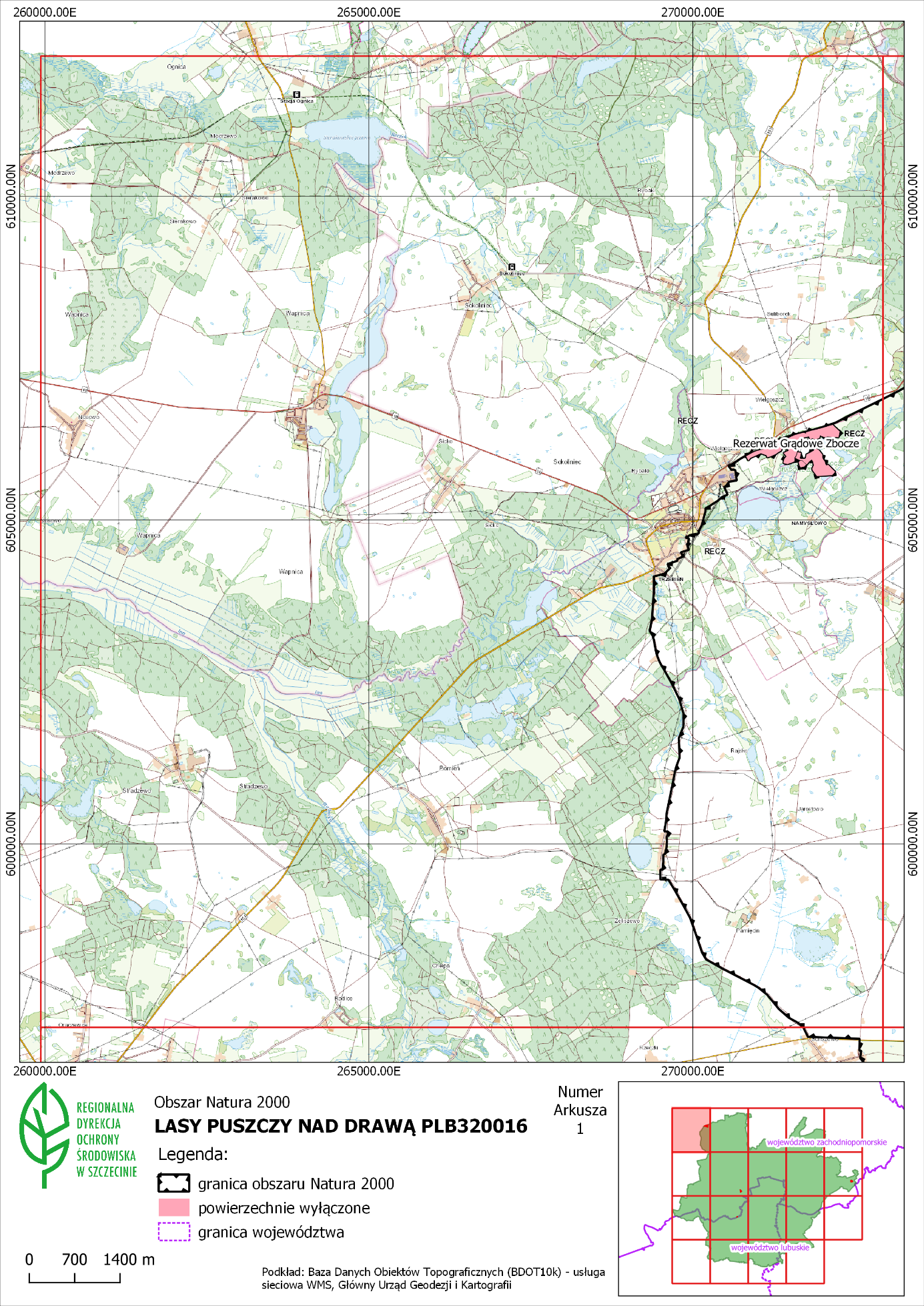 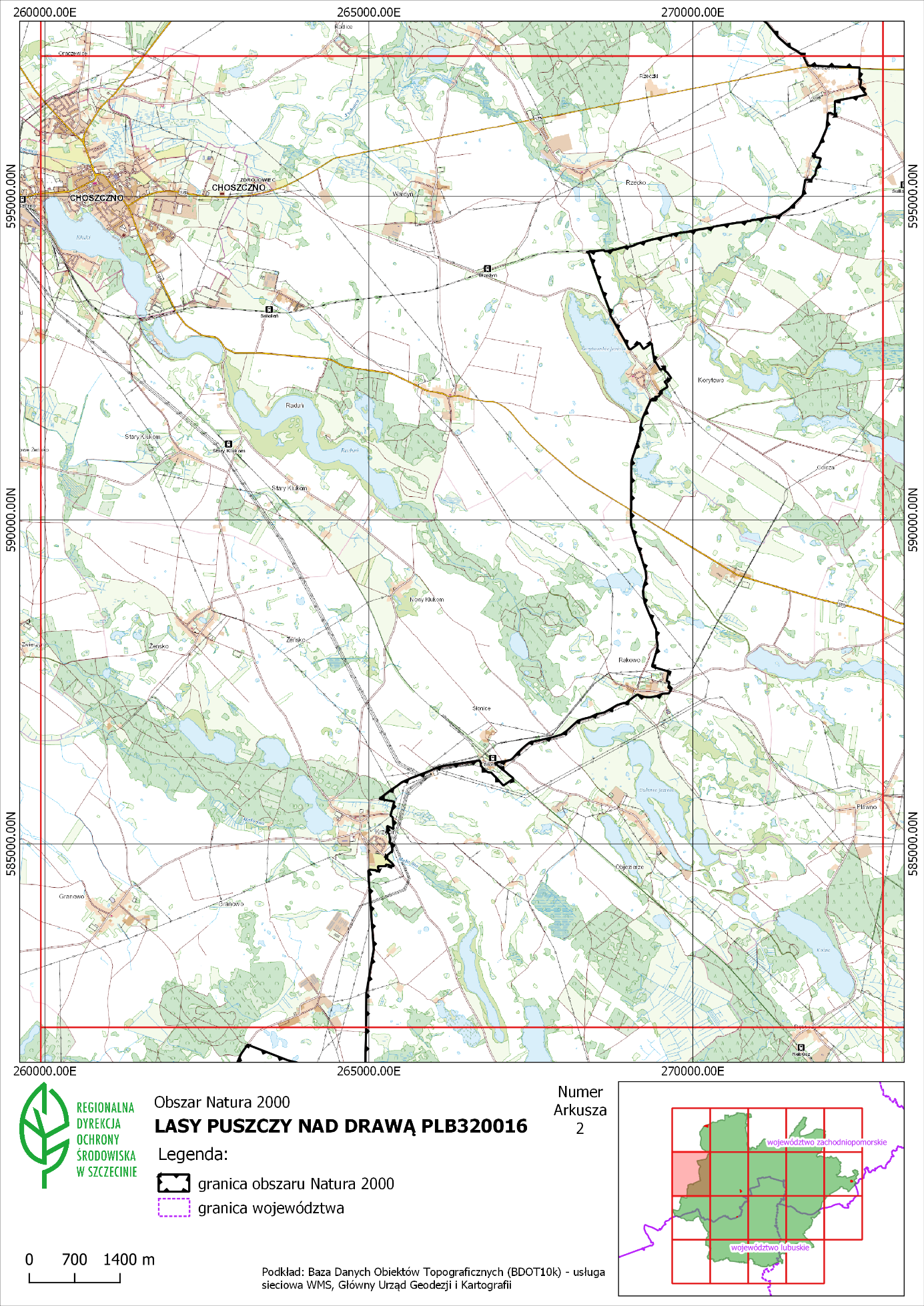 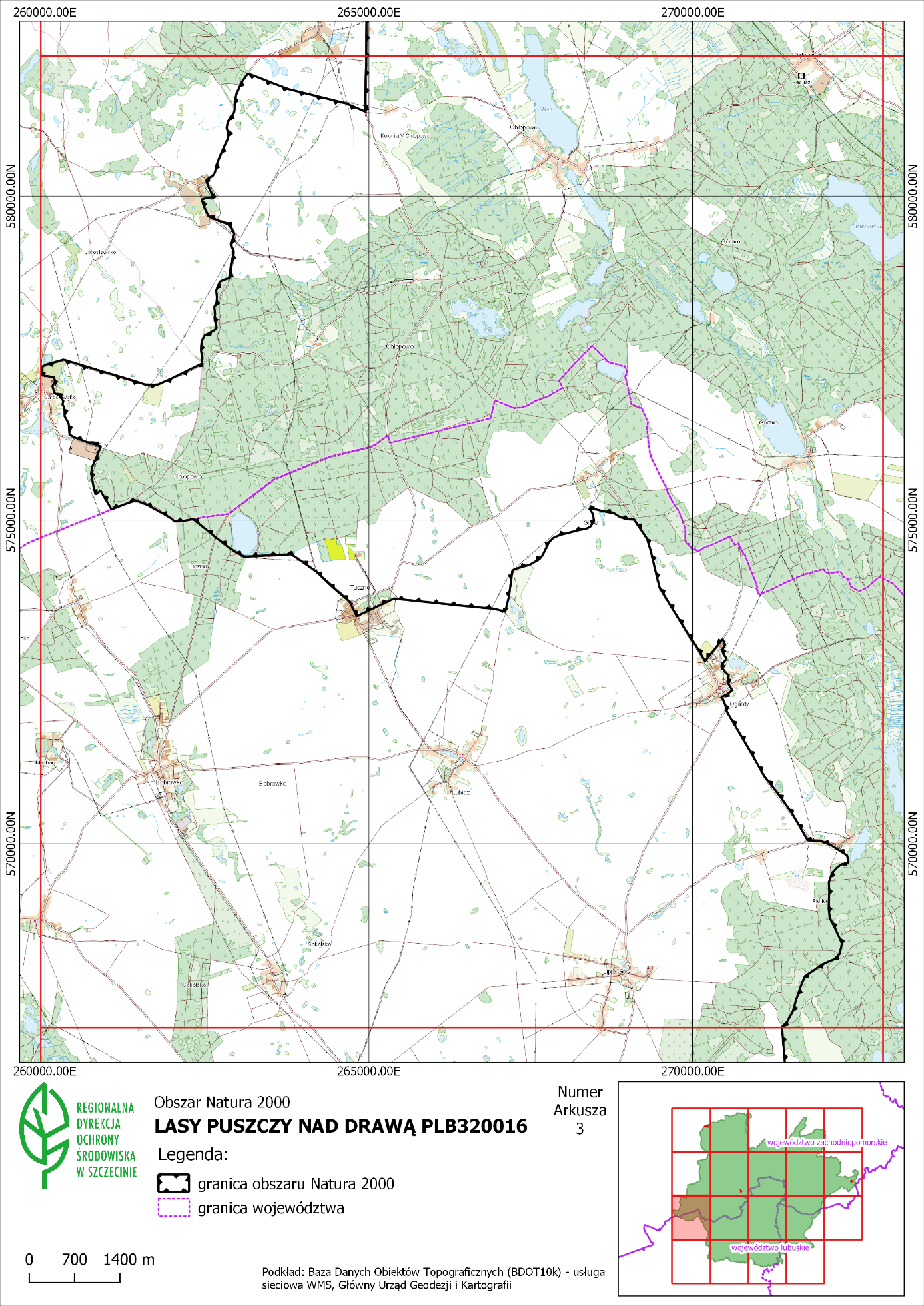 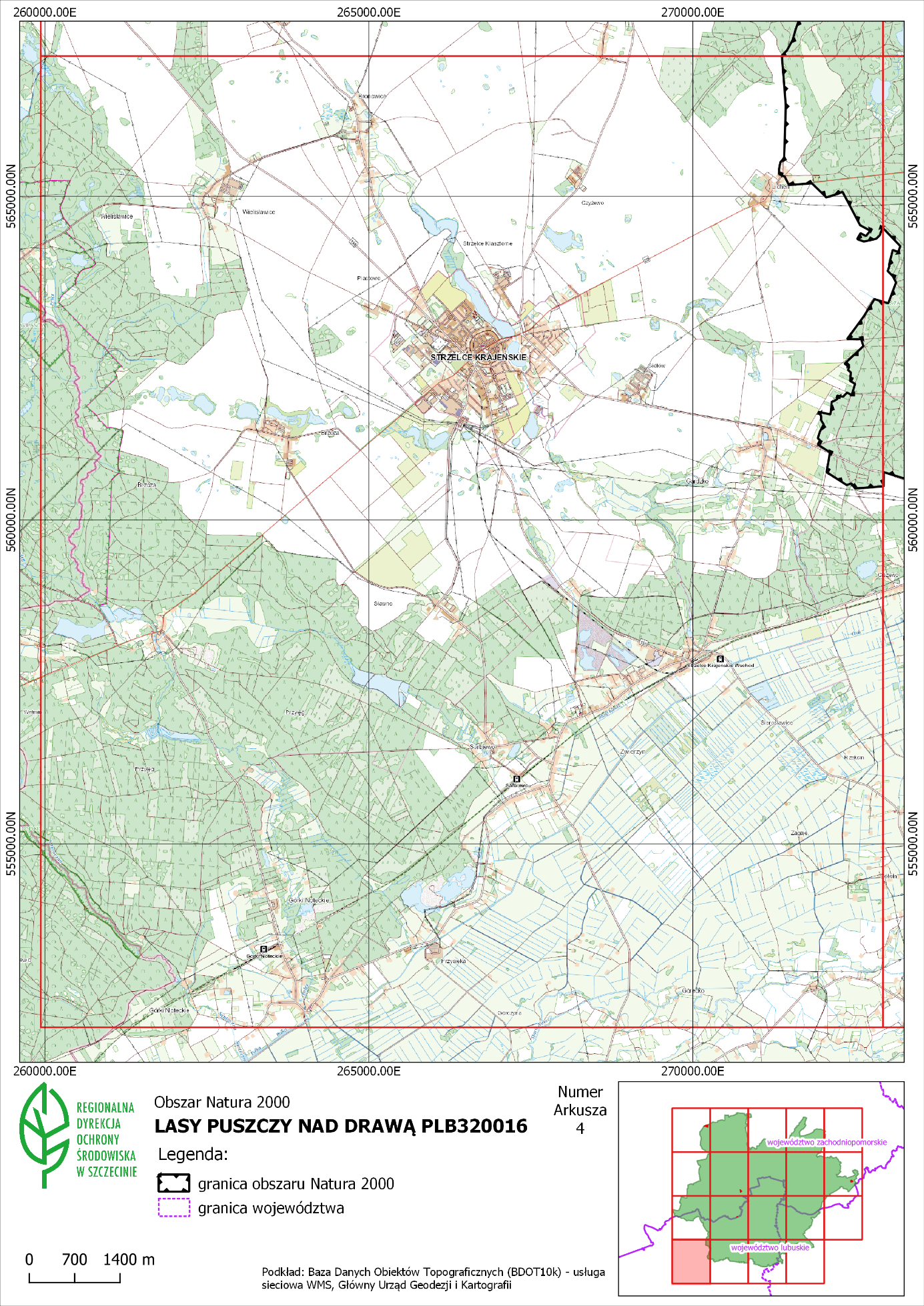 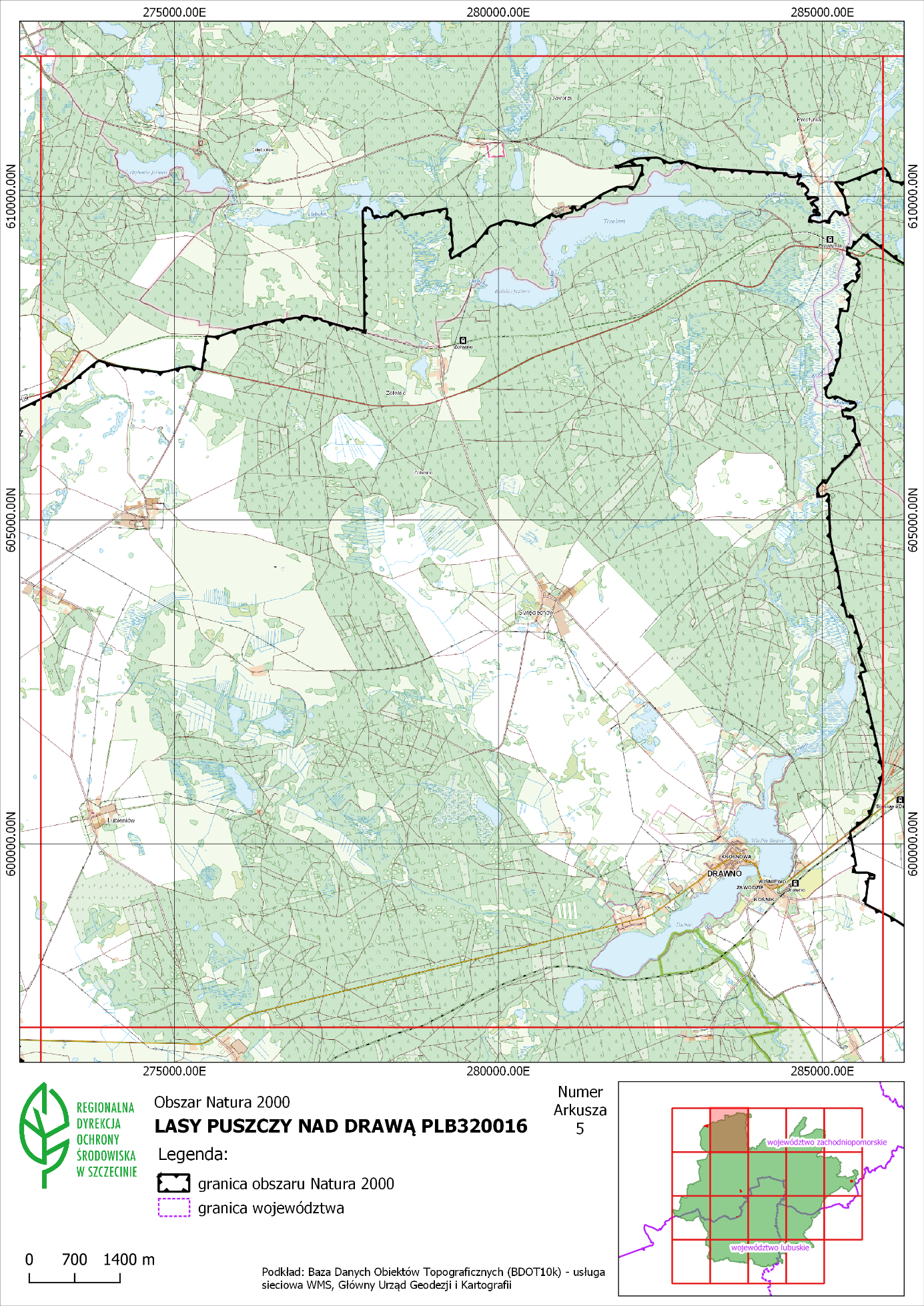 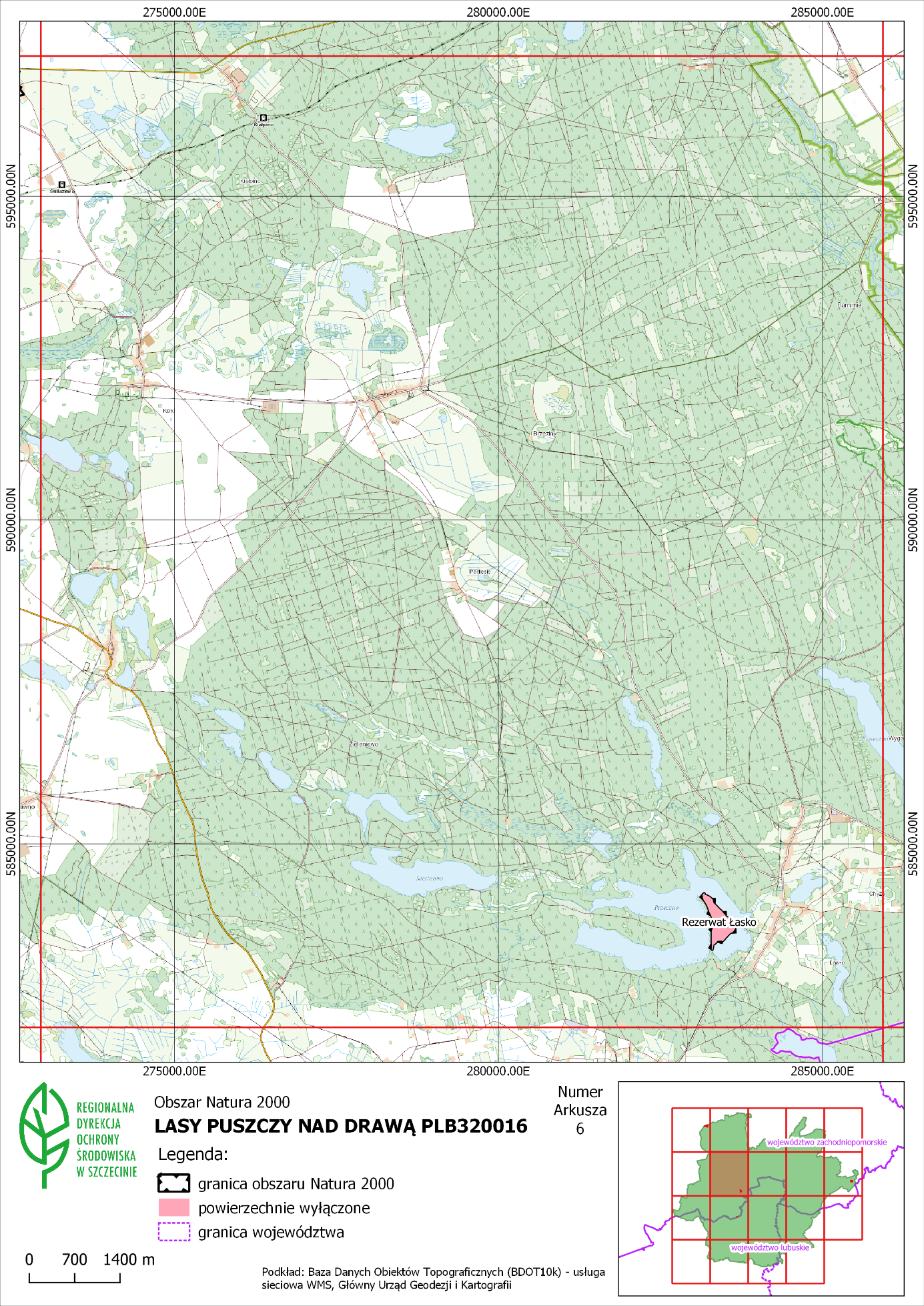 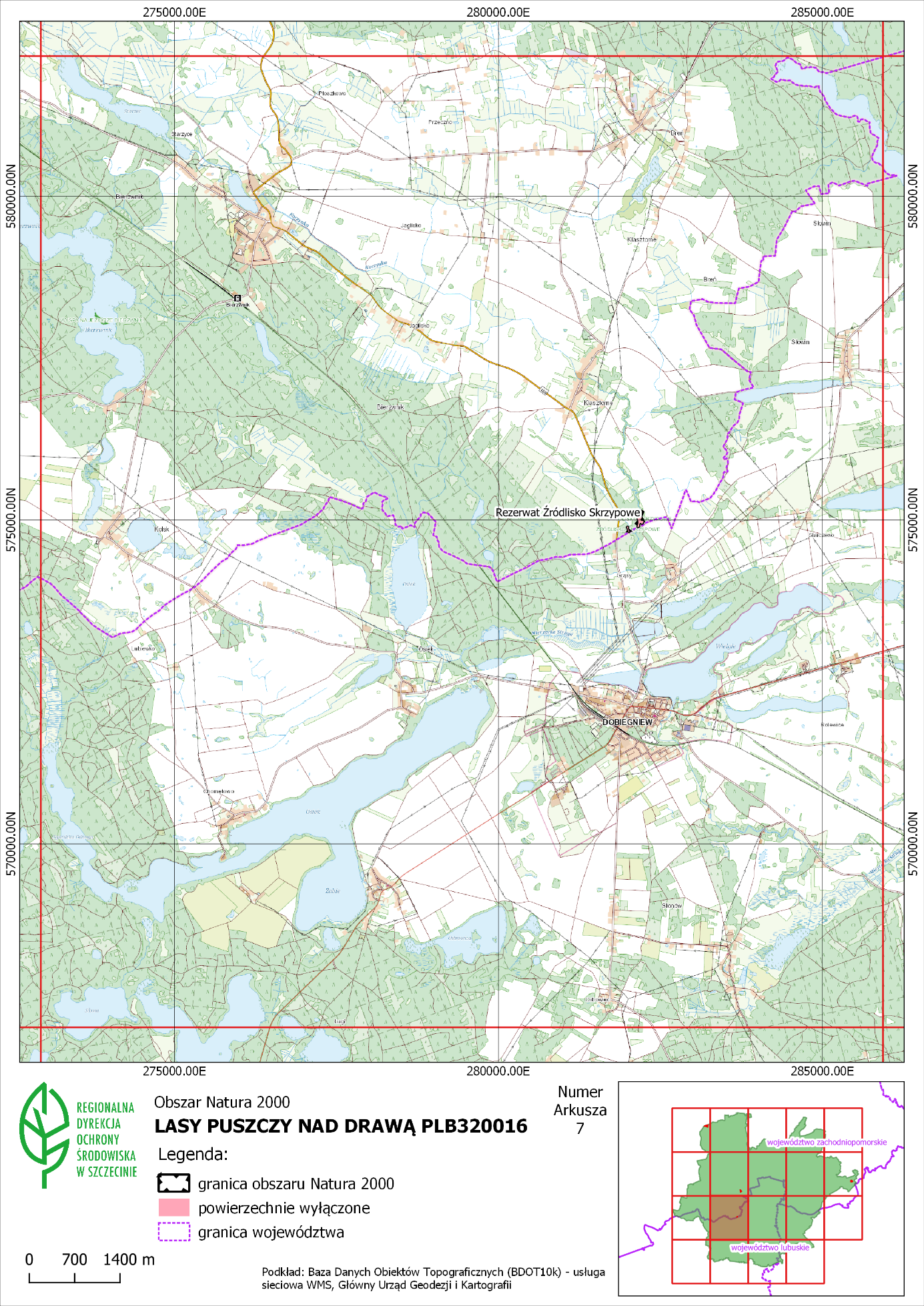 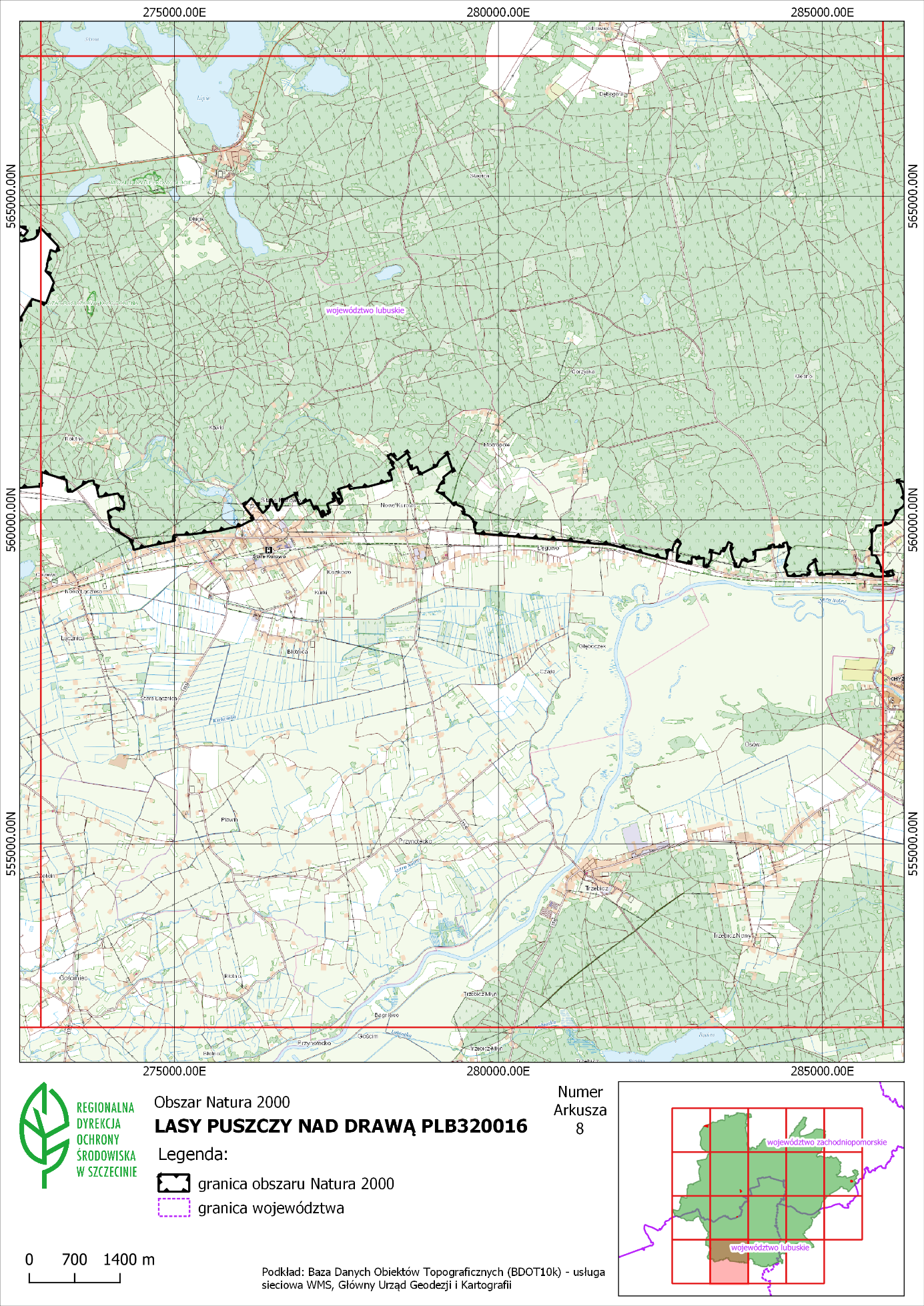 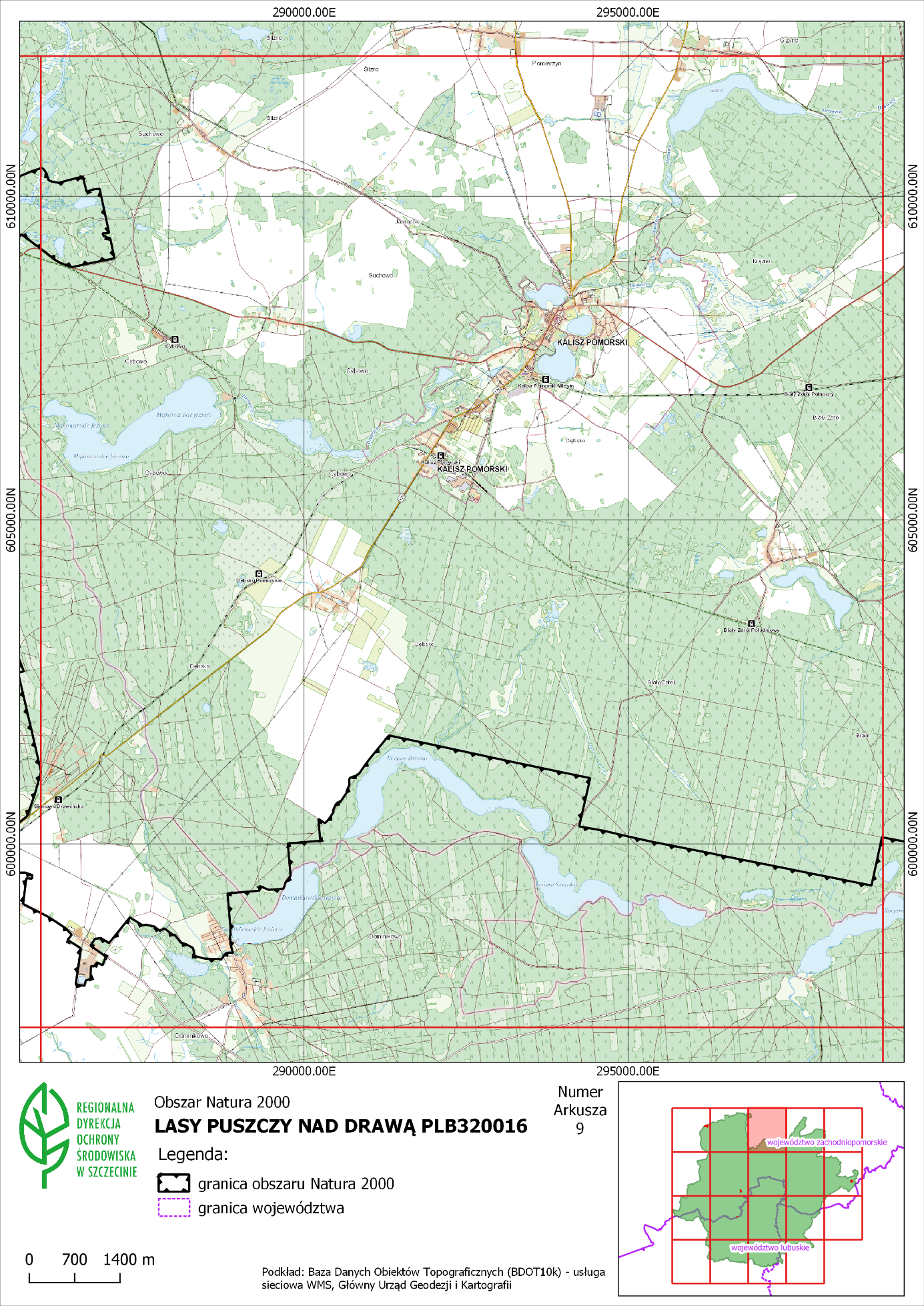 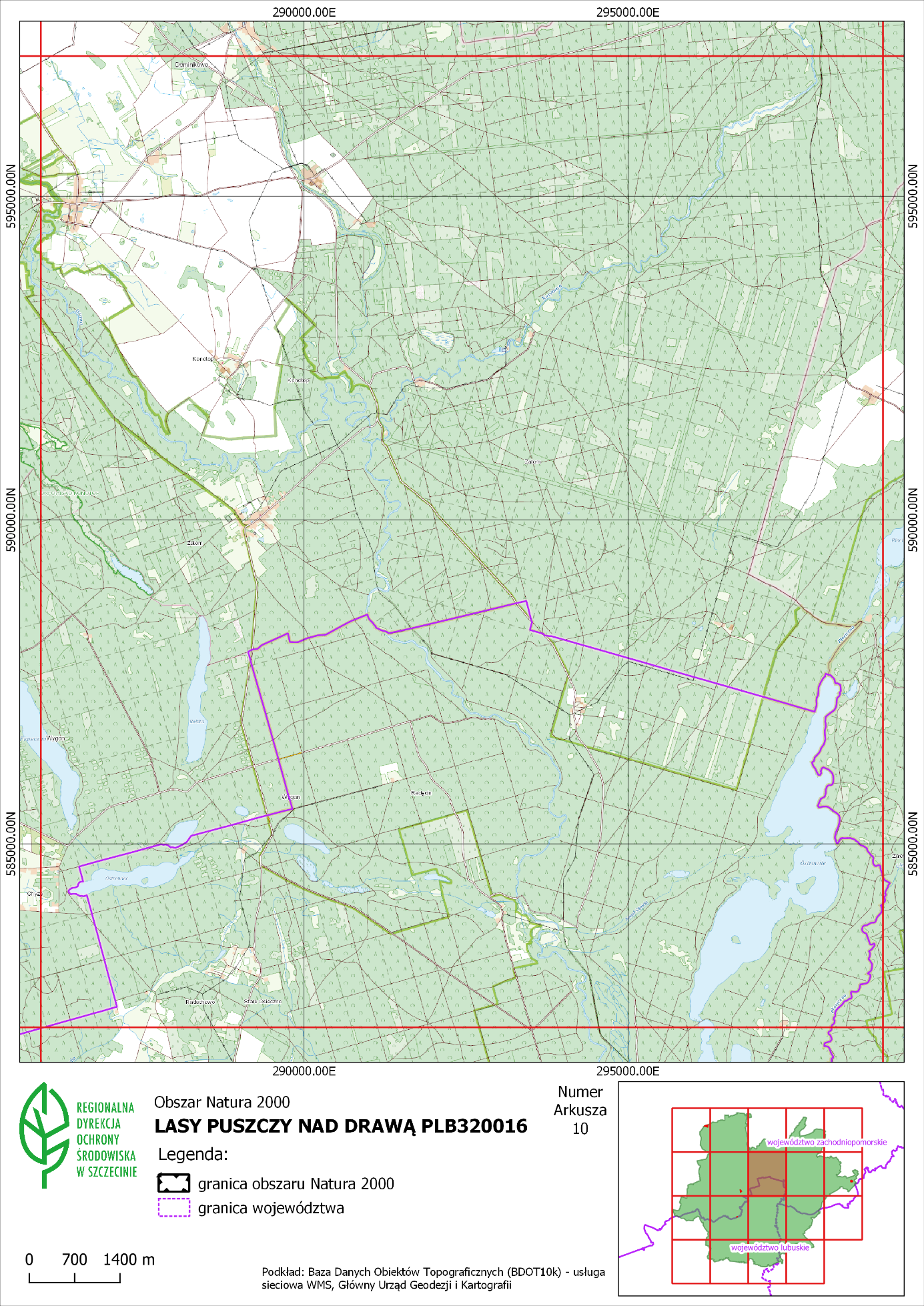 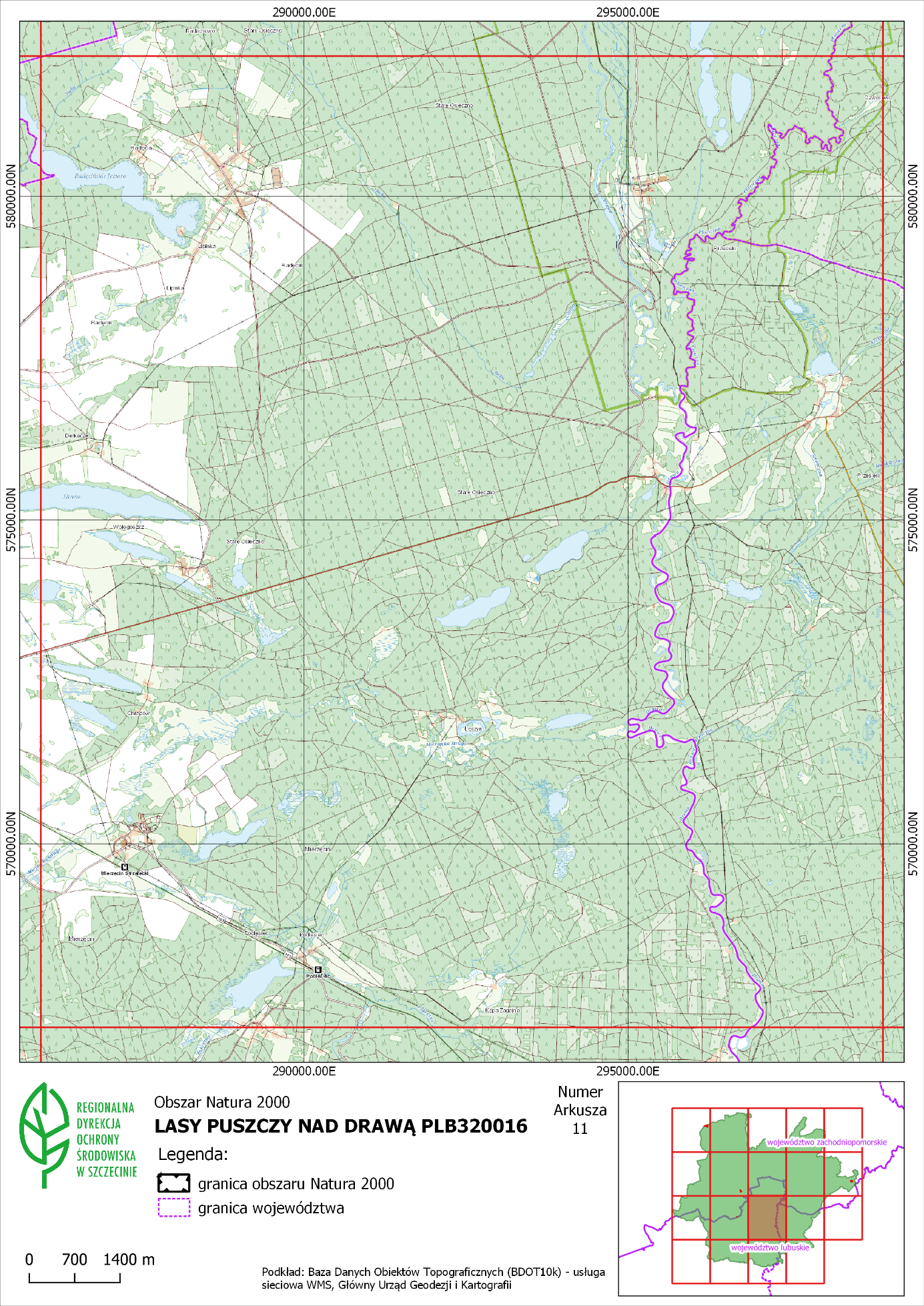 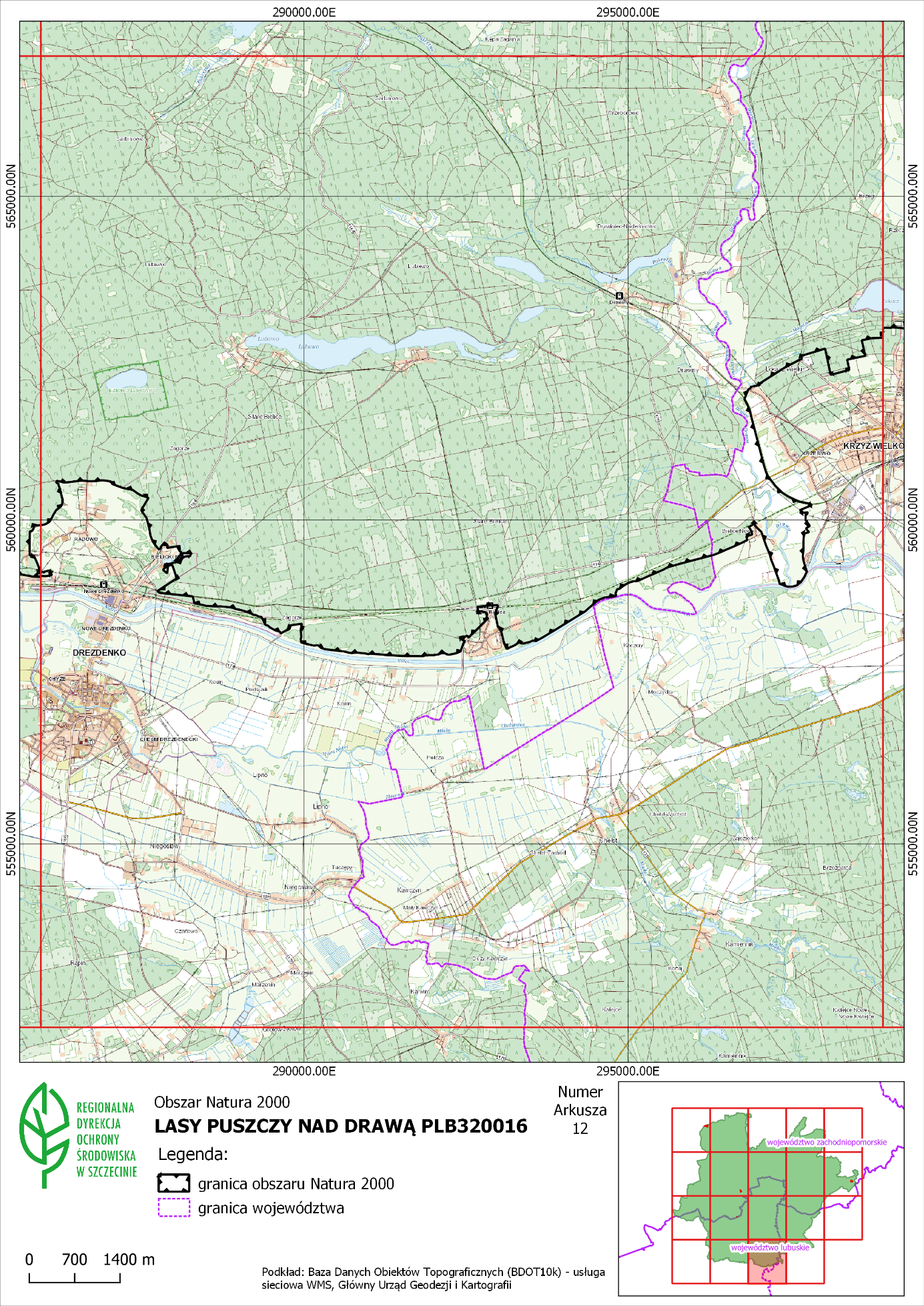 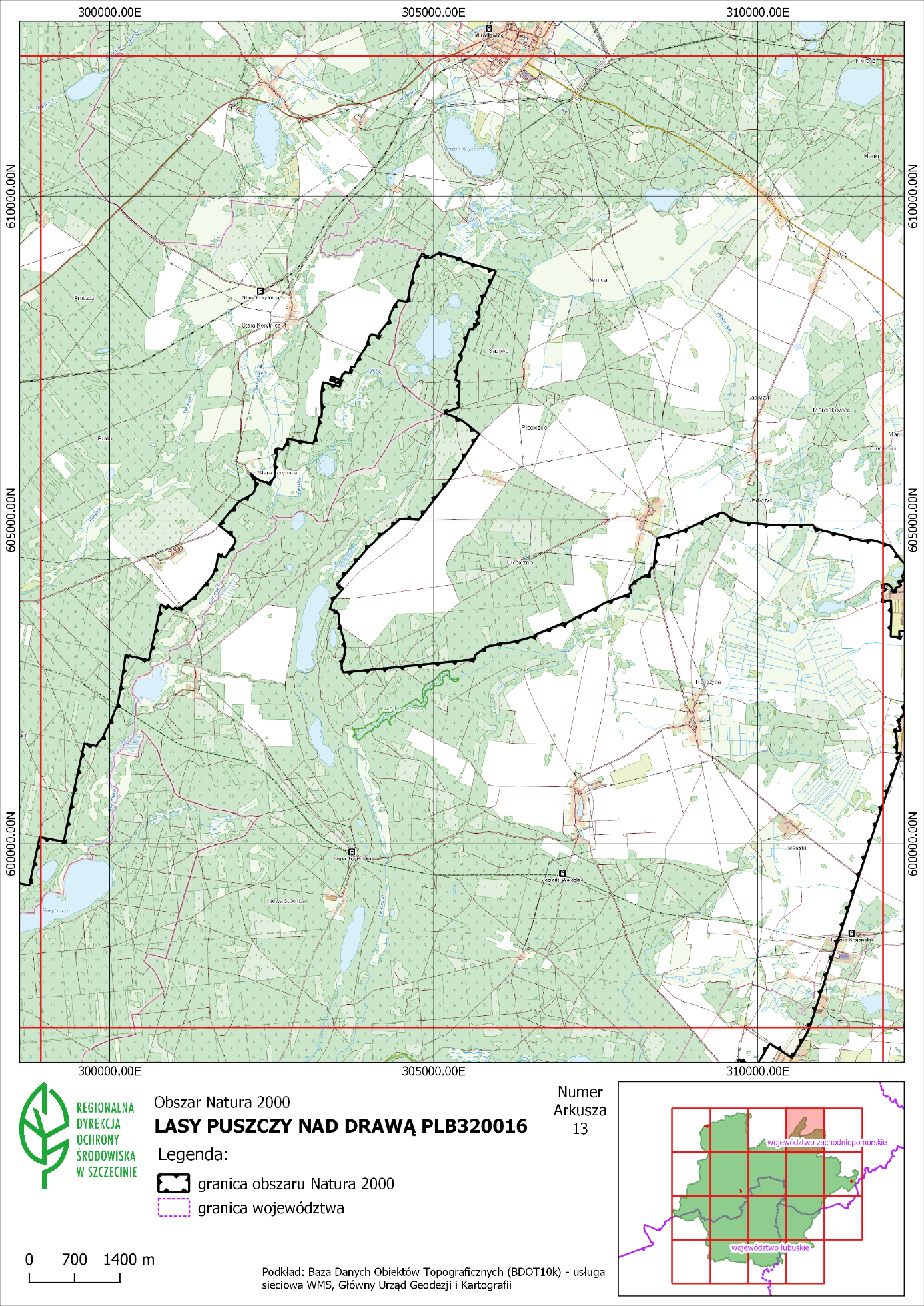 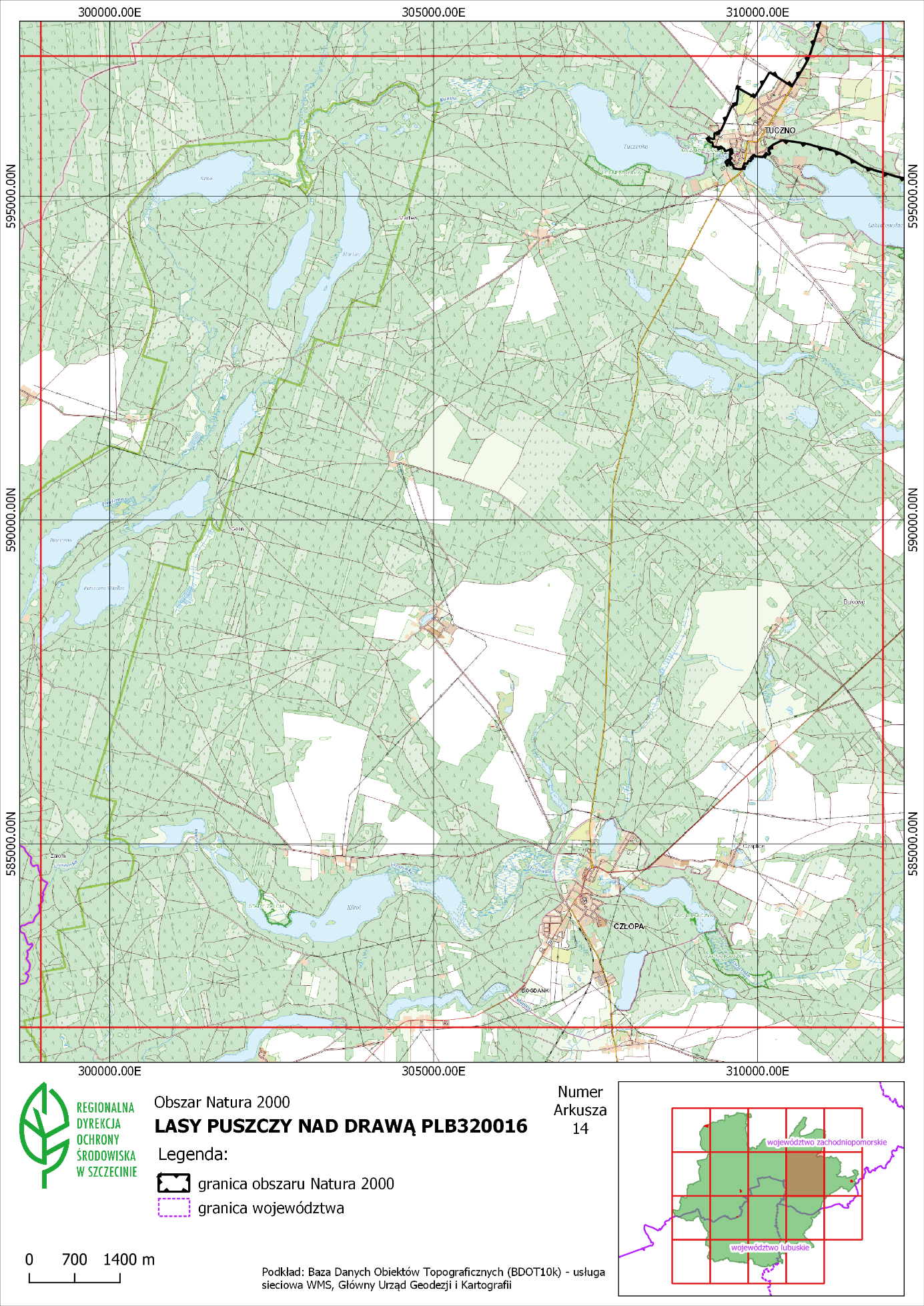 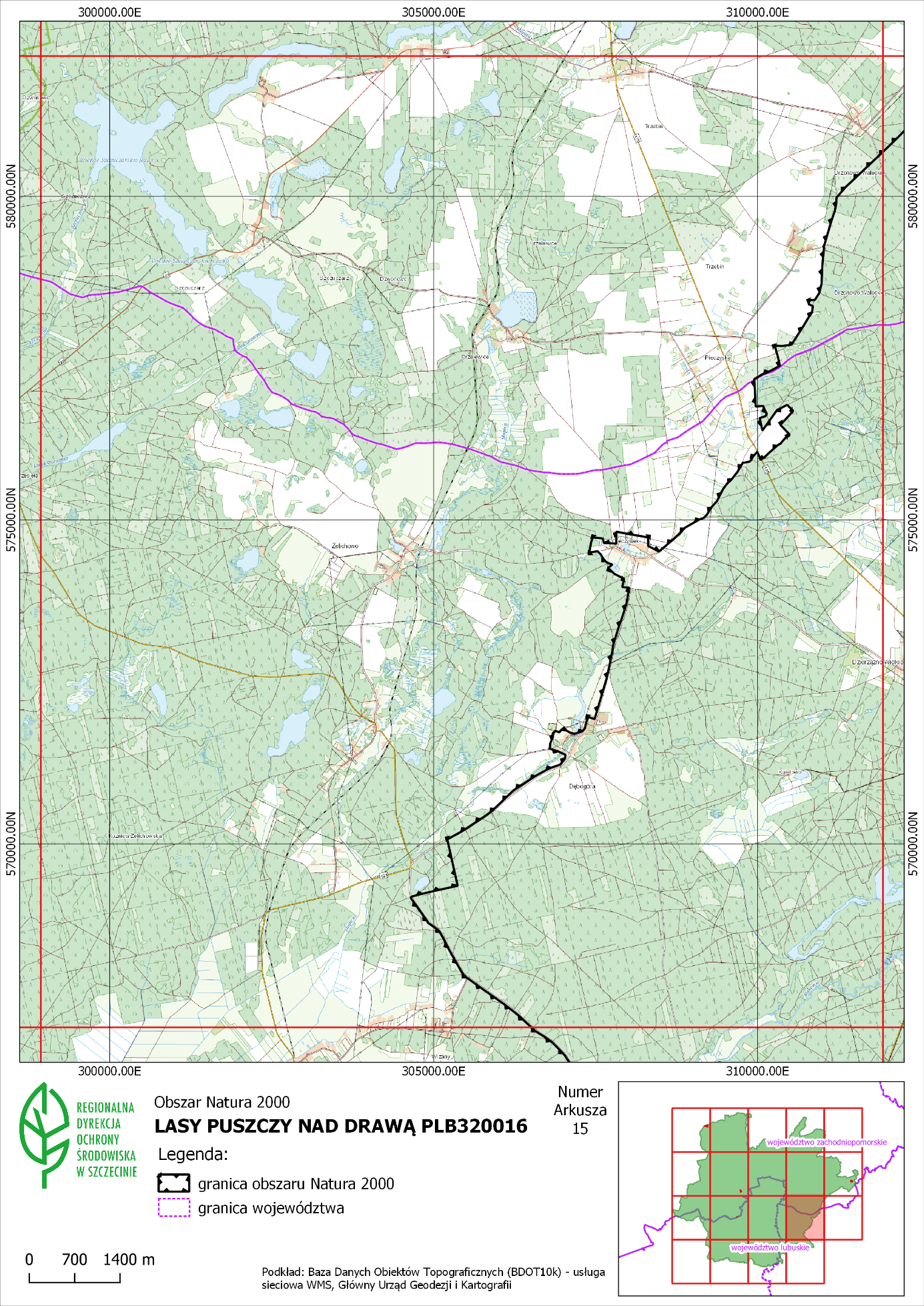 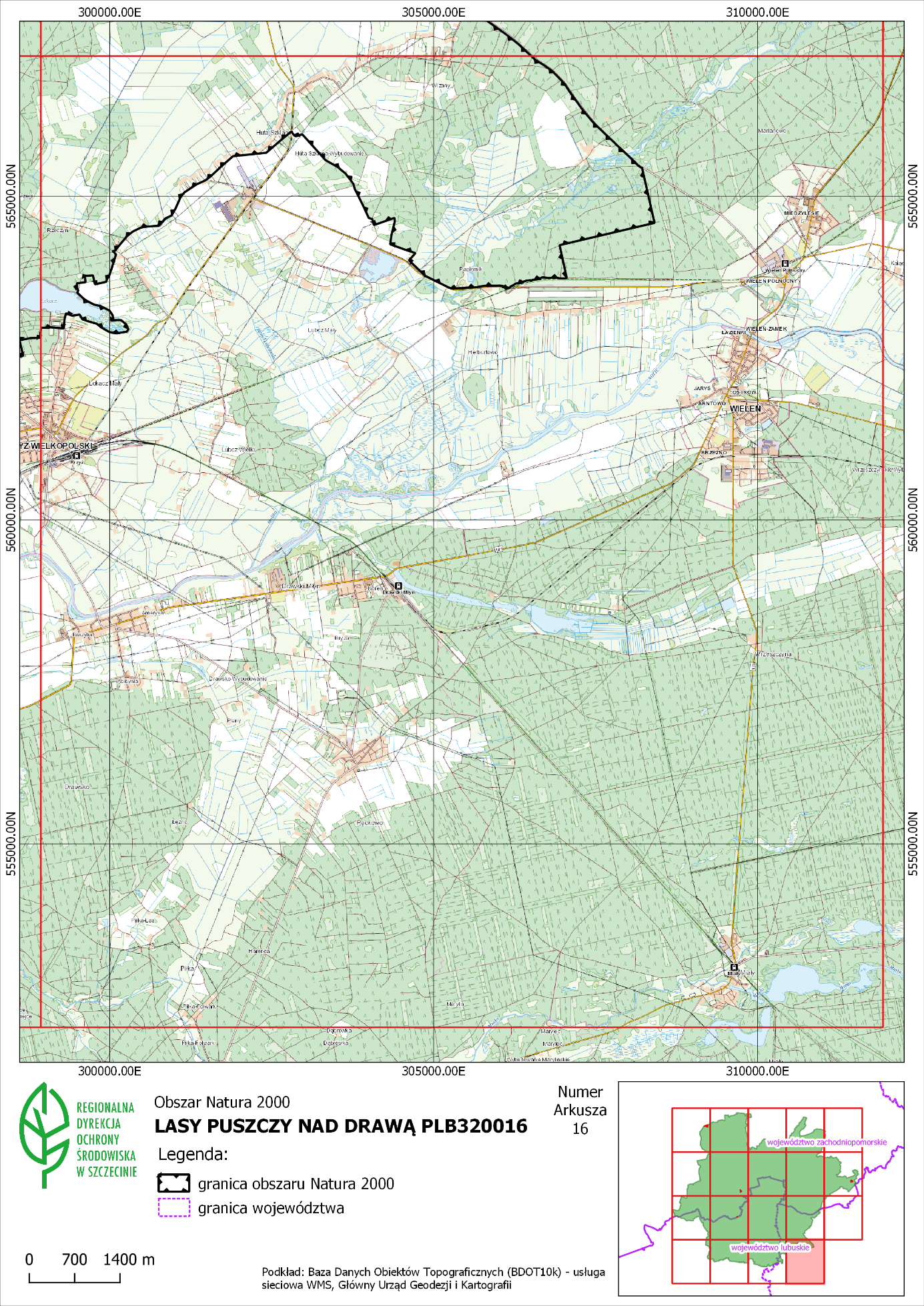 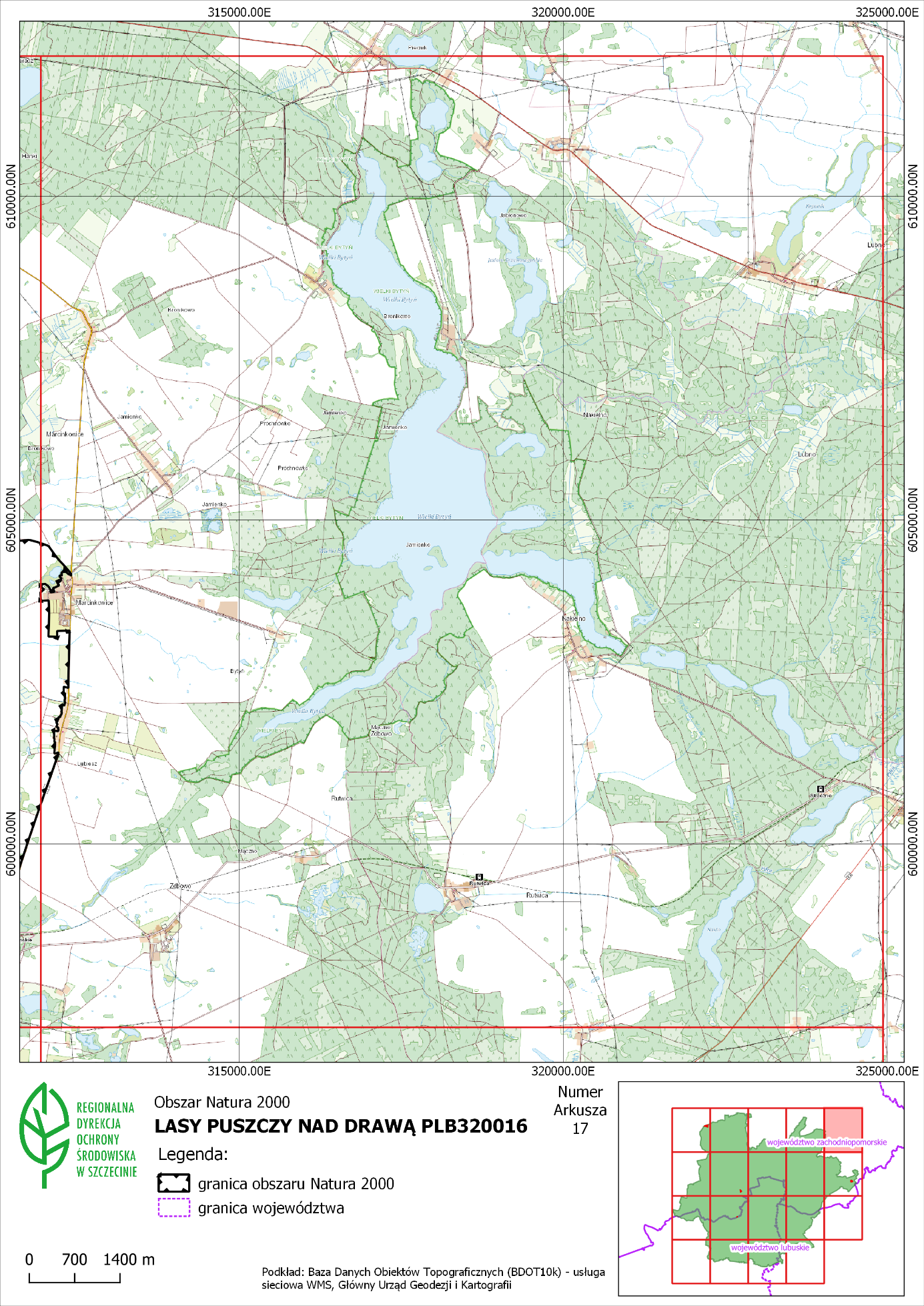 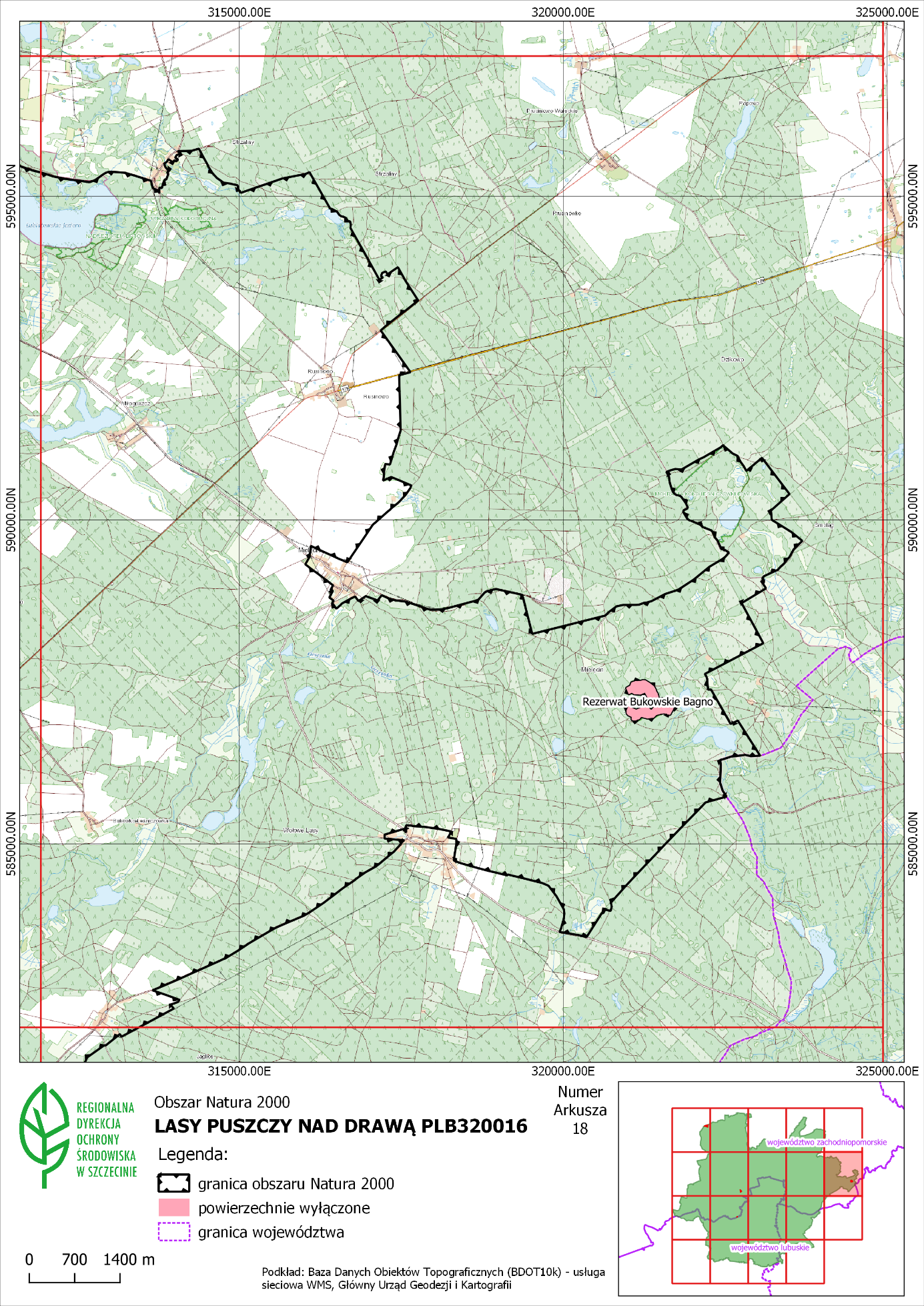 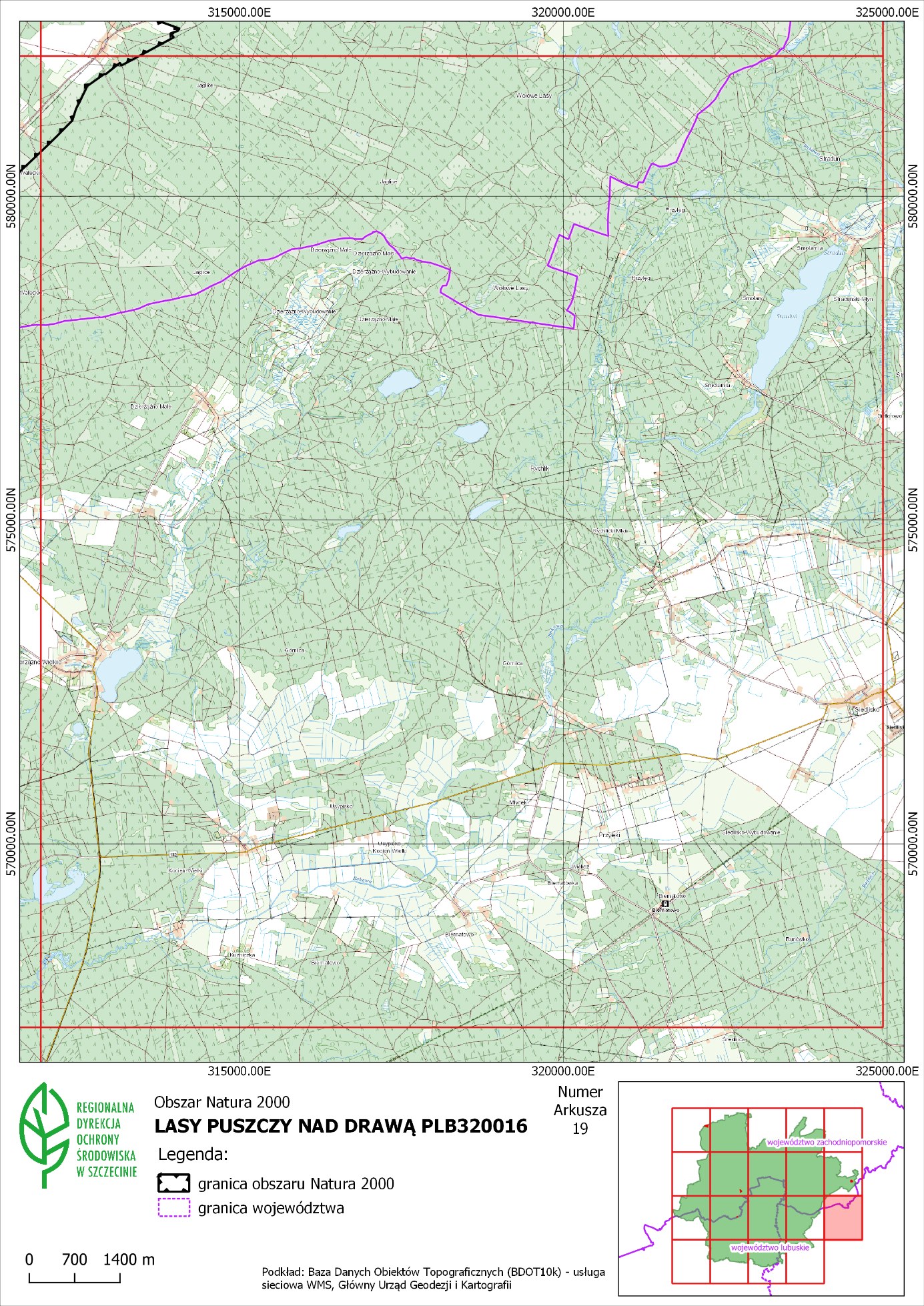 Załącznik nr 3 do ZarządzeniaRegionalnego Dyrektora Ochrony Środowiska w Szczecinie,Regionalnego Dyrektora Ochrony Środowiska w Gorzowie Wielkopolskimi Regionalnego Dyrektora Ochrony Środowiska w Poznaniuz dnia 29 październik 2021 r.Identyfikacja istniejących i potencjalnych zagrożeń dla zachowania właściwego stanu ochrony gatunków ptaków będących przedmiotami ochrony obszaru oraz ich siedlisk.Załącznik nr 4 do ZarządzeniaRegionalnego Dyrektora Ochrony Środowiska w Szczecinie,Regionalnego Dyrektora Ochrony Środowiska w Gorzowie Wielkopolskimi Regionalnego Dyrektora Ochrony Środowiska Poznaniuz dnia 29 październik 2021 r.Cele działań ochronnych.2) Stan ochrony gatunku: właściwy (FV), niezadowalający (U1), zły (U2) - według rozporządzenia Ministra Środowiska z dnia 17 lutego 2010 r. w sprawie sporządzania projektu planu zadań ochronnych dla obszaru Natura 2000 (Dz. U. z 2010 r. Nr 34, poz. 186 z późn. zm.).Załącznik nr 5 do ZarządzeniaRegionalnego Dyrektora Ochrony Środowiska w Szczecinie,Regionalnego Dyrektora Ochrony Środowiska w Gorzowie Wielkopolskimi Regionalnego Dyrektora Ochrony Środowiska w Poznaniuz dnia 29 październik 2021 r.Działania ochronne ze wskazaniem podmiotów odpowiedzialnych za ich wykonanie i obszarów ich wdrażania.2) Właściciel lub posiadacz gruntu na podstawie zobowiązania podjętego w związku z korzystaniem z programów wsparcia z tytułu obniżenia dochodowości albo na podstawie umowy zawartej z organem sprawującym nadzór nad obszarem, a w odniesieniu do gruntów Skarbu Państwa lub stanowiących własność jednostek samorządu terytorialnego - zarządca nieruchomości  w związku z wykonywaniem obowiązków z zakresu ochrony środowiska na podstawie przepisów prawa albo w przypadku braku tych przepisów na podstawie porozumienia zawartego z organem sprawującym nadzór nad obszarem.3) Zgodnie z rozporządzeniem Ministra Środowiska z dnia 17 lutego 2010 r. w sprawie sporządzania projektu planu zadań ochronnych dla obszaru Natura 2000 (Dz. U. Nr 34, poz. 186 z późn. zm.)4) W rozumieniu ustawy z dnia 27 kwietnia 2001 r. – Prawo ochrony środowiska (Dz. U. z 2020 r. poz. 1219 z późn. zm.).Regionalny Dyrektor Ochrony Środowiska w Szczecinie
Aleksandra StodulnaRegionalny Dyrektor Ochrony Środowiska w Gorzowie Wielkopolskim
Józef KruczkowskiRegionalny Dyrektor Ochrony Środowiska w Poznaniu
Miłosława OlejnikLp.XYkomentarz1.610305,15286584,91obszar Natura 20002.610131,04286628,73obszar Natura 20003.610071,28286643,79obszar Natura 20004.610105,69286754,19obszar Natura 20005.610112,16286809,98obszar Natura 20006.610116,24286845,18obszar Natura 20007.610065,11286856,09obszar Natura 20008.609855,75286900,79obszar Natura 20009.609842,48286903,63obszar Natura 200010.609780,88286916,78obszar Natura 200011.609737,66286926,01obszar Natura 200012.609657,34286943,16obszar Natura 200013.609433,96286992,26obszar Natura 200014.609431,73286961,02obszar Natura 200015.609428,77286919,51obszar Natura 200016.609426,68286890,10obszar Natura 200017.609384,25286908,07obszar Natura 200018.609347,42287009,74obszar Natura 200019.609208,57287038,90obszar Natura 200020.609041,91287073,90obszar Natura 200021.609022,52286978,84obszar Natura 200022.608989,44286816,65obszar Natura 200023.608965,88286701,17obszar Natura 200024.608934,19286555,06obszar Natura 200025.608920,13286490,26obszar Natura 200026.608905,31286421,93obszar Natura 200027.608912,60286396,44obszar Natura 200028.608925,98286358,04obszar Natura 200029.608936,24286331,03obszar Natura 200030.608963,71286258,70obszar Natura 200031.608980,92286220,73obszar Natura 200032.609004,01286179,55obszar Natura 200033.609025,87286145,91obszar Natura 200034.609075,13286084,32obszar Natura 200035.609100,68286054,17obszar Natura 200036.609129,07286019,30obszar Natura 200037.609155,06285983,21obszar Natura 200038.609171,56285958,95obszar Natura 200039.609186,43285940,26obszar Natura 200040.609231,23285880,58obszar Natura 200041.609274,07285823,56obszar Natura 200042.609305,17285782,17obszar Natura 200043.609335,07285741,49obszar Natura 200044.609379,30285681,31obszar Natura 200045.609405,18285646,11obszar Natura 200046.609408,71285641,47obszar Natura 200047.609410,58285639,02obszar Natura 200048.609404,06285629,02obszar Natura 200049.609401,41285632,78obszar Natura 200050.609363,87285597,00obszar Natura 200051.609359,25285600,85obszar Natura 200052.609335,93285581,39obszar Natura 200053.609340,08285575,00obszar Natura 200054.609249,55285489,14obszar Natura 200055.609191,14285442,85obszar Natura 200056.609202,88285410,64obszar Natura 200057.609211,51285390,95obszar Natura 200058.609210,63285389,06obszar Natura 200059.609137,56285379,92obszar Natura 200060.609114,72285421,03obszar Natura 200061.609108,07285425,02obszar Natura 200062.609081,52285419,01obszar Natura 200063.609063,97285445,46obszar Natura 200064.609046,96285478,43obszar Natura 200065.609030,93285534,75obszar Natura 200066.608966,00285581,21obszar Natura 200067.608959,15285578,21obszar Natura 200068.608954,36285573,31obszar Natura 200069.608930,03285547,48obszar Natura 200070.608869,91285576,73obszar Natura 200071.608849,62285565,49obszar Natura 200072.608799,60285518,18obszar Natura 200073.608779,51285542,25obszar Natura 200074.608772,48285575,44obszar Natura 200075.608697,42285531,20obszar Natura 200076.608677,73285517,93obszar Natura 200077.608698,56285467,07obszar Natura 200078.608657,42285412,30obszar Natura 200079.608656,30285410,81obszar Natura 200080.608566,22285345,22obszar Natura 200081.608506,13285425,45obszar Natura 200082.608491,83285423,04obszar Natura 200083.608484,86285436,44obszar Natura 200084.608472,35285433,60obszar Natura 200085.608391,37285414,93obszar Natura 200086.608382,11285412,79obszar Natura 200087.608288,88285404,10obszar Natura 200088.608223,74285390,82obszar Natura 200089.608233,35285287,08obszar Natura 200090.608183,81285273,30obszar Natura 200091.608121,90285256,08obszar Natura 200092.608101,84285250,50obszar Natura 200093.607944,61285245,60obszar Natura 200094.607891,26285263,20obszar Natura 200095.607893,33285271,51obszar Natura 200096.607856,31285279,10obszar Natura 200097.607786,56285293,38obszar Natura 200098.607736,99285292,11obszar Natura 200099.607676,93285280,56obszar Natura 2000100.607622,47285271,12obszar Natura 2000101.607562,09285274,42obszar Natura 2000102.607525,61285276,42obszar Natura 2000103.607490,53285260,49obszar Natura 2000104.607445,18285239,91obszar Natura 2000105.607379,75285210,22obszar Natura 2000106.607224,98285163,95obszar Natura 2000107.607249,82285128,49obszar Natura 2000108.607242,23285122,99obszar Natura 2000109.607188,71285123,47obszar Natura 2000110.607171,18285142,16obszar Natura 2000111.607112,35285118,43obszar Natura 2000112.607071,68285083,06obszar Natura 2000113.607038,00285072,17obszar Natura 2000114.606994,14285057,98obszar Natura 2000115.606962,62285053,62obszar Natura 2000116.606932,78285056,19obszar Natura 2000117.606905,10285068,45obszar Natura 2000118.606890,62285084,73obszar Natura 2000119.606883,20285113,28obszar Natura 2000120.606900,74285174,37obszar Natura 2000121.606908,90285207,80obszar Natura 2000122.606891,01285264,58obszar Natura 2000123.606858,37285327,24obszar Natura 2000124.606837,09285373,06obszar Natura 2000125.606833,28285401,56obszar Natura 2000126.606829,47285458,36obszar Natura 2000127.606820,64285496,12obszar Natura 2000128.606786,44285518,82obszar Natura 2000129.606783,48285523,97obszar Natura 2000130.606738,71285508,11obszar Natura 2000131.606738,50285508,04obszar Natura 2000132.606739,53285503,17obszar Natura 2000133.606737,89285494,30obszar Natura 2000134.606685,34285423,74obszar Natura 2000135.606695,81285373,27obszar Natura 2000136.606704,17285349,43obszar Natura 2000137.606697,51285318,03obszar Natura 2000138.606691,62285305,72obszar Natura 2000139.606691,17285305,80obszar Natura 2000140.606651,06285312,59obszar Natura 2000141.606597,91285324,81obszar Natura 2000142.606597,24285384,62obszar Natura 2000143.606592,14285438,40obszar Natura 2000144.606583,04285481,46obszar Natura 2000145.606485,20285502,84obszar Natura 2000146.606364,46285506,28obszar Natura 2000147.606339,53285506,89obszar Natura 2000148.606195,84285569,11obszar Natura 2000149.606157,27285584,65obszar Natura 2000150.606157,16285584,26obszar Natura 2000151.606143,50285523,86obszar Natura 2000152.606143,33285523,91obszar Natura 2000153.606008,05285435,05obszar Natura 2000154.605927,53285329,76obszar Natura 2000155.605778,89285187,31obszar Natura 2000156.605566,39285055,54obszar Natura 2000157.605578,73285040,78obszar Natura 2000158.605584,70285031,35obszar Natura 2000159.605596,74285009,90obszar Natura 2000160.605544,67284966,36obszar Natura 2000161.605543,50284965,39obszar Natura 2000162.605492,32284922,71obszar Natura 2000163.605442,74284926,09obszar Natura 2000164.605414,78284935,70obszar Natura 2000165.605399,46284946,02obszar Natura 2000166.605370,64284950,86obszar Natura 2000167.605368,82284951,16obszar Natura 2000168.605363,91284995,30obszar Natura 2000169.605369,62285028,63obszar Natura 2000170.605407,02285074,34obszar Natura 2000171.605388,69285100,60obszar Natura 2000172.604744,55285119,18obszar Natura 2000173.604621,48285146,25obszar Natura 2000174.604583,83285153,47obszar Natura 2000175.604576,99285154,54obszar Natura 2000176.604498,80285168,51obszar Natura 2000177.604275,31285228,52obszar Natura 2000178.603808,21285307,39obszar Natura 2000179.603797,12285310,10obszar Natura 2000180.603781,22285313,98obszar Natura 2000181.603646,57285347,77obszar Natura 2000182.603615,35285355,61obszar Natura 2000183.603504,35285382,25obszar Natura 2000184.603522,71285463,97obszar Natura 2000185.603388,20285503,09obszar Natura 2000186.603037,49285608,17obszar Natura 2000187.603031,17285603,76obszar Natura 2000188.603021,97285597,36obszar Natura 2000189.602977,57285565,49obszar Natura 2000190.602975,04285563,68obszar Natura 2000191.602968,07285558,67obszar Natura 2000192.602809,21285618,64obszar Natura 2000193.602662,24285675,09obszar Natura 2000194.602661,52285672,17obszar Natura 2000195.602640,55285586,69obszar Natura 2000196.602624,80285590,42obszar Natura 2000197.602559,44285605,87obszar Natura 2000198.602552,53285607,53obszar Natura 2000199.602552,52285607,53obszar Natura 2000200.602494,06285621,56obszar Natura 2000201.602445,38285632,86obszar Natura 2000202.602362,87285652,01obszar Natura 2000203.602297,28285667,23obszar Natura 2000204.602132,93285705,31obszar Natura 2000205.602100,26285712,88obszar Natura 2000206.601902,79285758,29obszar Natura 2000207.601866,73285766,66obszar Natura 2000208.601868,68285775,56obszar Natura 2000209.601861,51285774,01obszar Natura 2000210.601860,39285768,13obszar Natura 2000211.601859,27285768,39obszar Natura 2000212.601837,20285773,51obszar Natura 2000213.601772,24285790,84obszar Natura 2000214.601706,67285805,13obszar Natura 2000215.601675,38285812,31obszar Natura 2000216.601641,32285820,13obszar Natura 2000217.601510,61285850,12obszar Natura 2000218.601408,35285873,19obszar Natura 2000219.601314,33285894,41obszar Natura 2000220.601248,75285909,16obszar Natura 2000221.601227,98285913,89obszar Natura 2000222.601139,28285934,06obszar Natura 2000223.601110,43285940,33obszar Natura 2000224.600764,72285844,98obszar Natura 2000225.600427,58285726,15obszar Natura 2000226.600186,02285428,86obszar Natura 2000227.599665,76285521,76obszar Natura 2000228.599647,18285478,41obszar Natura 2000229.599554,27285515,57obszar Natura 2000230.599554,27285695,19obszar Natura 2000231.599517,11285806,67obszar Natura 2000232.599461,37285800,48obszar Natura 2000233.599467,56285713,77obszar Natura 2000234.599071,17285664,22obszar Natura 2000235.598975,94285848,69obszar Natura 2000236.598913,39285970,49obszar Natura 2000237.598879,39286036,50obszar Natura 2000238.598792,77286176,14obszar Natura 2000239.598699,55286314,55obszar Natura 2000240.598594,26286413,65obszar Natura 2000241.598513,74286351,71obszar Natura 2000242.598383,67286556,10obszar Natura 2000243.597826,24286475,59obszar Natura 2000244.597807,66286611,85obszar Natura 2000245.597888,18286630,43obszar Natura 2000246.597912,96286704,75obszar Natura 2000247.598111,15286710,94obszar Natura 2000248.598104,96286754,30obszar Natura 2000249.598166,89286803,85obszar Natura 2000250.598123,54286890,56obszar Natura 2000251.598216,44286927,72obszar Natura 2000252.598265,99286927,72obszar Natura 2000253.598426,18286705,35obszar Natura 2000254.598532,31286773,31obszar Natura 2000255.598541,76286867,80obszar Natura 2000256.598466,17286990,63obszar Natura 2000257.598852,11287303,06obszar Natura 2000258.598863,02287311,89obszar Natura 2000259.598740,19287510,32obszar Natura 2000260.598749,64287567,01obszar Natura 2000261.598721,29287689,84obszar Natura 2000262.598655,15287774,88obszar Natura 2000263.598692,94287841,02obszar Natura 2000264.598589,01287982,76obszar Natura 2000265.598598,45288001,65obszar Natura 2000266.598475,62288096,14obszar Natura 2000267.598447,27288181,18obszar Natura 2000268.598390,58288285,12obszar Natura 2000269.598267,75288313,46obszar Natura 2000270.598229,95288445,75obszar Natura 2000271.598220,50288559,13obszar Natura 2000272.598220,50288700,86obszar Natura 2000273.598204,56288710,37obszar Natura 2000274.598235,03288740,85obszar Natura 2000275.598280,75288770,15obszar Natura 2000276.598310,06288799,46obszar Natura 2000277.598318,26288846,35obszar Natura 2000278.598315,92288880,35obszar Natura 2000279.598307,71288903,79obszar Natura 2000280.598455,42288862,76obszar Natura 2000281.598508,74288860,89obszar Natura 2000282.598584,57288856,82obszar Natura 2000283.598593,59288870,15obszar Natura 2000284.598598,91288869,92obszar Natura 2000285.598624,91288863,67obszar Natura 2000286.598665,22288862,67obszar Natura 2000287.598685,15288864,20obszar Natura 2000288.598695,27288864,89obszar Natura 2000289.598696,79288864,76obszar Natura 2000290.598761,40288859,28obszar Natura 2000291.598912,64288846,45obszar Natura 2000292.598972,64288841,36obszar Natura 2000293.599110,52288829,67obszar Natura 2000294.599137,17288827,41obszar Natura 2000295.599233,93288819,20obszar Natura 2000296.599242,60288923,19obszar Natura 2000297.599249,50289005,93obszar Natura 2000298.599275,66289312,31obszar Natura 2000299.599295,58289310,54obszar Natura 2000300.599337,59289306,77obszar Natura 2000301.599343,16289324,39obszar Natura 2000302.599287,70289455,80obszar Natura 2000303.599290,10289484,37obszar Natura 2000304.599293,10289520,21obszar Natura 2000305.599306,90289684,59obszar Natura 2000306.599339,53289696,28obszar Natura 2000307.599352,82289699,52obszar Natura 2000308.599377,55289706,90obszar Natura 2000309.599402,73289715,81obszar Natura 2000310.599435,81289738,05obszar Natura 2000311.599476,39289770,26obszar Natura 2000312.599494,36289786,60obszar Natura 2000313.599510,81289788,55obszar Natura 2000314.599517,69289791,82obszar Natura 2000315.599523,99289791,26obszar Natura 2000316.599655,71289779,73obszar Natura 2000317.599829,48289764,53obszar Natura 2000318.600004,29289749,22obszar Natura 2000319.600015,63289885,41obszar Natura 2000320.600023,73289982,71obszar Natura 2000321.600046,12290251,75obszar Natura 2000322.600349,98290224,05obszar Natura 2000323.600384,11290220,94obszar Natura 2000324.600327,20290308,78obszar Natura 2000325.600321,71290327,64obszar Natura 2000326.600324,73290330,61obszar Natura 2000327.600370,03290375,15obszar Natura 2000328.600492,02290457,69obszar Natura 2000329.600507,79290454,60obszar Natura 2000330.600512,98290446,91obszar Natura 2000331.600604,84290487,93obszar Natura 2000332.600638,80290518,57obszar Natura 2000333.600641,63290543,40obszar Natura 2000334.600639,90290557,37obszar Natura 2000335.600790,36290658,76obszar Natura 2000336.600816,52290658,85obszar Natura 2000337.600911,42290700,78obszar Natura 2000338.600993,02290696,50obszar Natura 2000339.601017,93290709,85obszar Natura 2000340.601043,27290773,61obszar Natura 2000341.601037,98290787,98obszar Natura 2000342.601058,96290817,92obszar Natura 2000343.601062,68290823,33obszar Natura 2000344.601085,68290853,44obszar Natura 2000345.601189,11290923,45obszar Natura 2000346.601218,57290942,92obszar Natura 2000347.601353,14291047,03obszar Natura 2000348.601424,04291105,70obszar Natura 2000349.601487,46291157,88obszar Natura 2000350.601570,84291226,03obszar Natura 2000351.601611,04291259,24obszar Natura 2000352.601672,70291309,92obszar Natura 2000353.601643,99291446,98obszar Natura 2000354.601567,35291808,74obszar Natura 2000355.601419,83292494,79obszar Natura 2000356.601336,84292875,74obszar Natura 2000357.601248,40293289,35obszar Natura 2000358.601171,77293658,30obszar Natura 2000359.601093,44294031,73obszar Natura 2000360.601014,07294418,25obszar Natura 2000361.600268,98294247,46obszar Natura 2000362.600199,42294633,01obszar Natura 2000363.600110,92295009,49obszar Natura 2000364.600029,02295379,37obszar Natura 2000365.599955,04295759,81obszar Natura 2000366.599879,74296142,90obszar Natura 2000367.599834,57296365,61obszar Natura 2000368.599832,23296373,43obszar Natura 2000369.599803,22296511,27obszar Natura 2000370.599767,25296693,25obszar Natura 2000371.599744,18296809,92obszar Natura 2000372.599738,68296837,77obszar Natura 2000373.599730,05296881,42obszar Natura 2000374.599707,01296998,59obszar Natura 2000375.599674,18297165,55obszar Natura 2000376.599656,53297255,27obszar Natura 2000377.599652,13297277,09obszar Natura 2000378.599641,93297327,55obszar Natura 2000379.599601,95297525,43obszar Natura 2000380.599598,21297543,94obszar Natura 2000381.599580,34297632,41obszar Natura 2000382.599525,73297903,75obszar Natura 2000383.599504,92298007,17obszar Natura 2000384.599503,75298013,54obszar Natura 2000385.599501,26298027,07obszar Natura 2000386.599500,61298027,55obszar Natura 2000387.599496,69298049,57obszar Natura 2000388.599497,31298049,33obszar Natura 2000389.599483,84298116,65obszar Natura 2000390.599446,33298304,19obszar Natura 2000391.599432,37298374,02obszar Natura 2000392.599401,67298528,10obszar Natura 2000393.599387,40298599,65obszar Natura 2000394.599362,18298726,23obszar Natura 2000395.599355,54298759,57obszar Natura 2000396.599524,66298796,31obszar Natura 2000397.599555,08298802,91obszar Natura 2000398.599991,25298897,65obszar Natura 2000399.600100,65298921,42obszar Natura 2000400.600084,88299003,82obszar Natura 2000401.600070,43299079,33obszar Natura 2000402.600056,42299152,51obszar Natura 2000403.600029,48299293,31obszar Natura 2000404.600104,65299308,20obszar Natura 2000405.600528,13299392,07obszar Natura 2000406.600613,40299408,96obszar Natura 2000407.600782,45299442,44obszar Natura 2000408.600858,35299458,87obszar Natura 2000409.601546,48299607,92obszar Natura 2000410.601537,37299653,95obszar Natura 2000411.601527,61299703,15obszar Natura 2000412.601518,37299749,71obszar Natura 2000413.601508,55299799,20obszar Natura 2000414.601524,05299804,98obszar Natura 2000415.601563,74299827,19obszar Natura 2000416.601592,62299852,82obszar Natura 2000417.601630,58299889,41obszar Natura 2000418.601672,08299911,43obszar Natura 2000419.601728,81299935,21obszar Natura 2000420.601796,50299967,90obszar Natura 2000421.601915,77300025,51obszar Natura 2000422.601918,97300026,97obszar Natura 2000423.601977,44300053,68obszar Natura 2000424.602003,95300061,87obszar Natura 2000425.602057,43300082,64obszar Natura 2000426.602090,85300099,29obszar Natura 2000427.602128,87300118,23obszar Natura 2000428.602127,87300119,80obszar Natura 2000429.602142,77300124,05obszar Natura 2000430.602142,88300123,87obszar Natura 2000431.602193,13300132,59obszar Natura 2000432.602267,98300145,59obszar Natura 2000433.602325,60300155,58obszar Natura 2000434.602442,77300175,92obszar Natura 2000435.602471,02300180,83obszar Natura 2000436.602478,85300182,19obszar Natura 2000437.602494,49300184,56obszar Natura 2000438.602501,74300185,67obszar Natura 2000439.602589,90300199,08obszar Natura 2000440.602753,71300224,02obszar Natura 2000441.602912,92300248,25obszar Natura 2000442.602874,20300424,16obszar Natura 2000443.602842,59300567,74obszar Natura 2000444.602837,48300590,98obszar Natura 2000445.602833,70300608,14obszar Natura 2000446.603094,26300664,61obszar Natura 2000447.603097,42300665,29obszar Natura 2000448.603134,72300673,37obszar Natura 2000449.603185,19300684,31obszar Natura 2000450.603383,28300727,24obszar Natura 2000451.603562,36300766,05obszar Natura 2000452.603645,33300784,03obszar Natura 2000453.603701,98300796,30obszar Natura 2000454.603643,07300858,71obszar Natura 2000455.603683,78300901,33obszar Natura 2000456.603616,79300976,76obszar Natura 2000457.603648,83301015,35obszar Natura 2000458.603623,08301048,48obszar Natura 2000459.603649,68301075,53obszar Natura 2000460.603638,51301086,70obszar Natura 2000461.603660,71301117,27obszar Natura 2000462.603702,48301174,83obszar Natura 2000463.603823,95301327,33obszar Natura 2000464.603997,61301470,66obszar Natura 2000465.604059,20301523,95obszar Natura 2000466.604100,06301559,30obszar Natura 2000467.604123,82301576,01obszar Natura 2000468.604150,21301595,47obszar Natura 2000469.604300,21301650,25obszar Natura 2000470.604481,05301683,45obszar Natura 2000471.604418,11301785,97obszar Natura 2000472.604431,91301794,80obszar Natura 2000473.604487,87301830,72obszar Natura 2000474.604582,11301891,19obszar Natura 2000475.604660,71301940,76obszar Natura 2000476.604717,95301926,62obszar Natura 2000477.604793,24301847,41obszar Natura 2000478.604892,80301725,84obszar Natura 2000479.604918,82301691,03obszar Natura 2000480.605280,93301988,15obszar Natura 2000481.605285,84301993,77obszar Natura 2000482.605377,72302162,91obszar Natura 2000483.605413,38302212,81obszar Natura 2000484.605424,77302219,44obszar Natura 2000485.605469,53302238,74obszar Natura 2000486.605558,97302251,53obszar Natura 2000487.605575,80302250,61obszar Natura 2000488.605602,24302240,05obszar Natura 2000489.605613,09302234,12obszar Natura 2000490.605627,31302226,94obszar Natura 2000491.605680,04302187,47obszar Natura 2000492.605713,69302165,08obszar Natura 2000493.605716,57302176,33obszar Natura 2000494.605662,31302231,06obszar Natura 2000495.605617,73302304,70obszar Natura 2000496.605585,38302385,38obszar Natura 2000497.605592,00302419,64obszar Natura 2000498.605565,32302443,40obszar Natura 2000499.605632,84302520,92obszar Natura 2000500.605683,09302554,87obszar Natura 2000501.605858,26302541,29obszar Natura 2000502.605964,79302570,46obszar Natura 2000503.605975,57302567,51obszar Natura 2000504.606007,79302590,30obszar Natura 2000505.606053,25302556,28obszar Natura 2000506.606070,52302552,83obszar Natura 2000507.606091,95302558,04obszar Natura 2000508.606107,35302580,93obszar Natura 2000509.606109,00302610,54obszar Natura 2000510.606082,88302670,47obszar Natura 2000511.606128,42302691,80obszar Natura 2000512.606186,25302727,07obszar Natura 2000513.606247,75302742,51obszar Natura 2000514.606255,69302746,48obszar Natura 2000515.606242,45302814,95obszar Natura 2000516.606206,59303000,37obszar Natura 2000517.606191,07303080,65obszar Natura 2000518.606179,16303142,22obszar Natura 2000519.606468,11303222,59obszar Natura 2000520.606475,63303223,00obszar Natura 2000521.606568,18303228,00obszar Natura 2000522.606574,90303228,37obszar Natura 2000523.606581,81303228,74obszar Natura 2000524.606586,00303267,43obszar Natura 2000525.606652,94303272,41obszar Natura 2000526.606669,61303273,66obszar Natura 2000527.606812,54303269,94obszar Natura 2000528.606824,31303269,64obszar Natura 2000529.606890,45303268,73obszar Natura 2000530.606978,67303270,06obszar Natura 2000531.607050,71303278,16obszar Natura 2000532.607128,41303291,45obszar Natura 2000533.607101,31303399,06obszar Natura 2000534.607062,15303551,85obszar Natura 2000535.607093,25303561,48obszar Natura 2000536.607113,26303545,53obszar Natura 2000537.607157,86303398,58obszar Natura 2000538.607220,62303420,07obszar Natura 2000539.607159,00303561,86obszar Natura 2000540.607233,54303586,17obszar Natura 2000541.607258,49303593,96obszar Natura 2000542.607253,10303611,10obszar Natura 2000543.607292,27303634,70obszar Natura 2000544.607272,72303686,18obszar Natura 2000545.607267,81303699,12obszar Natura 2000546.607348,04303720,08obszar Natura 2000547.607373,91303726,84obszar Natura 2000548.607359,51303772,00obszar Natura 2000549.607419,96303800,62obszar Natura 2000550.607508,87303842,71obszar Natura 2000551.607585,02303895,17obszar Natura 2000552.607674,39303956,71obszar Natura 2000553.607773,78303989,36obszar Natura 2000554.607840,00304010,90obszar Natura 2000555.607871,59304037,78obszar Natura 2000556.607867,63304050,67obszar Natura 2000557.607838,70304144,76obszar Natura 2000558.607844,37304147,22obszar Natura 2000559.607910,38304175,94obszar Natura 2000560.608066,21304307,69obszar Natura 2000561.608168,52304329,05obszar Natura 2000562.608309,75304396,18obszar Natura 2000563.608388,98304455,26obszar Natura 2000564.608366,56304589,21obszar Natura 2000565.608374,17304592,74obszar Natura 2000566.608398,90304600,13obszar Natura 2000567.608421,77304606,22obszar Natura 2000568.608442,86304611,84obszar Natura 2000569.608478,11304618,19obszar Natura 2000570.608582,28304636,50obszar Natura 2000571.608625,25304646,21obszar Natura 2000572.608633,93304648,18obszar Natura 2000573.608683,61304663,77obszar Natura 2000574.608726,60304676,87obszar Natura 2000575.608789,68304686,64obszar Natura 2000576.608796,32304688,39obszar Natura 2000577.608841,21304700,31obszar Natura 2000578.608873,24304715,09obszar Natura 2000579.608988,93304757,13obszar Natura 2000580.608998,79304763,01obszar Natura 2000581.609026,31304779,39obszar Natura 2000582.609034,84304786,60obszar Natura 2000583.609034,25304784,94obszar Natura 2000584.609034,70304785,42obszar Natura 2000585.609057,80304791,58obszar Natura 2000586.609058,50304793,05obszar Natura 2000587.609069,70304799,25obszar Natura 2000588.609110,21304825,81obszar Natura 2000589.609095,10304857,90obszar Natura 2000590.609087,70304863,83obszar Natura 2000591.609088,67304864,52obszar Natura 2000592.609042,45304931,28obszar Natura 2000593.609057,85304972,37obszar Natura 2000594.609129,24305090,35obszar Natura 2000595.609083,96305213,26obszar Natura 2000596.609032,21305426,74obszar Natura 2000597.608994,79305441,74obszar Natura 2000598.608980,07305492,34obszar Natura 2000599.608843,20305962,83obszar Natura 2000600.608722,36305908,33obszar Natura 2000601.608696,35305896,73obszar Natura 2000602.608668,72305884,58obszar Natura 2000603.608641,86305872,79obszar Natura 2000604.608611,06305859,33obszar Natura 2000605.608599,06305843,15obszar Natura 2000606.608584,09305837,45obszar Natura 2000607.608552,63305825,81obszar Natura 2000608.608520,87305814,06obszar Natura 2000609.608492,04305803,32obszar Natura 2000610.608461,14305791,93obszar Natura 2000611.608439,61305767,89obszar Natura 2000612.608423,94305750,24obszar Natura 2000613.608399,64305749,13obszar Natura 2000614.608351,55305746,81obszar Natura 2000615.608323,82305718,13obszar Natura 2000616.608308,50305702,25obszar Natura 2000617.608296,55305703,41obszar Natura 2000618.608269,18305705,93obszar Natura 2000619.608259,65305706,89obszar Natura 2000620.608239,64305703,11obszar Natura 2000621.608207,88305697,41obszar Natura 2000622.608196,79305695,30obszar Natura 2000623.608175,37305694,84obszar Natura 2000624.608137,66305693,93obszar Natura 2000625.608119,77305693,48obszar Natura 2000626.608102,12305679,92obszar Natura 2000627.608069,05305654,62obszar Natura 2000628.608048,84305687,48obszar Natura 2000629.608037,20305706,39obszar Natura 2000630.608027,92305694,89obszar Natura 2000631.607999,74305659,30obszar Natura 2000632.607972,02305624,47obszar Natura 2000633.607948,22305594,63obszar Natura 2000634.607942,93305548,55obszar Natura 2000635.607913,54305539,78obszar Natura 2000636.607875,18305528,34obszar Natura 2000637.607842,21305518,51obszar Natura 2000638.607776,53305499,00obszar Natura 2000639.607760,80305495,62obszar Natura 2000640.607729,14305489,07obszar Natura 2000641.607689,42305480,85obszar Natura 2000642.607672,08305471,63obszar Natura 2000643.607583,97305424,70obszar Natura 2000644.607560,17305428,53obszar Natura 2000645.607521,46305435,38obszar Natura 2000646.607477,50305423,09obszar Natura 2000647.607426,49305376,71obszar Natura 2000648.607285,14305360,38obszar Natura 2000649.607258,52305356,75obszar Natura 2000650.607165,97305337,39obszar Natura 2000651.607146,82305401,91obszar Natura 2000652.606970,99305394,25obszar Natura 2000653.606942,36305393,24obszar Natura 2000654.606894,77305388,61obszar Natura 2000655.606834,68305393,44obszar Natura 2000656.606743,94305400,30obszar Natura 2000657.606741,76305389,72obszar Natura 2000658.606662,83305178,46obszar Natura 2000659.606650,63305174,31obszar Natura 2000660.606650,46305175,25obszar Natura 2000661.606649,99305174,09obszar Natura 2000662.606649,56305173,94obszar Natura 2000663.606641,98305195,95obszar Natura 2000664.606642,42305197,39obszar Natura 2000665.606581,71305358,78obszar Natura 2000666.606576,19305356,42obszar Natura 2000667.606571,34305354,34obszar Natura 2000668.606570,81305355,77obszar Natura 2000669.606570,23305357,33obszar Natura 2000670.606569,10305360,39obszar Natura 2000671.606546,91305420,23obszar Natura 2000672.606532,11305447,62obszar Natura 2000673.606503,98305484,63obszar Natura 2000674.606418,10305591,98obszar Natura 2000675.606328,52305704,51obszar Natura 2000676.606308,37305691,49obszar Natura 2000677.606305,52305689,65obszar Natura 2000678.606302,67305687,81obszar Natura 2000679.606186,38305612,71obszar Natura 2000680.606042,75305519,42obszar Natura 2000681.605976,37305475,86obszar Natura 2000682.605973,29305473,83obszar Natura 2000683.605891,35305420,06obszar Natura 2000684.605882,93305414,54obszar Natura 2000685.605790,34305356,70obszar Natura 2000686.605688,41305289,77obszar Natura 2000687.605639,70305257,29obszar Natura 2000688.605634,67305253,93obszar Natura 2000689.605629,64305250,58obszar Natura 2000690.605573,81305209,13obszar Natura 2000691.605517,55305166,71obszar Natura 2000692.605490,48305146,30obszar Natura 2000693.605297,99304993,80obszar Natura 2000694.605179,54304904,22obszar Natura 2000695.605005,46304771,38obszar Natura 2000696.605013,48304610,03obszar Natura 2000697.605013,58304608,01obszar Natura 2000698.605019,72304484,52obszar Natura 2000699.605019,91304480,70obszar Natura 2000700.605015,93304477,00obszar Natura 2000701.605012,42304473,74obszar Natura 2000702.604884,56304337,60obszar Natura 2000703.604803,08304232,29obszar Natura 2000704.604760,16304177,54obszar Natura 2000705.604734,80304145,19obszar Natura 2000706.604651,44304075,66obszar Natura 2000707.604607,27304021,51obszar Natura 2000708.604578,84303990,77obszar Natura 2000709.604485,57303913,13obszar Natura 2000710.604360,11303805,55obszar Natura 2000711.604226,83303692,55obszar Natura 2000712.604224,14303690,27obszar Natura 2000713.604171,82303645,90obszar Natura 2000714.604010,85303507,49obszar Natura 2000715.604009,52303506,35obszar Natura 2000716.604009,51303506,35obszar Natura 2000717.604008,19303505,21obszar Natura 2000718.604000,05303507,56obszar Natura 2000719.603986,22303530,59obszar Natura 2000720.603941,12303605,71obszar Natura 2000721.603879,40303548,07obszar Natura 2000722.603786,18303466,85obszar Natura 2000723.603752,75303441,56obszar Natura 2000724.603625,12303395,75obszar Natura 2000725.603623,87303398,48obszar Natura 2000726.603622,61303401,21obszar Natura 2000727.603602,29303460,96obszar Natura 2000728.603595,42303493,12obszar Natura 2000729.603577,94303515,95obszar Natura 2000730.603576,98303517,20obszar Natura 2000731.603555,16303528,32obszar Natura 2000732.603535,98303531,43obszar Natura 2000733.603501,73303536,99obszar Natura 2000734.603470,22303540,19obszar Natura 2000735.603396,19303539,83obszar Natura 2000736.603370,94303556,27obszar Natura 2000737.603366,56303559,12obszar Natura 2000738.603252,09303580,44obszar Natura 2000739.603209,70303595,33obszar Natura 2000740.603139,30303613,97obszar Natura 2000741.603110,09303621,71obszar Natura 2000742.603040,16303640,23obszar Natura 2000743.603038,17303639,94obszar Natura 2000744.602851,52303612,52obszar Natura 2000745.602781,38303581,23obszar Natura 2000746.602763,24303578,01obszar Natura 2000747.602716,67303582,81obszar Natura 2000748.602694,41303581,05obszar Natura 2000749.602645,53303609,22obszar Natura 2000750.602651,23303666,48obszar Natura 2000751.602657,91303733,55obszar Natura 2000752.602658,10303735,46obszar Natura 2000753.602658,29303737,36obszar Natura 2000754.602663,62303790,98obszar Natura 2000755.602692,71304083,41obszar Natura 2000756.602692,91304085,45obszar Natura 2000757.602698,48304141,39obszar Natura 2000758.602707,79304234,97obszar Natura 2000759.602716,57304323,31obszar Natura 2000760.602731,22304470,53obszar Natura 2000761.602731,22304470,55obszar Natura 2000762.602731,48304473,18obszar Natura 2000763.602731,86304476,99obszar Natura 2000764.602768,85304848,82obszar Natura 2000765.602769,05304850,80obszar Natura 2000766.602769,25304852,80obszar Natura 2000767.602769,75304857,66obszar Natura 2000768.602770,25304862,52obszar Natura 2000769.602791,63305070,68obszar Natura 2000770.602791,86305072,93obszar Natura 2000771.602792,09305075,18obszar Natura 2000772.602794,39305097,62obszar Natura 2000773.602807,62305226,48obszar Natura 2000774.602807,87305228,90obszar Natura 2000775.602808,12305231,32obszar Natura 2000776.602809,34305243,21obszar Natura 2000777.602809,55305245,20obszar Natura 2000778.602833,08305474,34obszar Natura 2000779.602833,29305476,43obszar Natura 2000780.602833,51305478,54obszar Natura 2000781.602839,37305535,65obszar Natura 2000782.602839,75305539,36obszar Natura 2000783.602840,13305542,99obszar Natura 2000784.602849,62305635,48obszar Natura 2000785.602849,82305637,47obszar Natura 2000786.602850,03305639,46obszar Natura 2000787.602906,44305633,29obszar Natura 2000788.602908,14305633,10obszar Natura 2000789.603033,10305805,37obszar Natura 2000790.603058,32305866,90obszar Natura 2000791.603058,60305880,65obszar Natura 2000792.603058,77305888,70obszar Natura 2000793.603059,55305926,29obszar Natura 2000794.603082,69305988,80obszar Natura 2000795.603083,41305990,74obszar Natura 2000796.603099,28306033,59obszar Natura 2000797.603097,54306048,88obszar Natura 2000798.603091,51306101,99obszar Natura 2000799.603092,69306107,48obszar Natura 2000800.603132,86306292,84obszar Natura 2000801.603159,42306400,00obszar Natura 2000802.603159,91306401,96obszar Natura 2000803.603190,29306504,44obszar Natura 2000804.603197,64306529,22obszar Natura 2000805.603209,52306567,27obszar Natura 2000806.603225,36306560,32obszar Natura 2000807.603409,66307007,11obszar Natura 2000808.603388,84307014,03obszar Natura 2000809.603451,85307136,39obszar Natura 2000810.603481,10307195,45obszar Natura 2000811.603492,56307190,01obszar Natura 2000812.603586,87307393,96obszar Natura 2000813.603664,50307549,21obszar Natura 2000814.603723,73307649,30obszar Natura 2000815.603821,78307927,10obszar Natura 2000816.603838,34307967,58obszar Natura 2000817.603873,76308054,15obszar Natura 2000818.603902,17308053,85obszar Natura 2000819.603933,06308036,28obszar Natura 2000820.603952,66308028,51obszar Natura 2000821.603981,88308037,58obszar Natura 2000822.604002,78308065,50obszar Natura 2000823.604028,49308083,63obszar Natura 2000824.604045,88308093,99obszar Natura 2000825.604054,57308103,97obszar Natura 2000826.604057,16308126,54obszar Natura 2000827.604062,41308134,71obszar Natura 2000828.604129,42308237,53obszar Natura 2000829.604124,22308259,49obszar Natura 2000830.604150,21308271,04obszar Natura 2000831.604138,08308306,28obszar Natura 2000832.604187,18308332,85obszar Natura 2000833.604266,33308361,73obszar Natura 2000834.604255,94308399,64obszar Natura 2000835.604436,97308419,56obszar Natura 2000836.604722,10308453,95obszar Natura 2000837.604722,31308470,18obszar Natura 2000838.604783,91308694,31obszar Natura 2000839.604818,70308801,53obszar Natura 2000840.604838,66308859,70obszar Natura 2000841.604886,00308960,08obszar Natura 2000842.604966,41309123,76obszar Natura 2000843.605041,12309271,47obszar Natura 2000844.605046,82309270,90obszar Natura 2000845.605116,97309440,85obszar Natura 2000846.605112,41309462,53obszar Natura 2000847.605082,75309522,98obszar Natura 2000848.605063,36309534,96obszar Natura 2000849.605046,53309555,95obszar Natura 2000850.605024,10309605,03obszar Natura 2000851.605020,60309612,17obszar Natura 2000852.604981,20309696,93obszar Natura 2000853.604969,74309721,25obszar Natura 2000854.604960,15309821,56obszar Natura 2000855.604956,11309871,07obszar Natura 2000856.604948,69309962,10obszar Natura 2000857.604933,96310137,01obszar Natura 2000858.604931,46310137,36obszar Natura 2000859.604930,89310145,77obszar Natura 2000860.604925,31310221,81obszar Natura 2000861.604920,38310288,38obszar Natura 2000862.604921,35310322,51obszar Natura 2000863.604922,16310382,93obszar Natura 2000864.604923,77310479,27obszar Natura 2000865.604924,34310515,91obszar Natura 2000866.604926,53310577,71obszar Natura 2000867.604923,20310577,43obszar Natura 2000868.604923,37310581,41obszar Natura 2000869.604923,37310584,04obszar Natura 2000870.604926,62310584,66obszar Natura 2000871.604926,68310599,17obszar Natura 2000872.604926,90310640,36obszar Natura 2000873.604927,13310659,80obszar Natura 2000874.604927,35310708,55obszar Natura 2000875.604927,52310736,51obszar Natura 2000876.604927,74310760,10obszar Natura 2000877.604927,74310783,13obszar Natura 2000878.604927,85310790,25obszar Natura 2000879.604928,14310839,73obszar Natura 2000880.604927,72310845,84obszar Natura 2000881.604864,05310905,67obszar Natura 2000882.604846,57310976,44obszar Natura 2000883.604834,63311024,76obszar Natura 2000884.604834,92311024,34obszar Natura 2000885.604828,95311046,79obszar Natura 2000886.604804,36311148,40obszar Natura 2000887.604774,66311270,05obszar Natura 2000888.604732,76311436,82obszar Natura 2000889.604726,57311447,66obszar Natura 2000890.604721,04311454,74obszar Natura 2000891.604689,62311578,65obszar Natura 2000892.604681,88311610,51obszar Natura 2000893.604679,88311638,16obszar Natura 2000894.604692,27311740,83obszar Natura 2000895.604689,40311774,02obszar Natura 2000896.604659,09311885,53obszar Natura 2000897.604623,90311986,65obszar Natura 2000898.604604,88312042,40obszar Natura 2000899.604590,27312062,32obszar Natura 2000900.604523,90312109,89obszar Natura 2000901.604461,08312155,09obszar Natura 2000902.604428,30312179,63obszar Natura 2000903.604407,44312196,46obszar Natura 2000904.604370,46312226,78obszar Natura 2000905.604360,53312236,50obszar Natura 2000906.604314,72312281,29obszar Natura 2000907.604250,21312337,38obszar Natura 2000908.604201,84312378,40obszar Natura 2000909.604176,60312400,07obszar Natura 2000910.604162,86312403,25obszar Natura 2000911.604143,88312406,68obszar Natura 2000912.604141,42312398,30obszar Natura 2000913.604160,77312390,50obszar Natura 2000914.604163,37312384,58obszar Natura 2000915.604159,47312368,84obszar Natura 2000916.604180,13312348,19obszar Natura 2000917.604198,61312321,76obszar Natura 2000918.604192,98312262,40obszar Natura 2000919.604175,94312256,19obszar Natura 2000920.604144,45312263,85obszar Natura 2000921.604142,00312257,78obszar Natura 2000922.604150,23312254,03obszar Natura 2000923.604141,57312234,10obszar Natura 2000924.604130,30312221,10obszar Natura 2000925.604099,25312256,63obszar Natura 2000926.604084,09312248,40obszar Natura 2000927.604056,79312242,47obszar Natura 2000928.604029,50312193,80obszar Natura 2000929.603990,94312219,94obszar Natura 2000930.603979,82312199,15obszar Natura 2000931.603956,56312154,67obszar Natura 2000932.603951,08312126,36obszar Natura 2000933.603888,54312146,58obszar Natura 2000934.603883,78312087,66obszar Natura 2000935.603922,34312085,63obszar Natura 2000936.603974,62312056,61obszar Natura 2000937.604014,33312002,30obszar Natura 2000938.604006,10311950,75obszar Natura 2000939.603964,65311948,44obszar Natura 2000940.603957,58311947,43obszar Natura 2000941.603929,56311988,87obszar Natura 2000942.603921,47311978,33obszar Natura 2000943.603901,69311955,95obszar Natura 2000944.603880,46311931,54obszar Natura 2000945.603844,21311933,99obszar Natura 2000946.603772,72311938,47obszar Natura 2000947.603763,19311938,76obszar Natura 2000948.603768,96311947,14obszar Natura 2000949.603752,21311949,16obszar Natura 2000950.603758,28312058,92obszar Natura 2000951.603741,38312059,35obszar Natura 2000952.603688,09312061,81obszar Natura 2000953.603612,99312064,69obszar Natura 2000954.603563,17312066,72obszar Natura 2000955.603546,70312066,43obszar Natura 2000956.603510,74312065,13obszar Natura 2000957.603457,74312063,54obszar Natura 2000958.603450,66312063,25obszar Natura 2000959.603397,95312061,52obszar Natura 2000960.603374,12312060,94obszar Natura 2000961.603263,06312057,18obszar Natura 2000962.603200,39312055,45obszar Natura 2000963.603196,63312190,19obszar Natura 2000964.603233,75312189,33obszar Natura 2000965.603284,82312187,91obszar Natura 2000966.603286,54312219,75obszar Natura 2000967.603288,98312296,47obszar Natura 2000968.603291,49312381,55obszar Natura 2000969.603246,05312380,35obszar Natura 2000970.603199,11312379,19obszar Natura 2000971.603155,93312378,00obszar Natura 2000972.603095,53312376,47obszar Natura 2000973.603081,19312376,14obszar Natura 2000974.603077,09312375,98obszar Natura 2000975.603052,70312375,38obszar Natura 2000976.603041,73312375,06obszar Natura 2000977.603007,85312374,25obszar Natura 2000978.602912,83312371,80obszar Natura 2000979.602873,27312371,80obszar Natura 2000980.602816,77312371,50obszar Natura 2000981.602748,99312368,04obszar Natura 2000982.602720,94312366,67obszar Natura 2000983.602644,77312365,31obszar Natura 2000984.602573,28312363,51obszar Natura 2000985.602556,24312363,12obszar Natura 2000986.602519,77312362,29obszar Natura 2000987.602480,71312362,48obszar Natura 2000988.602449,92312362,56obszar Natura 2000989.602414,54312361,98obszar Natura 2000990.602406,40312361,86obszar Natura 2000991.602426,34312290,30obszar Natura 2000992.602368,26312289,59obszar Natura 2000993.602328,39312292,89obszar Natura 2000994.602322,94312310,95obszar Natura 2000995.602259,70312307,37obszar Natura 2000996.602258,55312313,39obszar Natura 2000997.602213,09312304,36obszar Natura 2000998.602180,54312309,52obszar Natura 2000999.602134,80312301,92obszar Natura 20001000.602141,25312287,29obszar Natura 20001001.602146,55312267,07obszar Natura 20001002.602123,18312265,35obszar Natura 20001003.602084,40312263,36obszar Natura 20001004.602043,07312255,13obszar Natura 20001005.602033,86312252,75obszar Natura 20001006.602031,48312262,80obszar Natura 20001007.602013,33312258,06obszar Natura 20001008.601983,88312250,24obszar Natura 20001009.601986,39312236,98obszar Natura 20001010.601955,25312241,58obszar Natura 20001011.601960,00312224,97obszar Natura 20001012.601961,82312217,85obszar Natura 20001013.601947,99312214,78obszar Natura 20001014.601902,06312197,05obszar Natura 20001015.601858,92312178,06obszar Natura 20001016.601854,59312194,67obszar Natura 20001017.601808,94312180,57obszar Natura 20001018.601804,05312179,46obszar Natura 20001019.601797,35312205,98obszar Natura 20001020.601772,50312201,38obszar Natura 20001021.601770,69312211,85obszar Natura 20001022.601739,83312205,84obszar Natura 20001023.601742,21312169,96obszar Natura 20001024.601743,74312146,51obszar Natura 20001025.601745,70312146,51obszar Natura 20001026.601746,67312140,92obszar Natura 20001027.601717,63312137,99obszar Natura 20001028.601717,25312140,97obszar Natura 20001029.601670,68312143,88obszar Natura 20001030.601624,95312140,76obszar Natura 20001031.601624,53312148,87obszar Natura 20001032.601575,48312147,62obszar Natura 20001033.601575,27312156,77obszar Natura 20001034.601553,02312156,15obszar Natura 20001035.601529,53312156,77obszar Natura 20001036.601479,17312151,51obszar Natura 20001037.601411,89312148,20obszar Natura 20001038.601394,24312144,52obszar Natura 20001039.601393,50312164,38obszar Natura 20001040.601411,15312211,44obszar Natura 20001041.601403,54312210,21obszar Natura 20001042.601399,56312209,30obszar Natura 20001043.601393,90312207,98obszar Natura 20001044.601386,87312206,36obszar Natura 20001045.601384,25312205,75obszar Natura 20001046.601378,27312203,66obszar Natura 20001047.601375,65312202,78obszar Natura 20001048.601371,70312201,41obszar Natura 20001049.601363,70312198,67obszar Natura 20001050.601344,45312192,03obszar Natura 20001051.601340,42312190,64obszar Natura 20001052.601335,44312188,91obszar Natura 20001053.601325,64312185,52obszar Natura 20001054.601297,04312175,71obszar Natura 20001055.601240,94312156,38obszar Natura 20001056.601224,18312150,60obszar Natura 20001057.601203,98312143,65obszar Natura 20001058.601198,02312141,60obszar Natura 20001059.601174,59312133,60obszar Natura 20001060.601128,23312117,65obszar Natura 20001061.600990,93312070,07obszar Natura 20001062.600893,48312035,21obszar Natura 20001063.600804,48312003,47obszar Natura 20001064.600558,18311917,31obszar Natura 20001065.600508,23311901,40obszar Natura 20001066.600431,65311874,42obszar Natura 20001067.600424,90311871,53obszar Natura 20001068.600343,02311844,56obszar Natura 20001069.600265,46311818,07obszar Natura 20001070.600096,63311760,26obszar Natura 20001071.599895,77311693,79obszar Natura 20001072.599603,39311597,45obszar Natura 20001073.599515,98311569,53obszar Natura 20001074.599505,94311566,02obszar Natura 20001075.599494,40311562,51obszar Natura 20001076.599485,37311560,00obszar Natura 20001077.599355,40311517,12obszar Natura 20001078.599288,96311494,97obszar Natura 20001079.599256,70311485,13obszar Natura 20001080.599105,58311435,66obszar Natura 20001081.598803,91311337,34obszar Natura 20001082.598596,36311271,61obszar Natura 20001083.598557,64311258,10obszar Natura 20001084.598405,47311207,68obszar Natura 20001085.598350,50311187,80obszar Natura 20001086.598341,47311186,41obszar Natura 20001087.598330,01311182,25obszar Natura 20001088.598253,96311157,94obszar Natura 20001089.598073,95311099,47obszar Natura 20001090.597912,07311045,52obszar Natura 20001091.597826,42311018,96obszar Natura 20001092.597783,41311004,97obszar Natura 20001093.597746,32310992,43obszar Natura 20001094.597683,63310969,44obszar Natura 20001095.597586,92310939,61obszar Natura 20001096.597480,49310904,86obszar Natura 20001097.597436,21310891,10obszar Natura 20001098.597420,07310886,74obszar Natura 20001099.597393,03310877,58obszar Natura 20001100.597353,99310864,71obszar Natura 20001101.597334,58310857,29obszar Natura 20001102.597303,61310847,04obszar Natura 20001103.597304,04310847,04obszar Natura 20001104.597229,02310822,18obszar Natura 20001105.597114,73310780,74obszar Natura 20001106.597062,51310752,07obszar Natura 20001107.596993,55310712,44obszar Natura 20001108.596954,71310689,45obszar Natura 20001109.596906,37310659,33obszar Natura 20001110.596842,62310620,30obszar Natura 20001111.596775,50310577,51obszar Natura 20001112.596695,26310531,31obszar Natura 20001113.596758,97310432,10obszar Natura 20001114.596799,82310370,33obszar Natura 20001115.596847,48310296,41obszar Natura 20001116.596907,30310197,69obszar Natura 20001117.596905,84310180,67obszar Natura 20001118.596686,02310051,79obszar Natura 20001119.596686,02310051,30obszar Natura 20001120.596675,81310044,01obszar Natura 20001121.596528,83309951,52obszar Natura 20001122.596557,79309905,18obszar Natura 20001123.596574,14309874,51obszar Natura 20001124.596625,21309782,43obszar Natura 20001125.596662,43309714,71obszar Natura 20001126.596665,78309711,08obszar Natura 20001127.596665,22309703,80obszar Natura 20001128.596572,33309696,25obszar Natura 20001129.596502,73309691,27obszar Natura 20001130.596428,80309679,31obszar Natura 20001131.596418,46309677,55obszar Natura 20001132.596385,67309602,81obszar Natura 20001133.596303,68309566,58obszar Natura 20001134.596233,83309535,12obszar Natura 20001135.596181,38309511,75obszar Natura 20001136.596015,17309437,11obszar Natura 20001137.596011,18309407,03obszar Natura 20001138.596000,49309408,10obszar Natura 20001139.595971,33309412,90obszar Natura 20001140.595965,99309406,24obszar Natura 20001141.595960,26309378,32obszar Natura 20001142.595969,22309357,60obszar Natura 20001143.595977,48309338,52obszar Natura 20001144.595942,72309332,06obszar Natura 20001145.595940,22309337,05obszar Natura 20001146.595882,81309330,03obszar Natura 20001147.595888,08309303,72obszar Natura 20001148.595888,09309287,87obszar Natura 20001149.595902,20309263,07obszar Natura 20001150.595897,77309249,15obszar Natura 20001151.595866,31309256,62obszar Natura 20001152.595827,80309266,90obszar Natura 20001153.595836,27309300,57obszar Natura 20001154.595796,75309311,66obszar Natura 20001155.595773,76309305,61obszar Natura 20001156.595769,53309310,25obszar Natura 20001157.595759,44309348,76obszar Natura 20001158.595756,42309382,24obszar Natura 20001159.595761,46309381,83obszar Natura 20001160.595758,24309413,49obszar Natura 20001161.595763,07309424,18obszar Natura 20001162.595768,52309434,66obszar Natura 20001163.595761,86309439,70obszar Natura 20001164.595757,23309451,20obszar Natura 20001165.595742,10309463,09obszar Natura 20001166.595734,44309484,06obszar Natura 20001167.595692,90309501,20obszar Natura 20001168.595734,24309604,84obszar Natura 20001169.595726,17309604,84obszar Natura 20001170.595655,60309611,70obszar Natura 20001171.595657,21309575,20obszar Natura 20001172.595591,28309574,19obszar Natura 20001173.595590,47309612,10obszar Natura 20001174.595579,38309592,95obszar Natura 20001175.595570,91309579,24obszar Natura 20001176.595536,23309580,24obszar Natura 20001177.595557,00309567,54obszar Natura 20001178.595563,66309563,71obszar Natura 20001179.595567,49309549,29obszar Natura 20001180.595557,40309532,25obszar Natura 20001181.595546,72309523,58obszar Natura 20001182.595543,39309520,16obszar Natura 20001183.595535,53309510,48obszar Natura 20001184.595526,35309506,54obszar Natura 20001185.595513,65309510,98obszar Natura 20001186.595490,96309527,41obszar Natura 20001187.595482,85309527,01obszar Natura 20001188.595474,73309526,61obszar Natura 20001189.595469,95309526,42obszar Natura 20001190.595468,76309533,77obszar Natura 20001191.595490,77309541,26obszar Natura 20001192.595506,16309546,52obszar Natura 20001193.595507,97309547,46obszar Natura 20001194.595518,42309553,69obszar Natura 20001195.595514,28309555,43obszar Natura 20001196.595514,45309556,34obszar Natura 20001197.595514,07309558,45obszar Natura 20001198.595518,25309573,12obszar Natura 20001199.595518,60309577,30obszar Natura 20001200.595518,39309586,36obszar Natura 20001201.595519,26309591,34obszar Natura 20001202.595518,98309594,92obszar Natura 20001203.595512,50309602,86obszar Natura 20001204.595505,38309607,53obszar Natura 20001205.595495,11309610,32obszar Natura 20001206.595490,25309612,08obszar Natura 20001207.595486,54309613,80obszar Natura 20001208.595477,85309617,94obszar Natura 20001209.595475,95309619,28obszar Natura 20001210.595470,90309622,92obszar Natura 20001211.595459,71309628,27obszar Natura 20001212.595453,89309630,97obszar Natura 20001213.595449,43309630,50obszar Natura 20001214.595436,57309629,12obszar Natura 20001215.595434,62309632,41obszar Natura 20001216.595432,63309635,69obszar Natura 20001217.595432,16309635,20obszar Natura 20001218.595431,92309635,69obszar Natura 20001219.595432,87309645,02obszar Natura 20001220.595428,77309657,00obszar Natura 20001221.595425,28309661,04obszar Natura 20001222.595420,34309691,48obszar Natura 20001223.595420,48309717,04obszar Natura 20001224.595421,59309760,22obszar Natura 20001225.595417,55309767,33obszar Natura 20001226.595421,31309768,79obszar Natura 20001227.595453,77309780,77obszar Natura 20001228.595456,49309781,81obszar Natura 20001229.595474,94309786,76obszar Natura 20001230.595485,11309790,03obszar Natura 20001231.595512,00309799,57obszar Natura 20001232.595504,82309818,66obszar Natura 20001233.595496,95309839,55obszar Natura 20001234.595548,98309859,05obszar Natura 20001235.595542,92309901,75obszar Natura 20001236.595556,99309902,03obszar Natura 20001237.595586,31309902,73obszar Natura 20001238.595612,85309904,61obszar Natura 20001239.595613,55309930,38obszar Natura 20001240.595636,67309931,21obszar Natura 20001241.595636,46309943,61obszar Natura 20001242.595636,18309960,47obszar Natura 20001243.595611,60309958,17obszar Natura 20001244.595615,78309977,53obszar Natura 20001245.595613,69309998,28obszar Natura 20001246.595611,87310017,23obszar Natura 20001247.595609,78310038,75obszar Natura 20001248.595605,40310084,79obszar Natura 20001249.595610,15310085,91obszar Natura 20001250.595668,43310133,72obszar Natura 20001251.595638,07310168,44obszar Natura 20001252.595644,70310179,44obszar Natura 20001253.595658,13310191,65obszar Natura 20001254.595665,98310199,68obszar Natura 20001255.595686,75310177,52obszar Natura 20001256.595699,66310164,26obszar Natura 20001257.595715,36310187,29obszar Natura 20001258.595739,75310168,76obszar Natura 20001259.595771,11310211,73obszar Natura 20001260.595772,84310211,73obszar Natura 20001261.595784,97310229,23obszar Natura 20001262.595799,95310250,36obszar Natura 20001263.595808,70310267,25obszar Natura 20001264.595819,53310289,52obszar Natura 20001265.595847,33310346,86obszar Natura 20001266.595855,56310364,10obszar Natura 20001267.595864,31310394,59obszar Natura 20001268.595852,15310485,67obszar Natura 20001269.595842,70310558,00obszar Natura 20001270.595827,79310651,78obszar Natura 20001271.595813,25310745,20obszar Natura 20001272.595795,44310823,71obszar Natura 20001273.595776,90310875,69obszar Natura 20001274.595752,91310973,11obszar Natura 20001275.595702,75311172,30obszar Natura 20001276.595682,76311226,09obszar Natura 20001277.595680,22311231,54obszar Natura 20001278.595611,52311371,85obszar Natura 20001279.595537,37311498,34obszar Natura 20001280.595472,30311607,03obszar Natura 20001281.595463,22311622,66obszar Natura 20001282.595459,94311630,65obszar Natura 20001283.595447,59311660,46obszar Natura 20001284.595416,69311762,24obszar Natura 20001285.595396,33311812,76obszar Natura 20001286.595395,97311815,67obszar Natura 20001287.595354,53311982,87obszar Natura 20001288.595305,46312128,27obszar Natura 20001289.595292,88312194,81obszar Natura 20001290.595285,07312228,47obszar Natura 20001291.595268,59312306,94obszar Natura 20001292.595251,74312436,63obszar Natura 20001293.595244,41312479,86obszar Natura 20001294.595240,01312517,23obszar Natura 20001295.595236,35312567,05obszar Natura 20001296.595221,70312641,79obszar Natura 20001297.595218,61312683,70obszar Natura 20001298.595221,10312707,53obszar Natura 20001299.595230,28312721,44obszar Natura 20001300.595238,73312752,73obszar Natura 20001301.595250,65312775,57obszar Natura 20001302.595264,31312797,68obszar Natura 20001303.595280,69312820,77obszar Natura 20001304.595326,88312885,58obszar Natura 20001305.595352,71312924,32obszar Natura 20001306.595368,85312957,35obszar Natura 20001307.595375,30312989,63obszar Natura 20001308.595378,53313013,47obszar Natura 20001309.595369,84313139,86obszar Natura 20001310.595362,14313235,47obszar Natura 20001311.595340,54313308,72obszar Natura 20001312.595315,71313394,39obszar Natura 20001313.595287,90313481,80obszar Natura 20001314.595268,43313542,66obszar Natura 20001315.595247,38313606,70obszar Natura 20001316.595237,07313638,23obszar Natura 20001317.595202,14313647,29obszar Natura 20001318.595169,45313655,61obszar Natura 20001319.595150,15313660,52obszar Natura 20001320.595135,10313664,43obszar Natura 20001321.595127,36313667,34obszar Natura 20001322.595109,07313701,19obszar Natura 20001323.595092,85313731,80obszar Natura 20001324.595080,45313753,34obszar Natura 20001325.595048,60313767,56obszar Natura 20001326.595061,41313766,90obszar Natura 20001327.595087,52313765,65obszar Natura 20001328.595134,77313766,81obszar Natura 20001329.595130,27313787,03obszar Natura 20001330.595126,03313805,91obszar Natura 20001331.595199,81313825,37obszar Natura 20001332.595262,52313855,65obszar Natura 20001333.595257,20313874,61obszar Natura 20001334.595294,75313886,89obszar Natura 20001335.595329,71313900,72obszar Natura 20001336.595339,77313904,80obszar Natura 20001337.595344,48313908,29obszar Natura 20001338.595357,72313893,04obszar Natura 20001339.595362,12313887,85obszar Natura 20001340.595390,35313900,61obszar Natura 20001341.595407,72313908,40obszar Natura 20001342.595420,59313894,20obszar Natura 20001343.595419,78313886,17obszar Natura 20001344.595432,30313875,64obszar Natura 20001345.595449,15313861,42obszar Natura 20001346.595466,18313853,21obszar Natura 20001347.595491,89313848,36obszar Natura 20001348.595507,50313845,36obszar Natura 20001349.595515,67313860,13obszar Natura 20001350.595519,09313865,99obszar Natura 20001351.595537,51313886,44obszar Natura 20001352.595547,15313892,12obszar Natura 20001353.595572,04313906,67obszar Natura 20001354.595568,20313912,07obszar Natura 20001355.595553,48313932,84obszar Natura 20001356.595544,61313945,35obszar Natura 20001357.595526,21313976,50obszar Natura 20001358.595535,94313985,23obszar Natura 20001359.595557,83314000,85obszar Natura 20001360.595537,91314025,77obszar Natura 20001361.595566,91314056,80obszar Natura 20001362.595594,99314012,18obszar Natura 20001363.595595,22314012,31obszar Natura 20001364.595633,54314032,75obszar Natura 20001365.595661,91314099,56obszar Natura 20001366.595692,30314049,51obszar Natura 20001367.595693,64314053,42obszar Natura 20001368.595696,55314067,16obszar Natura 20001369.595698,78314133,19obszar Natura 20001370.595698,45314160,34obszar Natura 20001371.595701,97314268,91obszar Natura 20001372.595735,15314376,51obszar Natura 20001373.595557,29314472,33obszar Natura 20001374.595497,62314506,18obszar Natura 20001375.595460,67314521,20obszar Natura 20001376.595352,19314590,15obszar Natura 20001377.595282,11314655,46obszar Natura 20001378.595209,23314758,90obszar Natura 20001379.595196,90314851,40obszar Natura 20001380.595180,08314923,72obszar Natura 20001381.595172,79314966,89obszar Natura 20001382.595151,49314982,03obszar Natura 20001383.595129,06314978,66obszar Natura 20001384.595100,09314990,93obszar Natura 20001385.595051,17315022,90obszar Natura 20001386.595051,66315022,90obszar Natura 20001387.595132,02315252,14obszar Natura 20001388.595237,80315561,68obszar Natura 20001389.595278,17315675,77obszar Natura 20001390.595276,19315676,92obszar Natura 20001391.595288,94315740,54obszar Natura 20001392.595293,69315764,98obszar Natura 20001393.595338,36315994,81obszar Natura 20001394.595342,93316018,35obszar Natura 20001395.595344,33316025,53obszar Natura 20001396.595371,13316082,23obszar Natura 20001397.595371,99316084,05obszar Natura 20001398.595369,37316085,54obszar Natura 20001399.595286,81316132,43obszar Natura 20001400.595286,81316132,44obszar Natura 20001401.595286,81316132,45obszar Natura 20001402.595233,93316162,46obszar Natura 20001403.595157,95316205,55obszar Natura 20001404.595156,21316206,54obszar Natura 20001405.594822,53316395,77obszar Natura 20001406.594817,67316386,89obszar Natura 20001407.594799,41316437,92obszar Natura 20001408.594762,08316510,11obszar Natura 20001409.594713,12316543,30obszar Natura 20001410.594689,06316576,49obszar Natura 20001411.594685,74316602,21obszar Natura 20001412.594664,99316647,02obszar Natura 20001413.594615,21316675,23obszar Natura 20001414.594616,04316696,80obszar Natura 20001415.594606,08316714,23obszar Natura 20001416.594598,61316714,23obszar Natura 20001417.594564,59316723,36obszar Natura 20001418.594509,83316716,72obszar Natura 20001419.594352,18316804,67obszar Natura 20001420.594124,44316934,05obszar Natura 20001421.593713,24317161,19obszar Natura 20001422.593709,07317165,77obszar Natura 20001423.593746,79317217,42obszar Natura 20001424.593757,45317193,65obszar Natura 20001425.593777,13317192,01obszar Natura 20001426.593816,48317207,58obszar Natura 20001427.593837,80317262,52obszar Natura 20001428.593794,34317288,76obszar Natura 20001429.593904,21317449,46obszar Natura 20001430.593687,76317570,06obszar Natura 20001431.593390,15317762,29obszar Natura 20001432.593238,90317574,93obszar Natura 20001433.593162,79317471,50obszar Natura 20001434.592987,14317252,92obszar Natura 20001435.592926,64317182,66obszar Natura 20001436.592912,98317194,37obszar Natura 20001437.592637,38317391,70obszar Natura 20001438.592405,56317556,70obszar Natura 20001439.592282,47317643,33obszar Natura 20001440.592234,76317468,93obszar Natura 20001441.592021,21317474,27obszar Natura 20001442.591725,01317482,99obszar Natura 20001443.591407,26317490,82obszar Natura 20001444.591380,23317491,29obszar Natura 20001445.591374,48317489,42obszar Natura 20001446.591295,81317463,83obszar Natura 20001447.591171,87317429,53obszar Natura 20001448.591042,16317382,00obszar Natura 20001449.590984,43317366,04obszar Natura 20001450.590857,77317326,99obszar Natura 20001451.590864,23317253,64obszar Natura 20001452.590755,90317237,34obszar Natura 20001453.590661,85317230,89obszar Natura 20001454.590608,41317219,49obszar Natura 20001455.590663,74317346,11obszar Natura 20001456.590610,41317474,95obszar Natura 20001457.590532,51317658,92obszar Natura 20001458.590511,54317641,54obszar Natura 20001459.590511,54317642,14obszar Natura 20001460.590507,34317650,53obszar Natura 20001461.590467,19317623,56obszar Natura 20001462.590392,30317571,08obszar Natura 20001463.590377,56317558,57obszar Natura 20001464.590278,87317467,39obszar Natura 20001465.590254,86317441,10obszar Natura 20001466.590254,86317440,96obszar Natura 20001467.590226,95317405,79obszar Natura 20001468.590206,43317379,27obszar Natura 20001469.590196,42317366,86obszar Natura 20001470.590184,94317352,44obszar Natura 20001471.590161,00317330,27obszar Natura 20001472.590157,37317327,01obszar Natura 20001473.590134,97317297,08obszar Natura 20001474.590083,70317239,47obszar Natura 20001475.590035,55317185,78obszar Natura 20001476.589984,27317128,41obszar Natura 20001477.589951,80317092,62obszar Natura 20001478.589950,69317087,46obszar Natura 20001479.589924,86317060,52obszar Natura 20001480.589826,35316993,93obszar Natura 20001481.589771,01316956,85obszar Natura 20001482.589745,00316939,32obszar Natura 20001483.589604,31316844,08obszar Natura 20001484.589542,21316801,88obszar Natura 20001485.589513,47316782,58obszar Natura 20001486.589438,66316731,81obszar Natura 20001487.589349,95316671,46obszar Natura 20001488.589346,12316668,74obszar Natura 20001489.589350,97316656,76obszar Natura 20001490.589370,32316612,06obszar Natura 20001491.589378,79316592,51obszar Natura 20001492.589398,88316541,42obszar Natura 20001493.589405,22316527,96obszar Natura 20001494.589419,38316496,77obszar Natura 20001495.589422,74316491,62obszar Natura 20001496.589430,76316474,10obszar Natura 20001497.589443,24316446,78obszar Natura 20001498.589457,20316415,79obszar Natura 20001499.589472,44316382,03obszar Natura 20001500.589508,79316302,92obszar Natura 20001501.589510,76316298,37obszar Natura 20001502.589531,74316252,83obszar Natura 20001503.589568,87316172,00obszar Natura 20001504.589587,68316131,60obszar Natura 20001505.589592,48316121,16obszar Natura 20001506.589600,75316105,47obszar Natura 20001507.589577,98316103,09obszar Natura 20001508.589518,18316096,66obszar Natura 20001509.589443,53316088,34obszar Natura 20001510.589434,43316087,70obszar Natura 20001511.589427,69316083,74obszar Natura 20001512.589350,27316039,98obszar Natura 20001513.589318,50316022,11obszar Natura 20001514.589315,43316019,58obszar Natura 20001515.589287,71316056,61obszar Natura 20001516.589260,18316090,67obszar Natura 20001517.589235,73316123,93obszar Natura 20001518.589207,22316163,14obszar Natura 20001519.589182,76316197,39obszar Natura 20001520.589167,12316218,38obszar Natura 20001521.589143,76316248,87obszar Natura 20001522.589120,39316279,66obszar Natura 20001523.589103,07316302,33obszar Natura 20001524.589073,76316340,75obszar Natura 20001525.589028,32316400,44obszar Natura 20001526.589024,36316404,21obszar Natura 20001527.589010,50316422,52obszar Natura 20001528.588990,50316448,46obszar Natura 20001529.588952,78316427,27obszar Natura 20001530.588923,38316411,24obszar Natura 20001531.588902,99316447,07obszar Natura 20001532.588886,95316436,58obszar Natura 20001533.588847,64316413,51obszar Natura 20001534.588803,04316390,89obszar Natura 20001535.588781,76316419,60obszar Natura 20001536.588765,82316441,38obszar Natura 20001537.588759,19316446,83obszar Natura 20001538.588749,09316458,41obszar Natura 20001539.588728,40316438,81obszar Natura 20001540.588721,17316434,75obszar Natura 20001541.588653,95316482,07obszar Natura 20001542.588630,88316498,21obszar Natura 20001543.588654,64316528,60obszar Natura 20001544.588669,79316544,74obszar Natura 20001545.588672,86316547,61obszar Natura 20001546.588686,52316563,95obszar Natura 20001547.588709,29316584,04obszar Natura 20001548.588790,57316728,88obszar Natura 20001549.588797,70316743,24obszar Natura 20001550.588813,24316775,41obszar Natura 20001551.588820,17316789,47obszar Natura 20001552.588800,77316801,75obszar Natura 20001553.588774,04316821,94obszar Natura 20001554.588771,26316824,12obszar Natura 20001555.588756,22316835,27obszar Natura 20001556.588755,21316835,78obszar Natura 20001557.588754,83316836,05obszar Natura 20001558.588747,64316840,79obszar Natura 20001559.588750,34316846,81obszar Natura 20001560.588751,18316846,26obszar Natura 20001561.588824,19316952,73obszar Natura 20001562.588757,77317136,26obszar Natura 20001563.588797,82317167,90obszar Natura 20001564.588838,08317199,78obszar Natura 20001565.588833,73317208,64obszar Natura 20001566.588829,38317217,49obszar Natura 20001567.588787,20317310,55obszar Natura 20001568.588757,89317412,96obszar Natura 20001569.588743,40317544,34obszar Natura 20001570.588734,06317587,49obszar Natura 20001571.588702,38317683,27obszar Natura 20001572.588678,03317756,87obszar Natura 20001573.588629,42317897,48obszar Natura 20001574.588619,87317932,49obszar Natura 20001575.588615,08317970,42obszar Natura 20001576.588614,04318014,16obszar Natura 20001577.588619,34318089,47obszar Natura 20001578.588620,93318114,92obszar Natura 20001579.588624,12318146,21obszar Natura 20001580.588633,13318191,82obszar Natura 20001581.588641,09318224,71obszar Natura 20001582.588649,04318259,71obszar Natura 20001583.588672,78318346,29obszar Natura 20001584.588695,71318429,95obszar Natura 20001585.588707,77318475,64obszar Natura 20001586.588758,29318667,01obszar Natura 20001587.588765,19318680,80obszar Natura 20001588.588777,39318699,36obszar Natura 20001589.588785,12318705,76obszar Natura 20001590.588792,84318712,17obszar Natura 20001591.588856,94318768,84obszar Natura 20001592.588876,56318784,75obszar Natura 20001593.588888,23318800,66obszar Natura 20001594.588893,53318812,85obszar Natura 20001595.588903,08318838,31obszar Natura 20001596.588924,53318915,92obszar Natura 20001597.588926,70318923,77obszar Natura 20001598.588931,71318959,23obszar Natura 20001599.588931,18318974,08obszar Natura 20001600.588929,36318982,22obszar Natura 20001601.588913,56319052,75obszar Natura 20001602.588894,59319137,42obszar Natura 20001603.588881,14319201,82obszar Natura 20001604.588864,36319282,21obszar Natura 20001605.588843,64319369,93obszar Natura 20001606.588775,94319387,10obszar Natura 20001607.588766,49319389,49obszar Natura 20001608.588537,41319447,58obszar Natura 20001609.588508,03319455,03obszar Natura 20001610.588241,29319522,67obszar Natura 20001611.588278,79319673,18obszar Natura 20001612.588299,71319757,16obszar Natura 20001613.588305,57319780,68obszar Natura 20001614.588316,24319823,51obszar Natura 20001615.588318,84319833,87obszar Natura 20001616.588328,60319872,76obszar Natura 20001617.588426,98320264,74obszar Natura 20001618.588430,42320278,43obszar Natura 20001619.588435,16320297,32obszar Natura 20001620.588475,24320457,01obszar Natura 20001621.588478,12320468,49obszar Natura 20001622.588524,18320652,00obszar Natura 20001623.588529,56320656,04obszar Natura 20001624.588581,81320710,91obszar Natura 20001625.588666,01320823,34obszar Natura 20001626.588688,22320925,59obszar Natura 20001627.588688,48321056,04obszar Natura 20001628.588688,62321128,38obszar Natura 20001629.588691,46321170,34obszar Natura 20001630.588706,27321209,41obszar Natura 20001631.588718,30321241,13obszar Natura 20001632.588720,45321255,37obszar Natura 20001633.588725,74321290,34obszar Natura 20001634.588726,62321296,18obszar Natura 20001635.588746,98321364,19obszar Natura 20001636.588772,63321413,33obszar Natura 20001637.588857,10321575,17obszar Natura 20001638.588864,44321597,70obszar Natura 20001639.588916,19321756,47obszar Natura 20001640.588921,68321773,33obszar Natura 20001641.588968,70321845,61obszar Natura 20001642.588999,39321892,79obszar Natura 20001643.589023,17321929,35obszar Natura 20001644.589077,79322013,32obszar Natura 20001645.589174,62322132,01obszar Natura 20001646.589205,82322170,26obszar Natura 20001647.589278,59322259,46obszar Natura 20001648.589282,36322265,82obszar Natura 20001649.589320,70322330,48obszar Natura 20001650.589364,73322404,76obszar Natura 20001651.589372,51322417,87obszar Natura 20001652.589393,79322453,78obszar Natura 20001653.589423,47322493,86obszar Natura 20001654.589429,42322501,89obszar Natura 20001655.589456,73322524,43obszar Natura 20001656.589497,64322558,20obszar Natura 20001657.589539,11322494,51obszar Natura 20001658.589550,85322442,37obszar Natura 20001659.589682,33322383,68obszar Natura 20001660.589706,23322363,79obszar Natura 20001661.589730,00322344,00obszar Natura 20001662.589780,35322323,67obszar Natura 20001663.589789,34322320,04obszar Natura 20001664.589817,81322308,54obszar Natura 20001665.589840,11322285,06obszar Natura 20001666.589893,65322149,12obszar Natura 20001667.589923,47322125,17obszar Natura 20001668.589945,26322074,29obszar Natura 20001669.589989,44321971,14obszar Natura 20001670.589993,90321950,25obszar Natura 20001671.590016,21321918,55obszar Natura 20001672.590120,46321854,69obszar Natura 20001673.590135,72321854,69obszar Natura 20001674.590154,51321869,48obszar Natura 20001675.590172,82321909,16obszar Natura 20001676.590183,85321918,79obszar Natura 20001677.590197,00321923,48obszar Natura 20001678.590263,45321891,31obszar Natura 20001679.590319,01321851,61obszar Natura 20001680.590357,08321824,40obszar Natura 20001681.590369,42321809,15obszar Natura 20001682.590376,69321795,36obszar Natura 20001683.590377,71321789,66obszar Natura 20001684.590383,22321759,04obszar Natura 20001685.590391,57321735,08obszar Natura 20001686.590425,11321701,59obszar Natura 20001687.590444,70321691,72obszar Natura 20001688.590466,74321680,61obszar Natura 20001689.590575,67321645,76obszar Natura 20001690.590611,55321641,15obszar Natura 20001691.590673,35321633,20obszar Natura 20001692.590741,66321593,23obszar Natura 20001693.590766,82321656,90obszar Natura 20001694.590787,46321727,75obszar Natura 20001695.590781,92321826,94obszar Natura 20001696.590785,86321838,46obszar Natura 20001697.590785,92321838,65obszar Natura 20001698.590930,99322087,91obszar Natura 20001699.590933,04322091,34obszar Natura 20001700.590969,21322168,88obszar Natura 20001701.590997,89322218,32obszar Natura 20001702.591077,38322355,33obszar Natura 20001703.591100,92322395,89obszar Natura 20001704.591122,32322432,78obszar Natura 20001705.591157,85322471,70obszar Natura 20001706.591141,80322482,24obszar Natura 20001707.591049,07322591,09obszar Natura 20001708.591029,44322611,78obszar Natura 20001709.590989,77322692,65obszar Natura 20001710.590902,22322736,60obszar Natura 20001711.590901,42322737,17obszar Natura 20001712.590832,19322786,47obszar Natura 20001713.590757,80322828,07obszar Natura 20001714.590806,01322885,52obszar Natura 20001715.590903,54323001,73obszar Natura 20001716.590935,22323039,49obszar Natura 20001717.590959,88323068,87obszar Natura 20001718.590903,74323111,79obszar Natura 20001719.590400,90323493,87obszar Natura 20001720.590366,43323455,18obszar Natura 20001721.590308,96323390,71obszar Natura 20001722.590145,64323207,47obszar Natura 20001723.590002,17323220,72obszar Natura 20001724.589814,40323523,59obszar Natura 20001725.589684,56323683,78obszar Natura 20001726.589679,73323689,74obszar Natura 20001727.589667,62323681,46obszar Natura 20001728.589601,59323614,34obszar Natura 20001729.589551,92323563,85obszar Natura 20001730.589546,04323557,87obszar Natura 20001731.589506,77323536,43obszar Natura 20001732.589452,58323506,83obszar Natura 20001733.589424,51323491,51obszar Natura 20001734.589391,43323459,20obszar Natura 20001735.589362,11323436,81obszar Natura 20001736.589325,01323408,47obszar Natura 20001737.589302,57323382,68obszar Natura 20001738.589279,52323356,18obszar Natura 20001739.589246,07323326,91obszar Natura 20001740.589246,05323326,89obszar Natura 20001741.589226,70323307,31obszar Natura 20001742.589224,77323302,52obszar Natura 20001743.589212,86323273,01obszar Natura 20001744.589213,00323272,97obszar Natura 20001745.589213,47323272,90obszar Natura 20001746.589211,22323267,10obszar Natura 20001747.589210,88323267,14obszar Natura 20001748.589206,88323259,93obszar Natura 20001749.589185,54323214,46obszar Natura 20001750.589127,75323091,34obszar Natura 20001751.589120,12323092,34obszar Natura 20001752.589098,97323073,55obszar Natura 20001753.589079,71323093,83obszar Natura 20001754.589063,48323101,44obszar Natura 20001755.589035,09323096,87obszar Natura 20001756.589013,87323084,66obszar Natura 20001757.588968,68323116,65obszar Natura 20001758.588943,39323130,72obszar Natura 20001759.588920,39323092,57obszar Natura 20001760.588910,18323075,63obszar Natura 20001761.588905,45323067,79obszar Natura 20001762.588852,62322980,16obszar Natura 20001763.588837,24322954,65obszar Natura 20001764.588818,48322923,53obszar Natura 20001765.588777,17322855,02obszar Natura 20001766.588716,77322754,82obszar Natura 20001767.588684,27322772,38obszar Natura 20001768.588619,65322807,29obszar Natura 20001769.588607,60322813,80obszar Natura 20001770.588560,77322839,10obszar Natura 20001771.588542,44322849,00obszar Natura 20001772.588401,15322925,34obszar Natura 20001773.588368,64322942,90obszar Natura 20001774.588247,00323008,62obszar Natura 20001775.588139,05323066,94obszar Natura 20001776.588097,24323089,53obszar Natura 20001777.588024,44322951,23obszar Natura 20001778.587986,79322879,71obszar Natura 20001779.587943,07322796,64obszar Natura 20001780.587873,23322663,96obszar Natura 20001781.587826,64322575,45obszar Natura 20001782.587727,83322387,74obszar Natura 20001783.587674,96322287,30obszar Natura 20001784.587622,36322187,37obszar Natura 20001785.587617,21322190,47obszar Natura 20001786.587582,42322211,43obszar Natura 20001787.587571,79322215,00obszar Natura 20001788.587542,98322224,66obszar Natura 20001789.587479,01322229,18obszar Natura 20001790.587447,91322231,38obszar Natura 20001791.587423,92322233,08obszar Natura 20001792.587381,66322236,07obszar Natura 20001793.587381,36322283,05obszar Natura 20001794.587247,52322359,24obszar Natura 20001795.587098,38322444,15obszar Natura 20001796.587055,75322468,42obszar Natura 20001797.586850,19322585,44obszar Natura 20001798.586867,43322622,58obszar Natura 20001799.586894,79322681,51obszar Natura 20001800.586901,79322696,58obszar Natura 20001801.586711,73322817,20obszar Natura 20001802.586419,13323002,89obszar Natura 20001803.586359,63323040,65obszar Natura 20001804.586355,53322955,87obszar Natura 20001805.586353,65322916,90obszar Natura 20001806.586352,64322896,11obszar Natura 20001807.586372,41322808,91obszar Natura 20001808.586368,95322782,98obszar Natura 20001809.586357,40322696,55obszar Natura 20001810.586354,67322676,08obszar Natura 20001811.586347,06322594,45obszar Natura 20001812.586323,60322524,73obszar Natura 20001813.586314,24322496,89obszar Natura 20001814.586314,87322497,00obszar Natura 20001815.586312,88322492,42obszar Natura 20001816.586312,84322492,41obszar Natura 20001817.586312,25322490,99obszar Natura 20001818.586309,55322484,44obszar Natura 20001819.586307,99322478,49obszar Natura 20001820.586293,80322424,26obszar Natura 20001821.586214,36322433,79obszar Natura 20001822.585941,83322423,37obszar Natura 20001823.585819,99322462,65obszar Natura 20001824.585727,81322522,76obszar Natura 20001825.585637,98322198,02obszar Natura 20001826.585565,43322129,61obszar Natura 20001827.585328,43321898,83obszar Natura 20001828.585197,15321771,70obszar Natura 20001829.585035,46321615,54obszar Natura 20001830.585027,86321607,25obszar Natura 20001831.584843,38321434,51obszar Natura 20001832.584685,15321283,88obszar Natura 20001833.584475,10321084,19obszar Natura 20001834.584333,93320953,33obszar Natura 20001835.584247,27320876,80obszar Natura 20001836.584185,61320821,09obszar Natura 20001837.584088,96320736,10obszar Natura 20001838.584079,91320739,91obszar Natura 20001839.584027,06320749,67obszar Natura 20001840.584007,78320744,67obszar Natura 20001841.583963,03320733,72obszar Natura 20001842.583981,70320648,03obszar Natura 20001843.583931,14320621,26obszar Natura 20001844.583928,17320596,72obszar Natura 20001845.583558,91320362,18obszar Natura 20001846.583573,25320309,18obszar Natura 20001847.583582,61320271,76obszar Natura 20001848.583584,48320264,90obszar Natura 20001849.583597,57320190,06obszar Natura 20001850.583597,57320183,20obszar Natura 20001851.583604,34320148,31obszar Natura 20001852.583614,82320088,86obszar Natura 20001853.583637,64319943,21obszar Natura 20001854.583686,93319966,28obszar Natura 20001855.583746,72319983,06obszar Natura 20001856.583848,45320011,90obszar Natura 20001857.583921,08320018,46obszar Natura 20001858.583983,23320012,95obszar Natura 20001859.584063,07319968,12obszar Natura 20001860.584133,87319928,04obszar Natura 20001861.584190,36319896,23obszar Natura 20001862.584198,79319889,81obszar Natura 20001863.584219,47319874,13obszar Natura 20001864.584246,80319853,55obszar Natura 20001865.584260,19319843,31obszar Natura 20001866.584260,14319843,26obszar Natura 20001867.584277,44319830,29obszar Natura 20001868.584301,77319811,77obszar Natura 20001869.584327,48319792,29obszar Natura 20001870.584347,17319777,76obszar Natura 20001871.584356,55319763,58obszar Natura 20001872.584393,16319676,19obszar Natura 20001873.584448,94319458,09obszar Natura 20001874.584477,86319343,87obszar Natura 20001875.584484,94319311,11obszar Natura 20001876.584506,25319220,39obszar Natura 20001877.584525,78319143,46obszar Natura 20001878.584510,09319139,54obszar Natura 20001879.584518,53319106,24obszar Natura 20001880.584530,05319060,27obszar Natura 20001881.584553,20318969,36obszar Natura 20001882.584559,71318942,09obszar Natura 20001883.584576,13318867,38obszar Natura 20001884.584585,26318831,90obszar Natura 20001885.584585,26318831,79obszar Natura 20001886.584604,31318759,81obszar Natura 20001887.584624,84318683,96obszar Natura 20001888.584644,83318610,00obszar Natura 20001889.584653,27318580,03obszar Natura 20001890.584662,55318545,42obszar Natura 20001891.584673,53318511,45obszar Natura 20001892.584706,10318399,85obszar Natura 20001893.584723,68318356,45obszar Natura 20001894.584739,71318313,96obszar Natura 20001895.584757,16318314,30obszar Natura 20001896.584858,49318328,72obszar Natura 20001897.584900,98318336,91obszar Natura 20001898.584981,27318348,21obszar Natura 20001899.585008,94318352,11obszar Natura 20001900.585074,81318349,77obszar Natura 20001901.585097,81318216,47obszar Natura 20001902.585105,21318229,72obszar Natura 20001903.585188,23318271,82obszar Natura 20001904.585192,13318257,79obszar Natura 20001905.585204,21318203,22obszar Natura 20001906.585225,26318101,10obszar Natura 20001907.585241,63317990,80obszar Natura 20001908.585254,80317899,46obszar Natura 20001909.585261,56317856,41obszar Natura 20001910.585261,87317801,98obszar Natura 20001911.585274,48317669,13obszar Natura 20001912.585278,48317669,75obszar Natura 20001913.585285,06317587,31obszar Natura 20001914.585284,50317576,39obszar Natura 20001915.585214,46317577,14obszar Natura 20001916.585173,98317577,14obszar Natura 20001917.585227,45317536,85obszar Natura 20001918.585223,50317519,72obszar Natura 20001919.585199,21317441,40obszar Natura 20001920.585179,25317374,93obszar Natura 20001921.585164,19317321,65obszar Natura 20001922.585142,35317248,97obszar Natura 20001923.585134,25317244,27obszar Natura 20001924.585105,82317244,27obszar Natura 20001925.585092,83317244,08obszar Natura 20001926.585080,40317242,20obszar Natura 20001927.585068,54317372,49obszar Natura 20001928.585053,86317547,40obszar Natura 20001929.585052,44317545,54obszar Natura 20001930.585050,58317542,59obszar Natura 20001931.585038,77317525,31obszar Natura 20001932.585020,18317508,69obszar Natura 20001933.585009,24317498,85obszar Natura 20001934.584994,81317489,45obszar Natura 20001935.584979,50317480,92obszar Natura 20001936.584959,38317462,54obszar Natura 20001937.584923,51317429,52obszar Natura 20001938.584877,58317388,62obszar Natura 20001939.584849,80317352,97obszar Natura 20001940.584778,29317267,02obszar Natura 20001941.584682,08317152,92obszar Natura 20001942.584646,80317104,46obszar Natura 20001943.584628,52317072,59obszar Natura 20001944.584558,39316947,20obszar Natura 20001945.584486,56316844,34obszar Natura 20001946.584443,63316786,11obszar Natura 20001947.584428,33316769,96obszar Natura 20001948.584360,75316668,80obszar Natura 20001949.584318,67316607,16obszar Natura 20001950.584307,62316591,86obszar Natura 20001951.584191,58316440,97obszar Natura 20001952.584142,70316375,52obszar Natura 20001953.584092,55316310,49obszar Natura 20001954.584040,69316233,98obszar Natura 20001955.583968,01316125,59obszar Natura 20001956.583965,03316120,92obszar Natura 20001957.583940,38316085,21obszar Natura 20001958.583927,21316063,96obszar Natura 20001959.583888,53315997,66obszar Natura 20001960.583852,40315912,22obszar Natura 20001961.583786,94315756,23obszar Natura 20001962.583725,74315615,97obszar Natura 20001963.583705,33315569,21obszar Natura 20001964.583691,31315544,14obszar Natura 20001965.583663,25315494,41obszar Natura 20001966.583608,85315400,90obszar Natura 20001967.583533,62315271,26obszar Natura 20001968.583491,96315201,13obszar Natura 20001969.583463,06315151,82obszar Natura 20001970.583437,13315112,29obszar Natura 20001971.583436,28315112,72obszar Natura 20001972.583343,62314972,88obszar Natura 20001973.583272,22314854,29obszar Natura 20001974.583229,71314786,29obszar Natura 20001975.583217,81314751,86obszar Natura 20001976.583213,14314742,08obszar Natura 20001977.583188,06314691,08obszar Natura 20001978.583129,40314559,32obszar Natura 20001979.583045,24314371,87obszar Natura 20001980.583013,37314299,19obszar Natura 20001981.582955,56314172,10obszar Natura 20001982.582909,66314071,37obszar Natura 20001983.582829,32313883,92obszar Natura 20001984.582805,52313829,09obszar Natura 20001985.582778,32313764,06obszar Natura 20001986.582736,66313661,20obszar Natura 20001987.582672,18313849,65obszar Natura 20001988.582589,41314079,03obszar Natura 20001989.582555,50314053,10obszar Natura 20001990.582514,61313936,42obszar Natura 20001991.582455,23313990,55obszar Natura 20001992.582277,48313662,08obszar Natura 20001993.582092,71313319,08obszar Natura 20001994.582019,60313181,38obszar Natura 20001995.582033,62313174,87obszar Natura 20001996.582059,66313157,35obszar Natura 20001997.581884,41312938,53obszar Natura 20001998.581886,91312916,00obszar Natura 20001999.581690,62312639,10obszar Natura 20002000.581682,61312647,11obszar Natura 20002001.581570,45312591,03obszar Natura 20002002.581445,27312531,94obszar Natura 20002003.581419,23312516,42obszar Natura 20002004.581357,64312484,87obszar Natura 20002005.581354,64312484,87obszar Natura 20002006.581345,12312479,36obszar Natura 20002007.581276,52312456,83obszar Natura 20002008.581164,36312422,78obszar Natura 20002009.581157,35312411,26obszar Natura 20002010.580920,93312179,19obszar Natura 20002011.580794,63312050,51obszar Natura 20002012.580626,32311874,03obszar Natura 20002013.580554,43311798,48obszar Natura 20002014.580405,86311640,88obszar Natura 20002015.580268,00311495,41obszar Natura 20002016.580194,41311417,04obszar Natura 20002017.580140,61311359,23obszar Natura 20002018.580110,39311333,40obszar Natura 20002019.580039,87311272,69obszar Natura 20002020.579991,30311231,62obszar Natura 20002021.579982,26311219,22obszar Natura 20002022.579898,56311216,90obszar Natura 20002023.579772,90311193,90obszar Natura 20002024.579701,26311168,53obszar Natura 20002025.579572,30311126,41obszar Natura 20002026.579497,77311104,95obszar Natura 20002027.579329,27311055,69obszar Natura 20002028.579239,84311029,96obszar Natura 20002029.579221,96311014,58obszar Natura 20002030.579210,35311027,76obszar Natura 20002031.579210,03311028,07obszar Natura 20002032.579148,22311021,48obszar Natura 20002033.579032,75311010,19obszar Natura 20002034.578959,64311003,28obszar Natura 20002035.578959,32311003,60obszar Natura 20002036.578921,67311001,09obszar Natura 20002037.578856,52310997,39obszar Natura 20002038.578652,95310989,56obszar Natura 20002039.578646,92310988,96obszar Natura 20002040.578505,39310954,03obszar Natura 20002041.578397,58310884,76obszar Natura 20002042.578396,37310820,92obszar Natura 20002043.578376,50310796,23obszar Natura 20002044.578330,73310790,21obszar Natura 20002045.578305,43310854,65obszar Natura 20002046.578207,21310842,79obszar Natura 20002047.578119,72310782,85obszar Natura 20002048.577987,68310704,28obszar Natura 20002049.577801,37310584,39obszar Natura 20002050.577708,22310525,26obszar Natura 20002051.577686,35310375,40obszar Natura 20002052.577693,64310271,71obszar Natura 20002053.577679,87310270,09obszar Natura 20002054.577606,96310290,34obszar Natura 20002055.577595,62310291,96obszar Natura 20002056.577549,95310307,51obszar Natura 20002057.577384,15310345,65obszar Natura 20002058.577316,17310226,27obszar Natura 20002059.577274,72310136,74obszar Natura 20002060.577246,53310067,10obszar Natura 20002061.577175,24309949,38obszar Natura 20002062.576987,49309960,01obszar Natura 20002063.576878,35309965,92obszar Natura 20002064.576753,18309972,70obszar Natura 20002065.576761,51310086,97obszar Natura 20002066.576709,72310108,91obszar Natura 20002067.576704,34310111,39obszar Natura 20002068.576635,16310142,88obszar Natura 20002069.576603,35310123,97obszar Natura 20002070.576574,53310033,72obszar Natura 20002071.576381,92310076,42obszar Natura 20002072.576485,39310149,92obszar Natura 20002073.576596,60310229,63obszar Natura 20002074.576702,07310305,00obszar Natura 20002075.576706,71310321,08obszar Natura 20002076.576778,21310457,34obszar Natura 20002077.576685,36310552,10obszar Natura 20002078.576562,60310440,92obszar Natura 20002079.576470,17310353,22obszar Natura 20002080.576321,38310493,28obszar Natura 20002081.576298,44310486,58obszar Natura 20002082.576282,69310446,06obszar Natura 20002083.576280,73310441,01obszar Natura 20002084.576170,65310346,78obszar Natura 20002085.576172,94310337,59obszar Natura 20002086.576170,76310334,63obszar Natura 20002087.576145,90310300,72obszar Natura 20002088.576036,94310178,48obszar Natura 20002089.575979,80310118,23obszar Natura 20002090.575977,12310115,40obszar Natura 20002091.575961,78310099,22obszar Natura 20002092.575960,40310097,76obszar Natura 20002093.575941,06310062,66obszar Natura 20002094.575925,83310051,94obszar Natura 20002095.575934,91310047,31obszar Natura 20002096.576054,35309996,28obszar Natura 20002097.576052,69309994,81obszar Natura 20002098.575979,22309930,36obszar Natura 20002099.575925,11309901,42obszar Natura 20002100.575913,96309889,74obszar Natura 20002101.575900,85309875,99obszar Natura 20002102.575892,13309829,73obszar Natura 20002103.575885,56309794,93obszar Natura 20002104.575886,06309774,10obszar Natura 20002105.575852,62309754,96obszar Natura 20002106.575850,06309753,49obszar Natura 20002107.575818,03309735,17obszar Natura 20002108.575739,80309688,51obszar Natura 20002109.575614,32309590,25obszar Natura 20002110.575571,17309538,80obszar Natura 20002111.575568,67309535,83obszar Natura 20002112.575479,24309469,45obszar Natura 20002113.575449,96309454,99obszar Natura 20002114.575366,41309411,60obszar Natura 20002115.575317,11309386,33obszar Natura 20002116.575306,91309382,25obszar Natura 20002117.575298,32309378,81obszar Natura 20002118.575297,11309377,76obszar Natura 20002119.575281,35309364,03obszar Natura 20002120.575198,89309292,24obszar Natura 20002121.575187,86309282,63obszar Natura 20002122.575179,31309277,55obszar Natura 20002123.575166,83309270,14obszar Natura 20002124.575087,66309223,10obszar Natura 20002125.575032,66309171,70obszar Natura 20002126.575010,74309108,32obszar Natura 20002127.574880,27308880,04obszar Natura 20002128.574792,78308801,30obszar Natura 20002129.574696,55308696,31obszar Natura 20002130.574512,82308477,60obszar Natura 20002131.574600,31308311,37obszar Natura 20002132.574731,54308311,37obszar Natura 20002133.574784,03308005,16obszar Natura 20002134.574819,03307821,44obszar Natura 20002135.574635,31307821,44obszar Natura 20002136.574644,05307628,97obszar Natura 20002137.574714,04307611,47obszar Natura 20002138.574731,27307458,61obszar Natura 20002139.574655,02307431,83obszar Natura 20002140.574645,42307430,11obszar Natura 20002141.574501,49307404,23obszar Natura 20002142.574496,73307407,94obszar Natura 20002143.574518,63307529,74obszar Natura 20002144.574466,45307582,20obszar Natura 20002145.574435,78307599,07obszar Natura 20002146.574410,19307613,13obszar Natura 20002147.574348,37307668,15obszar Natura 20002148.574341,05307685,71obszar Natura 20002149.574338,76307686,82obszar Natura 20002150.574336,56307687,90obszar Natura 20002151.574312,50307760,18obszar Natura 20002152.574260,67307693,57obszar Natura 20002153.574167,21307792,17obszar Natura 20002154.574112,86307900,90obszar Natura 20002155.574102,12307922,37obszar Natura 20002156.574093,22307940,18obszar Natura 20002157.573964,52307912,63obszar Natura 20002158.573952,24308021,32obszar Natura 20002159.573872,97308006,34obszar Natura 20002160.573870,98308005,99obszar Natura 20002161.573689,01307973,32obszar Natura 20002162.573677,08307969,46obszar Natura 20002163.573451,93307896,63obszar Natura 20002164.573339,08307855,20obszar Natura 20002165.573336,98307854,56obszar Natura 20002166.573076,49307775,28obszar Natura 20002167.573056,18307769,10obszar Natura 20002168.573054,56307768,92obszar Natura 20002169.573032,94307766,46obszar Natura 20002170.572986,98307761,26obszar Natura 20002171.572962,57307757,11obszar Natura 20002172.572938,45307753,02obszar Natura 20002173.572927,92307751,23obszar Natura 20002174.572925,80307750,88obszar Natura 20002175.572563,03307674,37obszar Natura 20002176.571924,90307485,30obszar Natura 20002177.571956,42307390,76obszar Natura 20002178.571885,51307359,25obszar Natura 20002179.571783,10307335,61obszar Natura 20002180.571735,83307296,22obszar Natura 20002181.571696,44307170,17obszar Natura 20002182.571712,20307115,03obszar Natura 20002183.571751,59307044,13obszar Natura 20002184.571759,46306973,22obszar Natura 20002185.571720,07306941,71obszar Natura 20002186.571743,71306878,69obszar Natura 20002187.571704,32306839,30obszar Natura 20002188.571641,29306839,30obszar Natura 20002189.571546,76306799,91obszar Natura 20002190.571467,98306792,03obszar Natura 20002191.571428,59306918,08obszar Natura 20002192.571373,44307036,25obszar Natura 20002193.571318,29307028,37obszar Natura 20002194.571223,76306957,47obszar Natura 20002195.571162,91306782,53obszar Natura 20002196.571045,01306570,98obszar Natura 20002197.570829,85306240,56obszar Natura 20002198.570516,70305912,21obszar Natura 20002199.570516,51305913,63obszar Natura 20002200.570430,52305799,04obszar Natura 20002201.570406,92305763,06obszar Natura 20002202.570389,45305736,43obszar Natura 20002203.570388,25305734,63obszar Natura 20002204.570326,31305641,59obszar Natura 20002205.570223,59305487,19obszar Natura 20002206.570222,81305485,91obszar Natura 20002207.570185,48305424,86obszar Natura 20002208.570159,38305377,39obszar Natura 20002209.570068,43305211,94obszar Natura 20002210.570070,45305211,47obszar Natura 20002211.570055,43305214,39obszar Natura 20002212.570053,39305214,85obszar Natura 20002213.569855,26305259,15obszar Natura 20002214.569760,58305280,32obszar Natura 20002215.569758,83305280,71obszar Natura 20002216.569591,25305318,18obszar Natura 20002217.569588,89305318,71obszar Natura 20002218.569587,39305319,06obszar Natura 20002219.569351,14305371,87obszar Natura 20002220.569268,59304999,69obszar Natura 20002221.569209,69304753,56obszar Natura 20002222.569206,93304742,03obszar Natura 20002223.569182,94304662,00obszar Natura 20002224.569182,36304660,05obszar Natura 20002225.569180,56304661,01obszar Natura 20002226.569172,51304645,48obszar Natura 20002227.569146,95304658,77obszar Natura 20002228.568996,33304767,09obszar Natura 20002229.568790,85304909,61obszar Natura 20002230.568779,97304911,67obszar Natura 20002231.568766,68304931,00obszar Natura 20002232.568688,64305041,01obszar Natura 20002233.568675,84305059,06obszar Natura 20002234.568671,23305064,09obszar Natura 20002235.568661,24305075,02obszar Natura 20002236.568658,02305078,52obszar Natura 20002237.568616,16305106,97obszar Natura 20002238.568526,87305155,42obszar Natura 20002239.568524,98305156,45obszar Natura 20002240.568523,13305157,45obszar Natura 20002241.568488,54305175,27obszar Natura 20002242.568460,52305189,69obszar Natura 20002243.568347,44305248,22obszar Natura 20002244.568193,08305334,54obszar Natura 20002245.568192,26305335,01obszar Natura 20002246.568158,52305353,87obszar Natura 20002247.568041,66305419,73obszar Natura 20002248.568007,03305440,95obszar Natura 20002249.567972,65305466,35obszar Natura 20002250.567966,93305473,39obszar Natura 20002251.567939,87305500,77obszar Natura 20002252.567789,26305711,83obszar Natura 20002253.567766,38305743,90obszar Natura 20002254.567764,63305746,35obszar Natura 20002255.567760,69305751,88obszar Natura 20002256.567711,70305821,17obszar Natura 20002257.567711,08305822,05obszar Natura 20002258.567621,74305948,42obszar Natura 20002259.567621,16305949,25obszar Natura 20002260.567574,12306015,79obszar Natura 20002261.567508,31306107,57obszar Natura 20002262.567506,62306109,93obszar Natura 20002263.567502,73306115,36obszar Natura 20002264.567476,04306149,89obszar Natura 20002265.567475,06306151,14obszar Natura 20002266.567452,64306180,13obszar Natura 20002267.567451,67306181,39obszar Natura 20002268.567443,33306192,18obszar Natura 20002269.567423,74306216,51obszar Natura 20002270.567421,73306219,01obszar Natura 20002271.567346,79306312,12obszar Natura 20002272.567305,66306356,30obszar Natura 20002273.567278,84306385,11obszar Natura 20002274.567151,41306522,01obszar Natura 20002275.567149,64306523,91obszar Natura 20002276.567112,39306563,93obszar Natura 20002277.567105,71306574,09obszar Natura 20002278.567070,63306627,42obszar Natura 20002279.567027,43306698,38obszar Natura 20002280.566974,32306773,84obszar Natura 20002281.566967,18306783,98obszar Natura 20002282.566963,37306789,40obszar Natura 20002283.566935,20306829,41obszar Natura 20002284.566800,34306961,91obszar Natura 20002285.566799,60306962,58obszar Natura 20002286.566727,49307028,36obszar Natura 20002287.566617,15307098,17obszar Natura 20002288.566358,18307284,38obszar Natura 20002289.566330,76307306,49obszar Natura 20002290.566316,93307317,65obszar Natura 20002291.566254,71307367,82obszar Natura 20002292.566227,46307390,46obszar Natura 20002293.566186,26307424,67obszar Natura 20002294.566151,08307453,89obszar Natura 20002295.566144,30307461,15obszar Natura 20002296.566077,66307528,85obszar Natura 20002297.566051,90307555,42obszar Natura 20002298.566014,91307593,56obszar Natura 20002299.566003,09307605,75obszar Natura 20002300.565922,71307689,58obszar Natura 20002301.565916,82307695,64obszar Natura 20002302.565915,48307697,13obszar Natura 20002303.565852,53307765,32obszar Natura 20002304.565814,85307805,12obszar Natura 20002305.565800,25307817,25obszar Natura 20002306.565576,18308057,57obszar Natura 20002307.565485,53308145,01obszar Natura 20002308.565452,59308187,86obszar Natura 20002309.565447,30308196,21obszar Natura 20002310.565436,13308216,77obszar Natura 20002311.565434,87308219,11obszar Natura 20002312.565432,23308219,70obszar Natura 20002313.565418,47308222,81obszar Natura 20002314.565332,94308242,19obszar Natura 20002315.565331,99308242,40obszar Natura 20002316.565331,03308242,62obszar Natura 20002317.565319,09308245,32obszar Natura 20002318.565177,73308277,30obszar Natura 20002319.565095,37308295,92obszar Natura 20002320.565093,88308296,27obszar Natura 20002321.564842,07308353,22obszar Natura 20002322.564588,37308410,60obszar Natura 20002323.564587,92308408,65obszar Natura 20002324.564499,78308033,26obszar Natura 20002325.564415,54307674,54obszar Natura 20002326.564400,74307611,50obszar Natura 20002327.564395,43307588,85obszar Natura 20002328.564384,21307541,11obszar Natura 20002329.564374,77307500,85obszar Natura 20002330.564356,58307423,39obszar Natura 20002331.564356,35307422,42obszar Natura 20002332.564330,28307311,41obszar Natura 20002333.564329,83307309,47obszar Natura 20002334.564272,66307065,98obszar Natura 20002335.564263,29307026,09obszar Natura 20002336.564255,72306993,88obszar Natura 20002337.564246,41306954,20obszar Natura 20002338.564244,33306945,38obszar Natura 20002339.564242,38306945,81obszar Natura 20002340.564118,95306972,70obszar Natura 20002341.564034,98306991,00obszar Natura 20002342.564033,99306991,22obszar Natura 20002343.563736,59307056,02obszar Natura 20002344.563737,21307037,03obszar Natura 20002345.563729,81307036,18obszar Natura 20002346.563731,11306965,74obszar Natura 20002347.563731,16306964,74obszar Natura 20002348.563733,41306925,55obszar Natura 20002349.563739,61306925,13obszar Natura 20002350.563742,38306839,84obszar Natura 20002351.563739,28306802,00obszar Natura 20002352.563737,29306767,91obszar Natura 20002353.563742,69306736,39obszar Natura 20002354.563744,78306716,17obszar Natura 20002355.563745,00306714,07obszar Natura 20002356.563746,24306702,00obszar Natura 20002357.563745,68306680,94obszar Natura 20002358.563745,99306671,67obszar Natura 20002359.563724,87306636,34obszar Natura 20002360.563720,42306601,54obszar Natura 20002361.563713,72306560,49obszar Natura 20002362.563706,33306521,28obszar Natura 20002363.563698,93306520,42obszar Natura 20002364.563703,50306493,97obszar Natura 20002365.563697,41306437,10obszar Natura 20002366.563683,25306393,69obszar Natura 20002367.563674,81306376,68obszar Natura 20002368.563666,41306359,73obszar Natura 20002369.563659,20306334,13obszar Natura 20002370.563656,11306314,85obszar Natura 20002371.563653,65306295,60obszar Natura 20002372.563653,55306279,51obszar Natura 20002373.563653,03306277,57obszar Natura 20002374.563648,59306260,78obszar Natura 20002375.563636,53306251,11obszar Natura 20002376.563628,47306232,29obszar Natura 20002377.563614,93306211,43obszar Natura 20002378.563605,18306184,24obszar Natura 20002379.563592,35306182,85obszar Natura 20002380.563568,78306120,64obszar Natura 20002381.563592,21306091,90obszar Natura 20002382.563610,51306080,74obszar Natura 20002383.563616,22306048,76obszar Natura 20002384.563620,49306021,05obszar Natura 20002385.563618,11305960,96obszar Natura 20002386.563617,33305837,88obszar Natura 20002387.563616,41305803,32obszar Natura 20002388.563616,19305795,11obszar Natura 20002389.563616,16305794,05obszar Natura 20002390.563616,14305793,23obszar Natura 20002391.563609,29305737,32obszar Natura 20002392.563600,13305689,44obszar Natura 20002393.563596,06305670,30obszar Natura 20002394.563573,76305279,45obszar Natura 20002395.563592,76305229,84obszar Natura 20002396.563609,21305196,83obszar Natura 20002397.563729,91304952,84obszar Natura 20002398.563771,33304869,82obszar Natura 20002399.563771,78304868,92obszar Natura 20002400.564009,10304620,76obszar Natura 20002401.564121,69304719,88obszar Natura 20002402.564173,02304563,54obszar Natura 20002403.564258,32304329,60obszar Natura 20002404.564407,53304351,43obszar Natura 20002405.564414,95304353,25obszar Natura 20002406.564441,24304359,70obszar Natura 20002407.564464,23304365,34obszar Natura 20002408.564548,90304386,10obszar Natura 20002409.564612,14304401,60obszar Natura 20002410.564665,99304397,34obszar Natura 20002411.564665,65304396,37obszar Natura 20002412.564638,95304320,65obszar Natura 20002413.564617,63304260,17obszar Natura 20002414.564599,70304209,34obszar Natura 20002415.564554,50304078,90obszar Natura 20002416.564651,39304051,86obszar Natura 20002417.564649,16304043,08obszar Natura 20002418.564664,95303999,47obszar Natura 20002419.564665,89303999,04obszar Natura 20002420.564688,48303988,63obszar Natura 20002421.564871,18303904,45obszar Natura 20002422.565111,29303784,03obszar Natura 20002423.565151,94303772,03obszar Natura 20002424.565186,58303763,37obszar Natura 20002425.565253,22303717,40obszar Natura 20002426.565304,52303675,42obszar Natura 20002427.565351,83303640,77obszar Natura 20002428.565387,81303595,46obszar Natura 20002429.565407,13303571,47obszar Natura 20002430.565445,11303529,49obszar Natura 20002431.565481,76303466,19obszar Natura 20002432.565556,39303332,93obszar Natura 20002433.565941,52302987,11obszar Natura 20002434.565953,51302973,12obszar Natura 20002435.565949,51302943,80obszar Natura 20002436.565938,19302910,49obszar Natura 20002437.565926,86302881,84obszar Natura 20002438.565928,19302867,84obszar Natura 20002439.565936,19302852,52obszar Natura 20002440.565972,84302822,53obszar Natura 20002441.566002,46302809,64obszar Natura 20002442.565882,28302661,73obszar Natura 20002443.565671,50302417,66obszar Natura 20002444.565617,88301903,65obszar Natura 20002445.565449,62301711,35obszar Natura 20002446.565305,40301557,89obszar Natura 20002447.565242,53301472,84obszar Natura 20002448.565183,37301341,56obszar Natura 20002449.565057,64301151,11obszar Natura 20002450.564983,68301093,80obszar Natura 20002451.564809,87301016,14obszar Natura 20002452.564702,63300955,12obszar Natura 20002453.564658,26300862,67obszar Natura 20002454.564543,62300755,43obszar Natura 20002455.564530,68300570,54obszar Natura 20002456.564515,89300483,64obszar Natura 20002457.564458,57300363,45obszar Natura 20002458.564419,65300313,31obszar Natura 20002459.564395,49300283,21obszar Natura 20002460.564372,19300257,99obszar Natura 20002461.564348,94300238,72obszar Natura 20002462.564301,47300199,39obszar Natura 20002463.564275,03300177,07obszar Natura 20002464.564207,02300120,33obszar Natura 20002465.564180,56300102,08obszar Natura 20002466.564164,52300091,00obszar Natura 20002467.564154,57300069,10obszar Natura 20002468.564159,58300062,87obszar Natura 20002469.564145,13300043,93obszar Natura 20002470.564140,65300066,38obszar Natura 20002471.564101,82300093,87obszar Natura 20002472.564087,65300093,40obszar Natura 20002473.564029,57300075,99obszar Natura 20002474.564002,45300071,36obszar Natura 20002475.563996,53300070,35obszar Natura 20002476.563958,61300053,76obszar Natura 20002477.563908,52300038,24obszar Natura 20002478.563882,88300031,77obszar Natura 20002479.563853,22300019,42obszar Natura 20002480.563769,51299991,93obszar Natura 20002481.563746,28299978,29obszar Natura 20002482.563737,31299969,74obszar Natura 20002483.563718,43299960,13obszar Natura 20002484.563695,06299951,75obszar Natura 20002485.563678,49299948,70obszar Natura 20002486.563675,13299933,42obszar Natura 20002487.563639,92299773,61obszar Natura 20002488.563732,68299752,07obszar Natura 20002489.563778,12299741,52obszar Natura 20002490.563768,23299614,26obszar Natura 20002491.563673,07299629,00obszar Natura 20002492.563662,57299550,28obszar Natura 20002493.563655,20299495,03obszar Natura 20002494.563582,71299496,70obszar Natura 20002495.563544,13299516,14obszar Natura 20002496.563509,71299498,54obszar Natura 20002497.563505,90299504,69obszar Natura 20002498.563419,59299597,17obszar Natura 20002499.563388,76299640,33obszar Natura 20002500.563327,11299757,46obszar Natura 20002501.563302,45299862,27obszar Natura 20002502.563234,64299997,90obszar Natura 20002503.563160,66300047,22obszar Natura 20002504.563086,68300053,38obszar Natura 20002505.563086,68300176,68obszar Natura 20002506.563018,86300256,83obszar Natura 20002507.562944,88300287,65obszar Natura 20002508.562907,89300262,99obszar Natura 20002509.562883,23300108,87obszar Natura 20002510.562901,73299997,90obszar Natura 20002511.562975,71299868,43obszar Natura 20002512.563031,19299800,62obszar Natura 20002513.563062,02299689,65obszar Natura 20002514.563099,01299578,68obszar Natura 20002515.563172,99299535,52obszar Natura 20002516.563154,49299424,55obszar Natura 20002517.563191,48299325,91obszar Natura 20002518.563123,67299307,41obszar Natura 20002519.562957,21299288,92obszar Natura 20002520.562975,71299097,80obszar Natura 20002521.562974,61299068,22obszar Natura 20002522.562967,55299067,67obszar Natura 20002523.562970,26298942,85obszar Natura 20002524.562949,36298940,50obszar Natura 20002525.562947,86298940,33obszar Natura 20002526.562813,56298925,24obszar Natura 20002527.562808,12298772,47obszar Natura 20002528.562802,44298744,14obszar Natura 20002529.562775,46298609,46obszar Natura 20002530.562773,99298609,80obszar Natura 20002531.562584,78298653,69obszar Natura 20002532.562582,97298654,11obszar Natura 20002533.562535,46298665,13obszar Natura 20002534.562519,49298589,34obszar Natura 20002535.562499,04298492,23obszar Natura 20002536.562498,62298490,28obszar Natura 20002537.562476,33298384,46obszar Natura 20002538.562458,94298388,05obszar Natura 20002539.562376,24298405,14obszar Natura 20002540.562318,44298417,09obszar Natura 20002541.562266,96298226,73obszar Natura 20002542.562242,68298130,22obszar Natura 20002543.562287,87298120,50obszar Natura 20002544.562303,06298117,23obszar Natura 20002545.562377,13298101,29obszar Natura 20002546.562405,64298095,14obszar Natura 20002547.562407,11298094,83obszar Natura 20002548.562493,59298076,22obszar Natura 20002549.562595,22298054,35obszar Natura 20002550.562646,65298043,28obszar Natura 20002551.562645,55298036,82obszar Natura 20002552.562616,24297947,35obszar Natura 20002553.562607,34297916,61obszar Natura 20002554.562539,28297691,18obszar Natura 20002555.562538,29297686,14obszar Natura 20002556.562537,88297684,09obszar Natura 20002557.562478,31297681,84obszar Natura 20002558.562479,02297669,03obszar Natura 20002559.562479,67297657,16obszar Natura 20002560.562350,62297415,28obszar Natura 20002561.562110,42297036,82obszar Natura 20002562.562081,78297032,51obszar Natura 20002563.562074,75296981,64obszar Natura 20002564.562053,20296891,30obszar Natura 20002565.562038,50296896,66obszar Natura 20002566.562015,44296858,41obszar Natura 20002567.561866,70296797,53obszar Natura 20002568.561784,30296842,20obszar Natura 20002569.561696,39296879,31obszar Natura 20002570.561584,28296906,73obszar Natura 20002571.561529,99296921,20obszar Natura 20002572.560822,94297105,44obszar Natura 20002573.560729,78297135,84obszar Natura 20002574.560672,89297163,30obszar Natura 20002575.560619,64297205,15obszar Natura 20002576.560525,28297276,93obszar Natura 20002577.560418,81297386,63obszar Natura 20002578.560365,58297469,70obszar Natura 20002579.560301,86297601,97obszar Natura 20002580.560280,09297660,85obszar Natura 20002581.560262,34297753,61obszar Natura 20002582.560251,86297808,45obszar Natura 20002583.560230,89297840,71obszar Natura 20002584.560151,85297654,40obszar Natura 20002585.560110,71297714,08obszar Natura 20002586.560120,39297772,16obszar Natura 20002587.560097,00297770,54obszar Natura 20002588.560080,87297743,52obszar Natura 20002589.560003,44297741,51obszar Natura 20002590.559907,46297808,45obszar Natura 20002591.559869,55297746,35obszar Natura 20002592.559812,29297796,35obszar Natura 20002593.559792,12297725,38obszar Natura 20002594.559742,92297714,89obszar Natura 20002595.559672,75297709,25obszar Natura 20002596.559552,58297709,25obszar Natura 20002597.559434,82297699,57obszar Natura 20002598.559371,11297710,05obszar Natura 20002599.559203,34297761,67obszar Natura 20002600.559200,84297760,52obszar Natura 20002601.559125,91297726,18obszar Natura 20002602.559043,65297671,34obszar Natura 20002603.558988,80297603,59obszar Natura 20002604.558971,06297539,06obszar Natura 20002605.558969,44297466,47obszar Natura 20002606.558983,96297421,31obszar Natura 20002607.559001,71297379,37obszar Natura 20002608.559014,61297340,65obszar Natura 20002609.559072,68297329,36obszar Natura 20002610.559130,75297306,78obszar Natura 20002611.559298,52297247,09obszar Natura 20002612.559384,01297211,60obszar Natura 20002613.559471,12297189,02obszar Natura 20002614.559609,08297131,13obszar Natura 20002615.559816,32297059,97obszar Natura 20002616.559879,23296992,22obszar Natura 20002617.559922,45296958,93obszar Natura 20002618.559944,00296953,08obszar Natura 20002619.559891,17296867,68obszar Natura 20002620.559861,66296886,69obszar Natura 20002621.559839,15296900,69obszar Natura 20002622.559775,14296918,19obszar Natura 20002623.559747,63296828,17obszar Natura 20002624.559690,62296843,18obszar Natura 20002625.559644,61296751,66obszar Natura 20002626.559591,60296635,13obszar Natura 20002627.559544,09296522,11obszar Natura 20002628.559504,08296433,59obszar Natura 20002629.559462,13296328,47obszar Natura 20002630.559451,51296288,67obszar Natura 20002631.559382,16296023,95obszar Natura 20002632.559334,12295840,92obszar Natura 20002633.559322,47295799,57obszar Natura 20002634.559293,54295696,82obszar Natura 20002635.559277,39295639,67obszar Natura 20002636.559273,84295629,01obszar Natura 20002637.559264,56295601,16obszar Natura 20002638.559234,33295549,82obszar Natura 20002639.559174,70295413,17obszar Natura 20002640.559152,75295363,06obszar Natura 20002641.559143,64295340,29obszar Natura 20002642.559142,00295334,35obszar Natura 20002643.559064,55295165,54obszar Natura 20002644.559062,25295157,26obszar Natura 20002645.559058,34295143,18obszar Natura 20002646.559054,20295112,54obszar Natura 20002647.559053,79295087,69obszar Natura 20002648.559049,48295071,79obszar Natura 20002649.559031,84295012,74obszar Natura 20002650.559001,47294959,27obszar Natura 20002651.558976,77294917,50obszar Natura 20002652.558940,33294875,68obszar Natura 20002653.558928,77294837,03obszar Natura 20002654.558925,86294830,59obszar Natura 20002655.558917,96294828,89obszar Natura 20002656.558888,89294817,35obszar Natura 20002657.558865,79294808,18obszar Natura 20002658.558847,16294814,81obszar Natura 20002659.558838,87294812,33obszar Natura 20002660.558829,35294817,71obszar Natura 20002661.558816,51294761,81obszar Natura 20002662.558814,63294746,29obszar Natura 20002663.558808,65294696,80obszar Natura 20002664.558804,37294644,91obszar Natura 20002665.558791,02294609,25obszar Natura 20002666.558774,92294566,27obszar Natura 20002667.558766,95294551,37obszar Natura 20002668.558755,53294530,00obszar Natura 20002669.558700,40294468,36obszar Natura 20002670.558638,82294395,33obszar Natura 20002671.558594,65294346,85obszar Natura 20002672.558582,08294329,97obszar Natura 20002673.558567,71294306,26obszar Natura 20002674.558565,39294302,47obszar Natura 20002675.558485,83294172,31obszar Natura 20002676.558304,48293879,99obszar Natura 20002677.558185,25293682,12obszar Natura 20002678.558129,59293580,13obszar Natura 20002679.558131,38293575,10obszar Natura 20002680.558136,41293552,11obszar Natura 20002681.558139,22293532,71obszar Natura 20002682.558116,85293487,43obszar Natura 20002683.558091,98293382,57obszar Natura 20002684.558097,21293343,95obszar Natura 20002685.558109,21293319,40obszar Natura 20002686.558084,66293278,49obszar Natura 20002687.558070,07293262,85obszar Natura 20002688.558019,74293152,26obszar Natura 20002689.558009,92293127,92obszar Natura 20002690.558049,20293110,50obszar Natura 20002691.558063,59293104,70obszar Natura 20002692.558117,82293082,86obszar Natura 20002693.558126,18293080,88obszar Natura 20002694.558289,16293042,23obszar Natura 20002695.558301,24293032,99obszar Natura 20002696.558358,26292991,39obszar Natura 20002697.558566,38292947,84obszar Natura 20002698.558576,38292954,84obszar Natura 20002699.558599,89292968,34obszar Natura 20002700.558681,88292993,69obszar Natura 20002701.558685,91292979,84obszar Natura 20002702.558682,40292923,05obszar Natura 20002703.558681,87292915,27obszar Natura 20002704.558681,69292911,23obszar Natura 20002705.558677,40292812,31obszar Natura 20002706.558669,90292795,30obszar Natura 20002707.558665,90292741,79obszar Natura 20002708.558661,48292680,16obszar Natura 20002709.558596,39292687,78obszar Natura 20002710.558590,89292688,28obszar Natura 20002711.558591,09292693,58obszar Natura 20002712.558591,39292701,78obszar Natura 20002713.558584,38292701,78obszar Natura 20002714.558589,88292745,29obszar Natura 20002715.558573,38292804,31obszar Natura 20002716.558561,32292804,81obszar Natura 20002717.558552,88292827,31obszar Natura 20002718.558490,86292816,81obszar Natura 20002719.558485,29292844,46obszar Natura 20002720.558379,65292738,27obszar Natura 20002721.558376,53292735,13obszar Natura 20002722.558359,24292717,84obszar Natura 20002723.558334,36292692,96obszar Natura 20002724.558312,70292671,30obszar Natura 20002725.558257,60292615,66obszar Natura 20002726.558237,41292590,56obszar Natura 20002727.558189,95292546,37obszar Natura 20002728.558182,32292534,37obszar Natura 20002729.558194,86292531,57obszar Natura 20002730.558210,37292527,45obszar Natura 20002731.558209,13292517,38obszar Natura 20002732.558197,21292469,00obszar Natura 20002733.558173,50292474,44obszar Natura 20002734.558173,27292437,46obszar Natura 20002735.558162,20292439,49obszar Natura 20002736.558147,83292442,20obszar Natura 20002737.558130,67292485,31obszar Natura 20002738.558097,76292461,81obszar Natura 20002739.558082,48292455,81obszar Natura 20002740.558054,11292445,99obszar Natura 20002741.557973,92292417,63obszar Natura 20002742.557966,28292406,71obszar Natura 20002743.557941,19292345,07obszar Natura 20002744.557918,82292238,69obszar Natura 20002745.557926,46292203,23obszar Natura 20002746.557943,37292169,95obszar Natura 20002747.557943,37292121,94obszar Natura 20002748.557925,91292079,39obszar Natura 20002749.557923,18292065,21obszar Natura 20002750.557919,07292040,37obszar Natura 20002751.557913,61292007,32obszar Natura 20002752.557912,27291999,20obszar Natura 20002753.557913,36291929,91obszar Natura 20002754.557912,82291920,86obszar Natura 20002755.557910,64291884,63obszar Natura 20002756.557903,01291854,49obszar Natura 20002757.557896,07291830,91obszar Natura 20002758.557897,48291744,88obszar Natura 20002759.557897,61291717,22obszar Natura 20002760.557898,06291624,21obszar Natura 20002761.557897,48291581,29obszar Natura 20002762.557903,47291450,84obszar Natura 20002763.557910,17291335,91obszar Natura 20002764.557917,22291237,19obszar Natura 20002765.557921,92291203,98obszar Natura 20002766.557922,10291202,69obszar Natura 20002767.557924,59291172,68obszar Natura 20002768.557928,15291129,65obszar Natura 20002769.557934,04291018,24obszar Natura 20002770.557928,51290992,51obszar Natura 20002771.557941,90290930,81obszar Natura 20002772.557942,96290904,72obszar Natura 20002773.557951,78290814,46obszar Natura 20002774.557944,72290735,13obszar Natura 20002775.557949,31290697,76obszar Natura 20002776.557968,35290625,48obszar Natura 20002777.557971,52290608,56obszar Natura 20002778.557987,03290455,90obszar Natura 20002779.558002,55290336,73obszar Natura 20002780.558011,36290300,34obszar Natura 20002781.558016,38290286,55obszar Natura 20002782.558024,05290265,51obszar Natura 20002783.558035,33290250,00obszar Natura 20002784.558058,96290230,61obszar Natura 20002785.558065,30290208,40obszar Natura 20002786.558060,37290164,68obszar Natura 20002787.558061,42290143,88obszar Natura 20002788.558083,28290050,45obszar Natura 20002789.558108,45289955,29obszar Natura 20002790.558115,60289956,08obszar Natura 20002791.558162,67289948,67obszar Natura 20002792.558178,48289954,39obszar Natura 20002793.558199,25289958,76obszar Natura 20002794.558269,33289952,20obszar Natura 20002795.558291,42289950,14obszar Natura 20002796.558301,77289949,17obszar Natura 20002797.558311,17289949,93obszar Natura 20002798.558397,02289968,67obszar Natura 20002799.558388,45289896,69obszar Natura 20002800.558381,06289852,99obszar Natura 20002801.558375,10289801,34obszar Natura 20002802.558365,91289788,77obszar Natura 20002803.558339,98289785,18obszar Natura 20002804.558324,42289781,19obszar Natura 20002805.558318,04289776,01obszar Natura 20002806.558314,45289772,82obszar Natura 20002807.558320,43289761,25obszar Natura 20002808.558311,45289760,52obszar Natura 20002809.558291,71289720,56obszar Natura 20002810.558288,12289711,39obszar Natura 20002811.558269,78289679,08obszar Natura 20002812.558245,84289639,59obszar Natura 20002813.558271,80289632,24obszar Natura 20002814.558296,10289554,23obszar Natura 20002815.558335,99289482,43obszar Natura 20002816.558347,16289465,28obszar Natura 20002817.558357,75289457,98obszar Natura 20002818.558376,55289425,99obszar Natura 20002819.558379,42289405,92obszar Natura 20002820.558412,97289389,11obszar Natura 20002821.558468,94289361,06obszar Natura 20002822.558504,43289340,20obszar Natura 20002823.558510,05289296,17obszar Natura 20002824.558531,57289257,45obszar Natura 20002825.558536,05289216,90obszar Natura 20002826.558547,40289204,01obszar Natura 20002827.558551,24289193,88obszar Natura 20002828.558574,12289133,43obszar Natura 20002829.558590,39289091,01obszar Natura 20002830.558614,03289006,11obszar Natura 20002831.558618,98288977,09obszar Natura 20002832.558620,63288970,48obszar Natura 20002833.558631,39288927,47obszar Natura 20002834.558642,62288913,40obszar Natura 20002835.558644,45288900,05obszar Natura 20002836.558658,12288800,21obszar Natura 20002837.558662,85288745,54obszar Natura 20002838.558665,33288718,01obszar Natura 20002839.558666,11288709,36obszar Natura 20002840.558665,15288693,76obszar Natura 20002841.558665,15288619,22obszar Natura 20002842.558670,34288550,39obszar Natura 20002843.558672,41288522,91obszar Natura 20002844.558673,40288493,22obszar Natura 20002845.558688,41288428,86obszar Natura 20002846.558706,71288346,12obszar Natura 20002847.558711,88288308,33obszar Natura 20002848.558810,43288285,78obszar Natura 20002849.558818,58288283,66obszar Natura 20002850.558821,83288257,86obszar Natura 20002851.558831,00288174,50obszar Natura 20002852.558836,19288133,01obszar Natura 20002853.558841,77288077,57obszar Natura 20002854.558858,13287921,21obszar Natura 20002855.558866,57287846,75obszar Natura 20002856.558866,90287843,82obszar Natura 20002857.558871,29287790,77obszar Natura 20002858.558880,46287762,05obszar Natura 20002859.558894,03287745,70obszar Natura 20002860.558896,73287744,35obszar Natura 20002861.558905,99287739,72obszar Natura 20002862.558916,16287757,69obszar Natura 20002863.558916,57287758,31obszar Natura 20002864.558943,52287799,09obszar Natura 20002865.559027,33287925,89obszar Natura 20002866.559057,48287972,31obszar Natura 20002867.559057,62287972,53obszar Natura 20002868.559096,54288033,34obszar Natura 20002869.559108,50288030,14obszar Natura 20002870.559200,90288002,82obszar Natura 20002871.559304,49287966,49obszar Natura 20002872.559303,78287963,58obszar Natura 20002873.559294,29287900,98obszar Natura 20002874.559177,05287889,05obszar Natura 20002875.559227,23287823,97obszar Natura 20002876.559270,45287854,28obszar Natura 20002877.559282,87287842,35obszar Natura 20002878.559299,76287856,27obszar Natura 20002879.559316,15287847,32obszar Natura 20002880.559317,15287878,62obszar Natura 20002881.559325,10287931,78obszar Natura 20002882.559332,55287960,42obszar Natura 20002883.559350,93288031,14obszar Natura 20002884.559346,95288035,11obszar Natura 20002885.559371,30288080,81obszar Natura 20002886.559385,93288097,80obszar Natura 20002887.559432,90288152,35obszar Natura 20002888.559442,84288206,01obszar Natura 20002889.559440,35288239,29obszar Natura 20002890.559484,57288258,67obszar Natura 20002891.559489,99288130,60obszar Natura 20002892.559409,55288105,16obszar Natura 20002893.559369,31288056,97obszar Natura 20002894.559355,40288029,64obszar Natura 20002895.559387,69288019,21obszar Natura 20002896.559395,14288040,57obszar Natura 20002897.559461,71288092,24obszar Natura 20002898.559503,44288106,65obszar Natura 20002899.559518,84288081,31obszar Natura 20002900.559573,49288050,51obszar Natura 20002901.559592,37288040,08obszar Natura 20002902.559578,96287951,65obszar Natura 20002903.559578,46287945,69obszar Natura 20002904.559578,36287945,12obszar Natura 20002905.559568,03287886,07obszar Natura 20002906.559606,28287898,00obszar Natura 20002907.559610,25287875,14obszar Natura 20002908.559615,72287828,94obszar Natura 20002909.559618,55287815,39obszar Natura 20002910.559589,89287793,67obszar Natura 20002911.559582,00287791,15obszar Natura 20002912.559577,47287789,70obszar Natura 20002913.559552,61287783,71obszar Natura 20002914.559546,05287761,36obszar Natura 20002915.559572,82287736,47obszar Natura 20002916.559609,05287707,71obszar Natura 20002917.559620,53287699,84obszar Natura 20002918.559673,68287663,40obszar Natura 20002919.559736,04287638,29obszar Natura 20002920.559761,36287629,10obszar Natura 20002921.559852,53287614,63obszar Natura 20002922.559864,78287611,56obszar Natura 20002923.559959,16287587,89obszar Natura 20002924.560028,68287569,81obszar Natura 20002925.560044,21287559,21obszar Natura 20002926.560149,61287487,24obszar Natura 20002927.560176,45287501,39obszar Natura 20002928.560223,23287529,28obszar Natura 20002929.560338,25287597,85obszar Natura 20002930.560341,56287599,83obszar Natura 20002931.560366,05287535,92obszar Natura 20002932.560380,32287482,52obszar Natura 20002933.560414,07287426,39obszar Natura 20002934.560463,08287357,64obszar Natura 20002935.560471,26287329,83obszar Natura 20002936.560492,36287215,21obszar Natura 20002937.560498,76287192,81obszar Natura 20002938.560506,98287170,09obszar Natura 20002939.560520,39287133,00obszar Natura 20002940.560557,91287035,14obszar Natura 20002941.560582,48287043,51obszar Natura 20002942.560590,05287025,42obszar Natura 20002943.560600,25286988,58obszar Natura 20002944.560602,80286968,34obszar Natura 20002945.560613,73286881,67obszar Natura 20002946.560599,92286785,30obszar Natura 20002947.560599,26286727,40obszar Natura 20002948.560599,41286717,05obszar Natura 20002949.560600,25286657,67obszar Natura 20002950.560600,84286654,93obszar Natura 20002951.560601,44286652,18obszar Natura 20002952.560603,24286644,85obszar Natura 20002953.560607,68286574,25obszar Natura 20002954.560603,98286525,45obszar Natura 20002955.560587,48286396,18obszar Natura 20002956.560577,00286303,42obszar Natura 20002957.560589,10286254,23obszar Natura 20002958.560606,03286182,44obszar Natura 20002959.560575,38286178,41obszar Natura 20002960.560558,45286208,25obszar Natura 20002961.560532,27286212,73obszar Natura 20002962.560482,00286233,80obszar Natura 20002963.560453,90286240,46obszar Natura 20002964.560416,57286246,74obszar Natura 20002965.560347,45286263,37obszar Natura 20002966.560318,61286271,14obszar Natura 20002967.560256,14286270,40obszar Natura 20002968.560208,09286246,37obszar Natura 20002969.560153,01286174,66obszar Natura 20002970.560139,95286166,70obszar Natura 20002971.560100,99286142,97obszar Natura 20002972.560080,19286130,30obszar Natura 20002973.560004,04286092,97obszar Natura 20002974.559969,67286067,91obszar Natura 20002975.559946,95286032,85obszar Natura 20002976.559927,26285987,30obszar Natura 20002977.559920,81285937,58obszar Natura 20002978.559911,88285831,87obszar Natura 20002979.559889,39285831,57obszar Natura 20002980.559833,75285806,71obszar Natura 20002981.559823,10285767,35obszar Natura 20002982.559778,41285767,06obszar Natura 20002983.559667,20285764,32obszar Natura 20002984.559633,98285763,50obszar Natura 20002985.559617,44285763,69obszar Natura 20002986.559485,29285765,22obszar Natura 20002987.559460,30285765,51obszar Natura 20002988.559454,64285765,58obszar Natura 20002989.559456,12285788,36obszar Natura 20002990.559455,82285803,75obszar Natura 20002991.559449,31285826,25obszar Natura 20002992.559393,67285856,14obszar Natura 20002993.559326,20285884,84obszar Natura 20002994.559307,17285892,33obszar Natura 20002995.559262,27285910,00obszar Natura 20002996.559250,05285909,13obszar Natura 20002997.559235,83285908,12obszar Natura 20002998.559206,13285906,00obszar Natura 20002999.559190,27285995,02obszar Natura 20003000.559203,05285993,60obszar Natura 20003001.559209,79286024,88obszar Natura 20003002.559224,36286092,57obszar Natura 20003003.559197,93286079,01obszar Natura 20003004.559196,66286078,36obszar Natura 20003005.559156,41286106,30obszar Natura 20003006.559147,42286107,96obszar Natura 20003007.559149,31286103,70obszar Natura 20003008.559131,55286020,83obszar Natura 20003009.559133,68285964,72obszar Natura 20003010.559132,97285920,21obszar Natura 20003011.559120,19285919,97obszar Natura 20003012.559123,03285857,70obszar Natura 20003013.559124,69285839,47obszar Natura 20003014.559126,34285800,41obszar Natura 20003015.559137,47285767,03obszar Natura 20003016.559142,44285722,52obszar Natura 20003017.559158,31285642,73obszar Natura 20003018.559161,86285623,92obszar Natura 20003019.559178,43285536,19obszar Natura 20003020.559148,84285506,83obszar Natura 20003021.559146,47285478,18obszar Natura 20003022.559154,52285413,55obszar Natura 20003023.559161,86285284,04obszar Natura 20003024.559162,81285222,24obszar Natura 20003025.559157,82285167,66obszar Natura 20003026.559157,12285159,98obszar Natura 20003027.559160,50285157,44obszar Natura 20003028.559169,43285150,74obszar Natura 20003029.559168,01285097,95obszar Natura 20003030.559168,01285048,51obszar Natura 20003031.559168,01285044,20obszar Natura 20003032.559156,18285046,33obszar Natura 20003033.559153,57284997,32obszar Natura 20003034.559153,33284976,02obszar Natura 20003035.559150,26284949,74obszar Natura 20003036.559167,78284945,24obszar Natura 20003037.559166,36284931,03obszar Natura 20003038.559212,60284920,94obszar Natura 20003039.559226,93284917,81obszar Natura 20003040.559363,44284888,03obszar Natura 20003041.559350,77284865,28obszar Natura 20003042.559345,08284859,85obszar Natura 20003043.559325,69284838,65obszar Natura 20003044.559300,61284797,03obszar Natura 20003045.559244,15284773,52obszar Natura 20003046.559221,74284802,50obszar Natura 20003047.559219,17284805,82obszar Natura 20003048.559207,72284804,69obszar Natura 20003049.559166,95284800,65obszar Natura 20003050.559155,05284800,13obszar Natura 20003051.559150,92284723,08obszar Natura 20003052.559159,45284724,12obszar Natura 20003053.559156,64284682,00obszar Natura 20003054.559156,35284677,58obszar Natura 20003055.559139,02284679,65obszar Natura 20003056.559129,97284574,16obszar Natura 20003057.559138,25284476,43obszar Natura 20003058.559139,54284465,83obszar Natura 20003059.559189,60284450,71obszar Natura 20003060.559205,12284446,02obszar Natura 20003061.559216,59284442,56obszar Natura 20003062.559270,88284414,12obszar Natura 20003063.559339,91284432,47obszar Natura 20003064.559419,29284454,19obszar Natura 20003065.559483,92284486,25obszar Natura 20003066.559530,60284478,91obszar Natura 20003067.559550,39284475,80obszar Natura 20003068.559565,24284473,47obszar Natura 20003069.559650,85284454,55obszar Natura 20003070.559653,50284453,51obszar Natura 20003071.559656,16284452,47obszar Natura 20003072.559638,39284390,86obszar Natura 20003073.559586,47284408,63obszar Natura 20003074.559576,77284326,47obszar Natura 20003075.559592,24284313,55obszar Natura 20003076.559591,22284310,21obszar Natura 20003077.559573,77284253,09obszar Natura 20003078.559620,97284258,22obszar Natura 20003079.559620,62284245,70obszar Natura 20003080.559610,47284203,93obszar Natura 20003081.559562,24284200,70obszar Natura 20003082.559561,54284195,02obszar Natura 20003083.559531,87283964,72obszar Natura 20003084.559489,12283964,16obszar Natura 20003085.559427,59283966,06obszar Natura 20003086.559427,25283961,15obszar Natura 20003087.559413,89283960,48obszar Natura 20003088.559383,46283959,97obszar Natura 20003089.559363,34283860,22obszar Natura 20003090.559352,19283858,70obszar Natura 20003091.559390,06283762,00obszar Natura 20003092.559270,70283715,16obszar Natura 20003093.559279,77283649,89obszar Natura 20003094.559279,97283648,46obszar Natura 20003095.559280,17283647,03obszar Natura 20003096.559366,56283646,02obszar Natura 20003097.559391,63283626,11obszar Natura 20003098.559431,18283613,75obszar Natura 20003099.559492,97283596,86obszar Natura 20003100.559544,87283583,47obszar Natura 20003101.559562,17283582,23obszar Natura 20003102.559579,89283587,80obszar Natura 20003103.559606,25283599,95obszar Natura 20003104.559626,64283610,86obszar Natura 20003105.559644,51283579,54obszar Natura 20003106.559660,83283550,93obszar Natura 20003107.559605,22283529,92obszar Natura 20003108.559515,21283486,66obszar Natura 20003109.559526,75283440,94obszar Natura 20003110.559511,51283432,29obszar Natura 20003111.559471,96283422,61obszar Natura 20003112.559508,83283282,34obszar Natura 20003113.559505,53283277,61obszar Natura 20003114.559472,78283289,35obszar Natura 20003115.559402,78283284,45obszar Natura 20003116.559393,28283283,79obszar Natura 20003117.559377,01283278,84obszar Natura 20003118.559365,47283273,08obszar Natura 20003119.559324,28283244,65obszar Natura 20003120.559271,76283225,70obszar Natura 20003121.559282,26283170,50obszar Natura 20003122.559397,69283174,75obszar Natura 20003123.559416,55283175,45obszar Natura 20003124.559408,40283121,19obszar Natura 20003125.559397,40283047,95obszar Natura 20003126.559423,23283045,59obszar Natura 20003127.559431,18283044,86obszar Natura 20003128.559427,96283026,00obszar Natura 20003129.559420,67282983,28obszar Natura 20003130.559321,81282983,48obszar Natura 20003131.559368,98282751,77obszar Natura 20003132.559372,01282751,98obszar Natura 20003133.559461,66282758,15obszar Natura 20003134.559481,63282760,43obszar Natura 20003135.559503,83282762,97obszar Natura 20003136.559553,52282768,66obszar Natura 20003137.559639,62282819,33obszar Natura 20003138.559671,54282749,50obszar Natura 20003139.559631,58282722,11obszar Natura 20003140.559633,07282715,81obszar Natura 20003141.559578,83282694,17obszar Natura 20003142.559530,93282688,08obszar Natura 20003143.559539,10282635,40obszar Natura 20003144.559541,37282624,28obszar Natura 20003145.559520,66282620,35obszar Natura 20003146.559399,05282597,29obszar Natura 20003147.559413,05282522,53obszar Natura 20003148.559455,98282358,77obszar Natura 20003149.559465,16282323,77obszar Natura 20003150.559529,84282080,73obszar Natura 20003151.559570,82281927,69obszar Natura 20003152.559623,28281712,98obszar Natura 20003153.559636,53281487,68obszar Natura 20003154.559686,23281037,10obszar Natura 20003155.559702,79280765,42obszar Natura 20003156.559725,99280483,81obszar Natura 20003157.559749,18280232,01obszar Natura 20003158.559761,39280082,89obszar Natura 20003159.559764,53280040,61obszar Natura 20003160.559786,89279757,62obszar Natura 20003161.559797,02279648,62obszar Natura 20003162.559862,41279640,76obszar Natura 20003163.559869,69279639,89obszar Natura 20003164.559871,79279629,06obszar Natura 20003165.559880,37279628,41obszar Natura 20003166.559931,88279624,52obszar Natura 20003167.559967,51279625,91obszar Natura 20003168.559969,61279609,49obszar Natura 20003169.560008,51279608,27obszar Natura 20003170.560024,47279584,04obszar Natura 20003171.560062,86279549,96obszar Natura 20003172.560081,76279500,40obszar Natura 20003173.560094,08279456,86obszar Natura 20003174.560096,37279447,40obszar Natura 20003175.560165,12279474,90obszar Natura 20003176.560174,29279451,70obszar Natura 20003177.560196,25279456,91obszar Natura 20003178.560200,07279445,68obszar Natura 20003179.560226,43279377,22obszar Natura 20003180.560248,89279342,53obszar Natura 20003181.560255,36279332,53obszar Natura 20003182.560246,80279328,83obszar Natura 20003183.560221,56279317,92obszar Natura 20003184.560243,28279299,56obszar Natura 20003185.560256,86279288,09obszar Natura 20003186.560302,91279249,17obszar Natura 20003187.560341,81279205,06obszar Natura 20003188.560379,97279161,80obszar Natura 20003189.560385,74279152,80obszar Natura 20003190.560404,03279124,28obszar Natura 20003191.560422,94279085,61obszar Natura 20003192.560436,69279061,54obszar Natura 20003193.560455,02279046,93obszar Natura 20003194.560482,52279075,29obszar Natura 20003195.560532,94279088,47obszar Natura 20003196.560549,27279099,64obszar Natura 20003197.560585,65279126,57obszar Natura 20003198.560626,90279164,67obszar Natura 20003199.560656,97279146,91obszar Natura 20003200.560757,48279274,24obszar Natura 20003201.560771,84279292,43obszar Natura 20003202.561016,56279213,74obszar Natura 20003203.561020,76279212,16obszar Natura 20003204.561018,86279210,18obszar Natura 20003205.560969,86279150,39obszar Natura 20003206.560916,02279088,24obszar Natura 20003207.560873,29279062,66obszar Natura 20003208.560842,08279055,29obszar Natura 20003209.560833,11279046,85obszar Natura 20003210.560820,38279033,86obszar Natura 20003211.560822,36279026,58obszar Natura 20003212.560768,27278915,95obszar Natura 20003213.560736,65278855,36obszar Natura 20003214.560729,93278841,60obszar Natura 20003215.560702,14278784,76obszar Natura 20003216.560824,12278747,35obszar Natura 20003217.560809,36278718,64obszar Natura 20003218.560786,97278676,49obszar Natura 20003219.560776,43278651,72obszar Natura 20003220.560864,42278620,64obszar Natura 20003221.560927,03278597,04obszar Natura 20003222.560942,18278620,08obszar Natura 20003223.560949,92278636,43obszar Natura 20003224.560960,37278635,84obszar Natura 20003225.561037,95278590,53obszar Natura 20003226.560935,97278455,50obszar Natura 20003227.560923,02278438,61obszar Natura 20003228.561028,36278340,48obszar Natura 20003229.561005,41278330,42obszar Natura 20003230.560994,54278284,92obszar Natura 20003231.560971,99278307,87obszar Natura 20003232.560957,43278308,32obszar Natura 20003233.560954,50278300,76obszar Natura 20003234.560909,71278357,00obszar Natura 20003235.560884,30278388,81obszar Natura 20003236.560855,34278352,08obszar Natura 20003237.560821,81278379,90obszar Natura 20003238.560799,53278393,16obszar Natura 20003239.560781,66278356,50obszar Natura 20003240.560774,10278341,21obszar Natura 20003241.560765,91278322,90obszar Natura 20003242.560617,71278360,06obszar Natura 20003243.560599,53278300,99obszar Natura 20003244.560608,40278298,08obszar Natura 20003245.560583,72278244,35obszar Natura 20003246.560561,31278161,26obszar Natura 20003247.560539,49278079,63obszar Natura 20003248.560515,70277987,72obszar Natura 20003249.560510,13277945,79obszar Natura 20003250.560498,81277814,84obszar Natura 20003251.560486,09277749,66obszar Natura 20003252.560476,15277707,93obszar Natura 20003253.560517,61277696,73obszar Natura 20003254.560527,49277693,90obszar Natura 20003255.560517,69277661,24obszar Natura 20003256.560491,50277572,26obszar Natura 20003257.560483,00277545,94obszar Natura 20003258.560473,80277522,53obszar Natura 20003259.560469,85277524,89obszar Natura 20003260.560473,27277537,26obszar Natura 20003261.560393,81277562,78obszar Natura 20003262.560291,73277594,73obszar Natura 20003263.560242,97277545,97obszar Natura 20003264.560329,49277508,21obszar Natura 20003265.560425,91277464,64obszar Natura 20003266.560411,96277440,35obszar Natura 20003267.560298,57277477,95obszar Natura 20003268.560266,27277400,53obszar Natura 20003269.560261,10277387,94obszar Natura 20003270.560247,28277356,36obszar Natura 20003271.560230,42277362,58obszar Natura 20003272.560212,34277369,25obszar Natura 20003273.560146,52277393,54obszar Natura 20003274.560117,68277404,01obszar Natura 20003275.560091,58277354,39obszar Natura 20003276.560079,34277322,65obszar Natura 20003277.560143,78277298,96obszar Natura 20003278.560132,67277267,55obszar Natura 20003279.560099,64277280,44obszar Natura 20003280.560051,47277300,25obszar Natura 20003281.560045,83277273,83obszar Natura 20003282.560049,71277272,24obszar Natura 20003283.560087,55277256,75obszar Natura 20003284.560162,79277225,50obszar Natura 20003285.560215,98277201,56obszar Natura 20003286.560200,01277181,51obszar Natura 20003287.560189,05277177,65obszar Natura 20003288.560159,57277159,92obszar Natura 20003289.560222,69277131,38obszar Natura 20003290.560233,68277126,41obszar Natura 20003291.560244,06277121,98obszar Natura 20003292.560312,95277092,58obszar Natura 20003293.560293,29277044,89obszar Natura 20003294.560284,76277024,59obszar Natura 20003295.560270,74277001,87obszar Natura 20003296.560247,54276943,23obszar Natura 20003297.560241,09276925,35obszar Natura 20003298.560383,97276864,66obszar Natura 20003299.560417,82276889,84obszar Natura 20003300.560405,09276865,74obszar Natura 20003301.560359,40276779,24obszar Natura 20003302.560319,10276698,05obszar Natura 20003303.560265,87276671,37obszar Natura 20003304.560218,41276647,58obszar Natura 20003305.560212,36276644,55obszar Natura 20003306.560202,15276639,37obszar Natura 20003307.560154,84276615,34obszar Natura 20003308.560144,33276590,05obszar Natura 20003309.560205,59276559,23obszar Natura 20003310.560225,01276547,91obszar Natura 20003311.560259,03276528,07obszar Natura 20003312.560322,51276494,28obszar Natura 20003313.560325,64276492,62obszar Natura 20003314.560309,79276479,27obszar Natura 20003315.560280,04276475,88obszar Natura 20003316.560232,49276470,36obszar Natura 20003317.560228,94276468,81obszar Natura 20003318.560222,69276466,09obszar Natura 20003319.560212,88276460,13obszar Natura 20003320.560188,68276445,43obszar Natura 20003321.560109,57276368,91obszar Natura 20003322.560105,14276364,75obszar Natura 20003323.560135,07276343,37obszar Natura 20003324.560166,23276321,65obszar Natura 20003325.560177,99276312,21obszar Natura 20003326.560196,51276298,67obszar Natura 20003327.560215,57276285,85obszar Natura 20003328.560223,78276280,16obszar Natura 20003329.560240,32276268,68obszar Natura 20003330.560270,78276247,55obszar Natura 20003331.560307,88276222,60obszar Natura 20003332.560319,27276209,34obszar Natura 20003333.560330,04276196,81obszar Natura 20003334.560340,25276184,93obszar Natura 20003335.560251,19276105,15obszar Natura 20003336.560236,44276091,94obszar Natura 20003337.560213,52276071,41obszar Natura 20003338.560105,49276153,31obszar Natura 20003339.560039,07276211,02obszar Natura 20003340.560008,59276221,90obszar Natura 20003341.559973,74276141,33obszar Natura 20003342.559919,30276040,07obszar Natura 20003343.559904,06276007,41obszar Natura 20003344.559870,31275834,28obszar Natura 20003345.559846,35275745,00obszar Natura 20003346.559835,46275701,45obszar Natura 20003347.559772,31275209,30obszar Natura 20003348.559767,96274987,18obszar Natura 20003349.559679,54275007,47obszar Natura 20003350.559582,86274540,77obszar Natura 20003351.559558,90274453,66obszar Natura 20003352.559539,60274368,27obszar Natura 20003353.559588,42274364,39obszar Natura 20003354.559714,34274300,03obszar Natura 20003355.559889,56274023,27obszar Natura 20003356.560034,98273986,37obszar Natura 20003357.560138,38273973,45obszar Natura 20003358.560190,08274102,70obszar Natura 20003359.560164,23274219,03obszar Natura 20003360.560267,63274225,49obszar Natura 20003361.560325,80274186,71obszar Natura 20003362.560409,81274128,55obszar Natura 20003363.560358,11273831,27obszar Natura 20003364.560532,60273792,50obszar Natura 20003365.560551,99273760,18obszar Natura 20003366.560610,15273753,72obszar Natura 20003367.560597,23273669,71obszar Natura 20003368.560442,12273430,59obszar Natura 20003369.560435,66273353,04obszar Natura 20003370.560619,56273334,01obszar Natura 20003371.560738,52272951,25obszar Natura 20003372.560520,26272948,45obszar Natura 20003373.560486,68272509,11obszar Natura 20003374.560564,91272448,27obszar Natura 20003375.560539,06272377,19obszar Natura 20003376.560739,40272066,98obszar Natura 20003377.561043,15272118,68obszar Natura 20003378.561165,93271931,27obszar Natura 20003379.561230,56271963,58obszar Natura 20003380.561262,87271931,27obszar Natura 20003381.561366,28271963,58obszar Natura 20003382.561476,14272021,74obszar Natura 20003383.561540,77271982,97obszar Natura 20003384.561605,39271982,97obszar Natura 20003385.561670,02271937,73obszar Natura 20003386.561631,24272125,14obszar Natura 20003387.561715,26272138,07obszar Natura 20003388.561825,12272144,53obszar Natura 20003389.561838,05272183,31obszar Natura 20003390.561870,36272235,01obszar Natura 20003391.561922,06272228,55obszar Natura 20003392.561902,67272319,02obszar Natura 20003393.561967,30272383,65obszar Natura 20003394.561928,52272454,74obszar Natura 20003395.562103,01272506,44obszar Natura 20003396.562148,25272428,89obszar Natura 20003397.562277,50272441,81obszar Natura 20003398.562316,28272396,57obszar Natura 20003399.562367,98272415,96obszar Natura 20003400.562413,22272344,87obszar Natura 20003401.562419,49272351,60obszar Natura 20003402.562685,15272634,18obszar Natura 20003403.562792,48272601,46obszar Natura 20003404.562792,48272383,19obszar Natura 20003405.563145,07272640,63obszar Natura 20003406.563410,91272805,73obszar Natura 20003407.563346,55273018,40obszar Natura 20003408.563668,36273138,73obszar Natura 20003409.563766,30273088,36obszar Natura 20003410.563844,65273010,01obszar Natura 20003411.563928,60273037,99obszar Natura 20003412.563931,93273029,91obszar Natura 20003413.564171,05273088,07obszar Natura 20003414.564138,73273172,09obszar Natura 20003415.564229,21273204,40obszar Natura 20003416.564526,49272920,04obszar Natura 20003417.564487,71272920,04obszar Natura 20003418.564397,24272887,73obszar Natura 20003419.564345,54272836,03obszar Natura 20003420.564326,15272764,94obszar Natura 20003421.564300,30272642,15obszar Natura 20003422.564339,07272538,75obszar Natura 20003423.564429,55272590,45obszar Natura 20003424.564384,31272674,46obszar Natura 20003425.564468,33272739,09obszar Natura 20003426.564552,34272583,99obszar Natura 20003427.565069,35272312,56obszar Natura 20003428.565037,04272241,47obszar Natura 20003429.564981,59272058,33obszar Natura 20003430.565003,15272041,79obszar Natura 20003431.565199,03271840,32obszar Natura 20003432.565173,85271484,93obszar Natura 20003433.565302,57271420,57obszar Natura 20003434.565341,75271333,82obszar Natura 20003435.565425,70271333,82obszar Natura 20003436.565526,43271353,41obszar Natura 20003437.565565,61271389,79obszar Natura 20003438.565601,99271412,17obszar Natura 20003439.566393,91271437,36obszar Natura 20003440.567171,84271375,80obszar Natura 20003441.567255,79271456,95obszar Natura 20003442.567415,29271543,69obszar Natura 20003443.567574,80271588,47obszar Natura 20003444.567849,03271683,61obszar Natura 20003445.567952,57271731,18obszar Natura 20003446.568050,51271879,49obszar Natura 20003447.568128,86271991,42obszar Natura 20003448.568173,64272086,57obszar Natura 20003449.568215,61272187,31obszar Natura 20003450.568271,58272240,47obszar Natura 20003451.568299,56272268,46obszar Natura 20003452.568456,27272302,04obszar Natura 20003453.568554,21272260,06obszar Natura 20003454.568699,72272192,90obszar Natura 20003455.568853,63272114,55obszar Natura 20003456.568993,54272097,76obszar Natura 20003457.569245,39272106,16obszar Natura 20003458.569407,69272100,56obszar Natura 20003459.569552,80272153,63obszar Natura 20003460.569635,92272232,38obszar Natura 20003461.569679,67272293,63obszar Natura 20003462.569710,29272407,38obszar Natura 20003463.569819,67272381,13obszar Natura 20003464.569894,04272263,01obszar Natura 20003465.569972,79272140,51obszar Natura 20003466.570047,16271956,76obszar Natura 20003467.570051,54271773,02obszar Natura 20003468.570454,15271541,15obszar Natura 20003469.570760,39271325,95obszar Natura 20003470.571041,80271102,47obszar Natura 20003471.571418,40270891,41obszar Natura 20003472.572047,44270518,96obszar Natura 20003473.572137,98270501,27obszar Natura 20003474.572226,62270465,81obszar Natura 20003475.572264,07270440,07obszar Natura 20003476.572313,93270535,34obszar Natura 20003477.572372,09270606,43obszar Natura 20003478.572456,11270554,73obszar Natura 20003479.572507,81270535,34obszar Natura 20003480.572598,28270554,73obszar Natura 20003481.572649,99270496,57obszar Natura 20003482.572738,48270439,68obszar Natura 20003483.572779,24270451,33obszar Natura 20003484.572856,79270522,42obszar Natura 20003485.572927,88270470,72obszar Natura 20003486.572966,65270457,79obszar Natura 20003487.573005,43270457,79obszar Natura 20003488.573076,52270496,57obszar Natura 20003489.573160,53270457,79obszar Natura 20003490.572818,54270185,67obszar Natura 20003491.572978,02270094,89obszar Natura 20003492.573489,41269778,51obszar Natura 20003493.573951,70269494,86obszar Natura 20003494.574142,62269445,77obszar Natura 20003495.574519,00269357,12obszar Natura 20003496.574715,37269297,12obszar Natura 20003497.574891,29269177,12obszar Natura 20003498.575007,21269099,38obszar Natura 20003499.575009,93269062,57obszar Natura 20003500.575014,16268976,89obszar Natura 20003501.575049,58268875,44obszar Natura 20003502.575104,34268788,48obszar Natura 20003503.575125,27268674,14obszar Natura 20003504.575160,70268524,38obszar Natura 20003505.575184,85268406,82obszar Natura 20003506.575085,01268464,80obszar Natura 20003507.574981,95268477,68obszar Natura 20003508.574896,60268419,71obszar Natura 20003509.574866,00268358,51obszar Natura 20003510.574848,29268260,28obszar Natura 20003511.574793,54268044,49obszar Natura 20003512.574769,38267951,09obszar Natura 20003513.574727,51267854,47obszar Natura 20003514.574659,88267785,22obszar Natura 20003515.574558,42267733,69obszar Natura 20003516.574453,75267682,16obszar Natura 20003517.574397,39267637,07obszar Natura 20003518.574308,82267484,09obszar Natura 20003519.574249,23267273,13obszar Natura 20003520.574221,86267218,38obszar Natura 20003521.573819,56267164,39obszar Natura 20003522.573585,80267106,85obszar Natura 20003523.573628,96266937,82obszar Natura 20003524.573661,33266581,79obszar Natura 20003525.573787,02265386,47obszar Natura 20003526.573514,06264811,80obszar Natura 20003527.573739,82264703,03obszar Natura 20003528.573865,01264553,21obszar Natura 20003529.573975,84264425,96obszar Natura 20003530.574203,65264187,88obszar Natura 20003531.574345,27263986,75obszar Natura 20003532.574457,31263821,74obszar Natura 20003533.574471,07263804,81obszar Natura 20003534.574465,02263666,20obszar Natura 20003535.574458,85263524,77obszar Natura 20003536.574452,40263407,52obszar Natura 20003537.574444,06263255,91obszar Natura 20003538.574435,75263104,84obszar Natura 20003539.574441,72263063,45obszar Natura 20003540.574483,14262978,32obszar Natura 20003541.574486,27262971,89obszar Natura 20003542.574537,83262892,61obszar Natura 20003543.574541,75262887,60obszar Natura 20003544.574609,31262801,24obszar Natura 20003545.574741,86262631,80obszar Natura 20003546.574741,99262631,63obszar Natura 20003547.574791,85262569,69obszar Natura 20003548.574933,65262393,52obszar Natura 20003549.575017,37262289,52obszar Natura 20003550.575015,36262278,82obszar Natura 20003551.574985,72262142,01obszar Natura 20003552.574985,72262141,95obszar Natura 20003553.574979,21262040,38obszar Natura 20003554.574980,87262003,89obszar Natura 20003555.575015,28261964,51obszar Natura 20003556.575028,02261949,83obszar Natura 20003557.575088,84261847,49obszar Natura 20003558.575154,74261729,27obszar Natura 20003559.575234,30261584,89obszar Natura 20003560.575302,88261402,96obszar Natura 20003561.575294,11261376,92obszar Natura 20003562.575264,73261289,65obszar Natura 20003563.575207,26261139,79obszar Natura 20003564.575166,21261029,91obszar Natura 20003565.575243,68260984,12obszar Natura 20003566.575357,85260914,80obszar Natura 20003567.575429,77260875,63obszar Natura 20003568.575451,43260863,83obszar Natura 20003569.575399,16260782,14obszar Natura 20003570.575511,91260753,31obszar Natura 20003571.575678,90260722,25obszar Natura 20003572.575716,56260715,25obszar Natura 20003573.575814,19260728,12obszar Natura 20003574.575994,97260808,34obszar Natura 20003575.576128,42260862,65obszar Natura 20003576.576136,42260865,50obszar Natura 20003577.576170,78260772,46obszar Natura 20003578.576214,54260620,32obszar Natura 20003579.576279,15260451,51obszar Natura 20003580.576322,91260380,65obszar Natura 20003581.576433,37260374,39obszar Natura 20003582.576494,45260366,51obszar Natura 20003583.576605,10260305,04obszar Natura 20003584.576682,30260303,89obszar Natura 20003585.576740,82260298,57obszar Natura 20003586.576786,05260272,72obszar Natura 20003587.576837,75260285,65obszar Natura 20003588.576878,89260259,21obszar Natura 20003589.576934,69260214,56obszar Natura 20003590.576960,54260149,93obszar Natura 20003591.577070,41260117,62obszar Natura 20003592.577147,96260156,40obszar Natura 20003593.577206,12260143,47obszar Natura 20003594.577235,71259964,07obszar Natura 20003595.577336,11259961,78obszar Natura 20003596.577365,77259961,78obszar Natura 20003597.577379,46259970,91obszar Natura 20003598.577406,84260034,80obszar Natura 20003599.577479,85260288,06obszar Natura 20003600.577317,85260819,69obszar Natura 20003601.577164,98261333,06obszar Natura 20003602.577094,25261552,10obszar Natura 20003603.577089,69261689,00obszar Natura 20003604.577096,53261752,88obszar Natura 20003605.577107,50261777,50obszar Natura 20003606.577190,08261962,80obszar Natura 20003607.577415,96262423,69obszar Natura 20003608.577508,94262436,78obszar Natura 20003609.577557,23262424,94obszar Natura 20003610.577608,54262415,02obszar Natura 20003611.577658,83262413,35obszar Natura 20003612.577750,98262424,32obszar Natura 20003613.577771,94262428,67obszar Natura 20003614.577804,31262442,76obszar Natura 20003615.577826,80262452,56obszar Natura 20003616.577852,00262469,28obszar Natura 20003617.577873,52262505,59obszar Natura 20003618.577887,82262541,39obszar Natura 20003619.577904,90262567,35obszar Natura 20003620.577925,09262608,88obszar Natura 20003621.577965,26262655,51obszar Natura 20003622.578005,67262648,49obszar Natura 20003623.578019,05262646,17obszar Natura 20003624.578084,62262625,37obszar Natura 20003625.578125,16262622,53obszar Natura 20003626.578175,22262630,85obszar Natura 20003627.578235,26262624,47obszar Natura 20003628.578284,23262619,39obszar Natura 20003629.578299,00262623,36obszar Natura 20003630.578358,80262654,34obszar Natura 20003631.578424,91262659,96obszar Natura 20003632.578488,17262655,81obszar Natura 20003633.578536,30262647,65obszar Natura 20003634.578600,95262668,85obszar Natura 20003635.578666,94262699,51obszar Natura 20003636.578680,12262707,29obszar Natura 20003637.578700,67262753,84obszar Natura 20003638.578723,82262814,62obszar Natura 20003639.578730,16262847,14obszar Natura 20003640.578743,89262850,36obszar Natura 20003641.579154,59262907,40obszar Natura 20003642.579209,35262882,31obszar Natura 20003643.579264,11262873,18obszar Natura 20003644.579359,94262900,56obszar Natura 20003645.579416,98262918,81obszar Natura 20003646.579474,02262891,43obszar Natura 20003647.579526,50262866,33obszar Natura 20003648.579565,29262834,39obszar Natura 20003649.579632,60262657,11obszar Natura 20003650.579689,58262530,01obszar Natura 20003651.579825,46262464,26obszar Natura 20003652.579950,04262425,13obszar Natura 20003653.579972,12262502,32obszar Natura 20003654.579985,04262599,26obszar Natura 20003655.580030,28262586,34obszar Natura 20003656.580114,30262541,10obszar Natura 20003657.580237,09262495,86obszar Natura 20003658.580258,61262509,02obszar Natura 20003659.580317,11262595,23obszar Natura 20003660.580365,06262629,27obszar Natura 20003661.580480,22262652,93obszar Natura 20003662.580652,17262720,76obszar Natura 20003663.580893,52262829,61obszar Natura 20003664.580966,09262839,07obszar Natura 20003665.581051,27262810,68obszar Natura 20003666.581147,50262826,45obszar Natura 20003667.581235,84262876,93obszar Natura 20003668.581276,86262908,48obszar Natura 20003669.581319,45262922,68obszar Natura 20003670.581453,53262925,84obszar Natura 20003671.581582,89262952,65obszar Natura 20003672.581748,53263025,22obszar Natura 20003673.581896,81263129,33obszar Natura 20003674.581655,52263750,20obszar Natura 20003675.581498,09264386,24obszar Natura 20003676.581432,67264647,91obszar Natura 20003677.581303,67264948,18obszar Natura 20003678.581805,32264949,76obszar Natura 20003679.582086,11264957,65obszar Natura 20003680.582518,66264960,85obszar Natura 20003681.582691,32264962,15obszar Natura 20003682.583374,74265076,56obszar Natura 20003683.584445,30264998,88obszar Natura 20003684.584586,42264992,01obszar Natura 20003685.584585,65265013,47obszar Natura 20003686.584600,82265013,72obszar Natura 20003687.584596,63265053,29obszar Natura 20003688.584590,51265113,48obszar Natura 20003689.584573,24265115,92obszar Natura 20003690.584573,32265152,05obszar Natura 20003691.584621,61265145,59obszar Natura 20003692.584652,63265141,74obszar Natura 20003693.584652,71265160,68obszar Natura 20003694.584652,88265232,78obszar Natura 20003695.584652,97265259,27obszar Natura 20003696.584651,79265266,57obszar Natura 20003697.584655,69265266,27obszar Natura 20003698.584680,51265262,50obszar Natura 20003699.584677,99265274,15obszar Natura 20003700.584666,42265326,72obszar Natura 20003701.584652,67265390,54obszar Natura 20003702.584679,08265369,69obszar Natura 20003703.584685,45265374,17obszar Natura 20003704.584759,65265291,11obszar Natura 20003705.584800,89265244,16obszar Natura 20003706.584803,91265264,28obszar Natura 20003707.584826,00265289,85obszar Natura 20003708.584882,84265355,08obszar Natura 20003709.584867,08265354,74obszar Natura 20003710.584868,42265360,27obszar Natura 20003711.584912,02265360,27obszar Natura 20003712.584933,81265360,27obszar Natura 20003713.584944,13265359,02obszar Natura 20003714.584979,84265353,06obszar Natura 20003715.584998,45265337,64obszar Natura 20003716.585020,00265318,44obszar Natura 20003717.585039,61265323,14obszar Natura 20003718.585050,26265326,82obszar Natura 20003719.585057,76265327,96obszar Natura 20003720.585091,51265323,05obszar Natura 20003721.585130,07265317,10obszar Natura 20003722.585149,64265314,83obszar Natura 20003723.585164,28265302,93obszar Natura 20003724.585182,30265287,92obszar Natura 20003725.585190,98265280,84obszar Natura 20003726.585275,40265282,48obszar Natura 20003727.585248,07265342,75obszar Natura 20003728.585223,68265382,99obszar Natura 20003729.585304,66265376,62obszar Natura 20003730.585333,08265374,61obszar Natura 20003731.585354,63265373,19obszar Natura 20003732.585408,11265370,42obszar Natura 20003733.585433,93265337,89obszar Natura 20003734.585449,36265338,56obszar Natura 20003735.585487,51265348,37obszar Natura 20003736.585554,16265366,73obszar Natura 20003737.585607,22265379,56obszar Natura 20003738.585652,66265391,96obszar Natura 20003739.585657,02265363,63obszar Natura 20003740.585670,81265282,56obszar Natura 20003741.585676,01265250,70obszar Natura 20003742.585687,58265193,02obszar Natura 20003743.585693,62265163,85obszar Natura 20003744.585821,96265329,12obszar Natura 20003745.585892,73265434,71obszar Natura 20003746.585951,01265510,41obszar Natura 20003747.586005,12265632,45obszar Natura 20003748.586010,30265643,39obszar Natura 20003749.586127,73265946,17obszar Natura 20003750.586162,27266018,13obszar Natura 20003751.586199,69266136,14obszar Natura 20003752.586286,84266710,95obszar Natura 20003753.586266,72266718,33obszar Natura 20003754.586238,88266733,08obszar Natura 20003755.586213,73266725,20obszar Natura 20003756.586186,90266746,49obszar Natura 20003757.586144,48266780,03obszar Natura 20003758.586130,06266804,51obszar Natura 20003759.586106,42266833,68obszar Natura 20003760.586100,22266861,85obszar Natura 20003761.586100,22266889,18obszar Natura 20003762.586038,01266946,86obszar Natura 20003763.586039,97266950,24obszar Natura 20003764.585984,06267000,56obszar Natura 20003765.585898,34267076,74obszar Natura 20003766.585953,78267157,80obszar Natura 20003767.585964,50267173,65obszar Natura 20003768.585985,93267204,16obszar Natura 20003769.585995,95267223,50obszar Natura 20003770.586014,58267227,69obszar Natura 20003771.586040,21267195,54obszar Natura 20003772.586071,19267155,48obszar Natura 20003773.586104,50267119,60obszar Natura 20003774.586144,57267065,32obszar Natura 20003775.586190,70267011,28obszar Natura 20003776.586240,08266953,50obszar Natura 20003777.586248,24266945,12obszar Natura 20003778.586261,91267007,76obszar Natura 20003779.586270,07267064,00obszar Natura 20003780.586270,98267075,79obszar Natura 20003781.586293,66267184,65obszar Natura 20003782.586314,52267217,31obszar Natura 20003783.586361,69267260,85obszar Natura 20003784.586396,17267290,79obszar Natura 20003785.586407,05267299,86obszar Natura 20003786.586511,37267415,06obszar Natura 20003787.586561,27267478,56obszar Natura 20003788.586578,50267514,85obszar Natura 20003789.586576,69267524,83obszar Natura 20003790.586598,46267638,22obszar Natura 20003791.586645,63267841,42obszar Natura 20003792.586647,44267847,77obszar Natura 20003793.586649,26267853,21obszar Natura 20003794.586685,54267972,05obszar Natura 20003795.586745,42268059,14obszar Natura 20003796.586841,57268162,55obszar Natura 20003797.586899,63268226,05obszar Natura 20003798.586926,84268307,69obszar Natura 20003799.586954,06268416,55obszar Natura 20003800.586999,42268510,89obszar Natura 20003801.587026,63268632,45obszar Natura 20003802.587075,62268721,35obszar Natura 20003803.587140,93268832,02obszar Natura 20003804.587173,59268933,62obszar Natura 20003805.587177,22268968,09obszar Natura 20003806.587266,12269087,84obszar Natura 20003807.587304,66269147,08obszar Natura 20003808.587268,40269249,28obszar Natura 20003809.587261,94269339,76obszar Natura 20003810.587281,33269449,62obszar Natura 20003811.587318,68269537,26obszar Natura 20003812.587320,10269630,58obszar Natura 20003813.587384,73269669,35obszar Natura 20003814.587410,58269624,11obszar Natura 20003815.587499,06269638,36obszar Natura 20003816.587513,42269598,36obszar Natura 20003817.587660,08269627,07obszar Natura 20003818.587736,02269372,68obszar Natura 20003819.587977,94269442,50obszar Natura 20003820.588062,48269460,73obszar Natura 20003821.588176,84269440,84obszar Natura 20003822.588314,42269434,21obszar Natura 20003823.588564,70269323,16obszar Natura 20003824.588722,16269258,51obszar Natura 20003825.588829,90269236,97obszar Natura 20003826.588902,83269233,65obszar Natura 20003827.588997,31269250,23obszar Natura 20003828.589093,44269281,72obszar Natura 20003829.589202,84269275,09obszar Natura 20003830.589222,73269268,46obszar Natura 20003831.589466,38269195,53obszar Natura 20003832.589587,37269149,12obszar Natura 20003833.589671,91269119,28obszar Natura 20003834.589749,81269102,71obszar Natura 20003835.589918,87269048,84obszar Natura 20003836.590147,61269045,53obszar Natura 20003837.590164,18269050,50obszar Natura 20003838.590407,01269050,50obszar Natura 20003839.590897,63269053,81obszar Natura 20003840.590924,15269058,79obszar Natura 20003841.591236,58269160,72obszar Natura 20003842.591337,69269185,59obszar Natura 20003843.591374,99269192,21obszar Natura 20003844.591400,68269193,04obszar Natura 20003845.591428,03269191,39obszar Natura 20003846.591493,50269206,30obszar Natura 20003847.591574,71269227,85obszar Natura 20003848.591864,05269359,70obszar Natura 20003849.591856,87269365,86obszar Natura 20003850.591873,28269379,83obszar Natura 20003851.591875,46269416,37obszar Natura 20003852.591858,80269436,11obszar Natura 20003853.591858,80269436,88obszar Natura 20003854.591874,18269448,55obszar Natura 20003855.591890,98269429,19obszar Natura 20003856.591887,90269426,63obszar Natura 20003857.591898,16269413,80obszar Natura 20003858.591902,39269421,37obszar Natura 20003859.591907,64269474,45obszar Natura 20003860.591946,97269505,07obszar Natura 20003861.591959,79269513,21obszar Natura 20003862.591981,76269492,63obszar Natura 20003863.591996,74269517,16obszar Natura 20003864.592034,93269579,65obszar Natura 20003865.592053,80269610,73obszar Natura 20003866.592096,64269596,08obszar Natura 20003867.592135,21269565,88obszar Natura 20003868.592161,24269605,51obszar Natura 20003869.592172,34269622,66obszar Natura 20003870.592166,79269626,60obszar Natura 20003871.592192,65269667,37obszar Natura 20003872.592280,62269605,69obszar Natura 20003873.592294,18269582,17obszar Natura 20003874.592342,04269544,83obszar Natura 20003875.592316,56269501,53obszar Natura 20003876.592442,24269426,31obszar Natura 20003877.592443,20269410,12obszar Natura 20003878.592485,09269404,41obszar Natura 20003879.592538,89269393,94obszar Natura 20003880.592617,91269382,04obszar Natura 20003881.592729,79269365,85obszar Natura 20003882.592683,61269301,58obszar Natura 20003883.592639,81269239,21obszar Natura 20003884.592734,08269179,23obszar Natura 20003885.592633,15269039,74obszar Natura 20003886.592643,33269014,44obszar Natura 20003887.592784,23268940,87obszar Natura 20003888.592892,51268879,09obszar Natura 20003889.593158,34268729,17obszar Natura 20003890.593174,59268730,73obszar Natura 20003891.593266,36268706,71obszar Natura 20003892.593467,92268629,52obszar Natura 20003893.594118,89268398,80obszar Natura 20003894.594135,19268366,21obszar Natura 20003895.594142,05268366,21obszar Natura 20003896.594149,77268442,55obszar Natura 20003897.594153,20268514,59obszar Natura 20003898.594156,63268545,47obszar Natura 20003899.594165,21268592,64obszar Natura 20003900.594168,04268622,41obszar Natura 20003901.594168,64268628,66obszar Natura 20003902.594150,00268642,50obszar Natura 20003903.594150,00268666,64obszar Natura 20003904.594163,04268737,87obszar Natura 20003905.594171,45268793,13obszar Natura 20003906.594211,08268934,27obszar Natura 20003907.594225,52268975,43obszar Natura 20003908.594227,30268980,51obszar Natura 20003909.594210,48268985,92obszar Natura 20003910.594236,31269086,21obszar Natura 20003911.594268,14269151,68obszar Natura 20003912.594293,96269237,56obszar Natura 20003913.594313,18269314,43obszar Natura 20003914.594332,40269380,50obszar Natura 20003915.594346,22269447,76obszar Natura 20003916.594397,27269650,76obszar Natura 20003917.594388,26269670,58obszar Natura 20003918.594412,28269675,99obszar Natura 20003919.594436,90269812,92obszar Natura 20003920.594447,11269909,61obszar Natura 20003921.594453,72269960,66obszar Natura 20003922.594466,93270009,31obszar Natura 20003923.594478,34270036,34obszar Natura 20003924.594477,14270065,16obszar Natura 20003925.594489,15270110,81obszar Natura 20003926.594492,76270154,65obszar Natura 20003927.594510,17270229,73obszar Natura 20003928.594516,18270307,20obszar Natura 20003929.594519,78270316,21obszar Natura 20003930.594528,19270311,40obszar Natura 20003931.594570,23270551,04obszar Natura 20003932.594585,85270657,94obszar Natura 20003933.594590,65270675,36obszar Natura 20003934.594597,26270756,44obszar Natura 20003935.594611,67270840,52obszar Natura 20003936.594615,88270880,16obszar Natura 20003937.594617,08270895,77obszar Natura 20003938.594629,09270900,58obszar Natura 20003939.594637,50270985,26obszar Natura 20003940.594655,52271068,14obszar Natura 20003941.594669,33271159,43obszar Natura 20003942.594665,73271166,04obszar Natura 20003943.594684,34271254,92obszar Natura 20003944.594685,55271289,76obszar Natura 20003945.594687,35271301,17obszar Natura 20003946.594699,20271332,01obszar Natura 20003947.594800,92271484,59obszar Natura 20003948.595011,64271695,31obszar Natura 20003949.595258,69271738,91obszar Natura 20003950.595251,42271833,37obszar Natura 20003951.595287,75271847,90obszar Natura 20003952.595331,35271891,49obszar Natura 20003953.595418,54271906,03obszar Natura 20003954.595498,47271949,62obszar Natura 20003955.595585,66271978,69obszar Natura 20003956.595614,73271847,90obszar Natura 20003957.595774,58271949,62obszar Natura 20003958.596050,69272065,88obszar Natura 20003959.596267,27272087,13obszar Natura 20003960.596282,44272095,80obszar Natura 20003961.596287,50272126,14obszar Natura 20003962.596267,27272162,98obszar Natura 20003963.596254,30272194,86obszar Natura 20003964.596468,01272194,86obszar Natura 20003965.596483,55272260,92obszar Natura 20003966.596537,95272540,68obszar Natura 20003967.596569,03272680,56obszar Natura 20003968.596693,37272583,42obszar Natura 20003969.596708,91272587,31obszar Natura 20003970.596802,17272602,85obszar Natura 20003971.596806,05272571,77obszar Natura 20003972.596988,68272575,65obszar Natura 20003973.597017,80271777,99obszar Natura 20003974.597173,40271702,87obszar Natura 20003975.597245,84271606,29obszar Natura 20003976.597312,91271482,88obszar Natura 20003977.597447,04271329,96obszar Natura 20003978.597559,72271238,75obszar Natura 20003979.597667,03271150,22obszar Natura 20003980.597779,71271010,72obszar Natura 20003981.597822,63270938,28obszar Natura 20003982.598072,13270458,07obszar Natura 20003983.598214,31270205,89obszar Natura 20003984.598318,94270144,18obszar Natura 20003985.598552,34270066,38obszar Natura 20003986.598855,49269959,07obszar Natura 20003987.599019,14269870,54obszar Natura 20003988.599282,05269722,99obszar Natura 20003989.599443,72269625,28obszar Natura 20003990.599448,28269500,96obszar Natura 20003991.599599,80269500,08obszar Natura 20003992.599599,80269533,22obszar Natura 20003993.599672,70269540,90obszar Natura 20003994.599704,54269545,75obszar Natura 20003995.599729,40269548,57obszar Natura 20003996.599751,88269547,74obszar Natura 20003997.599829,05269544,88obszar Natura 20003998.599840,71269572,08obszar Natura 20003999.599883,45269579,85obszar Natura 20004000.599941,74269595,39obszar Natura 20004001.600036,16269602,96obszar Natura 20004002.600073,85269599,28obszar Natura 20004003.600108,82269599,28obszar Natura 20004004.600143,79269614,82obszar Natura 20004005.600182,64269618,71obszar Natura 20004006.600194,30269560,42obszar Natura 20004007.600331,10269586,50obszar Natura 20004008.600469,11269596,76obszar Natura 20004009.600742,85269652,65obszar Natura 20004010.601159,17269735,92obszar Natura 20004011.601261,82269771,28obszar Natura 20004012.601330,26269798,65obszar Natura 20004013.601627,95269784,96obszar Natura 20004014.601808,16269855,68obszar Natura 20004015.602015,75269855,68obszar Natura 20004016.602230,18269794,09obszar Natura 20004017.602462,56269683,54obszar Natura 20004018.602465,15269682,31obszar Natura 20004019.602703,53269548,86obszar Natura 20004020.602758,28269514,64obszar Natura 20004021.602823,29269482,71obszar Natura 20004022.602890,59269455,33obszar Natura 20004023.602931,65269442,78obszar Natura 20004024.602985,25269429,10obszar Natura 20004025.603149,50269400,58obszar Natura 20004026.603219,08269378,91obszar Natura 20004027.603245,64269362,14obszar Natura 20004028.603284,09269337,85obszar Natura 20004029.603309,18269336,71obszar Natura 20004030.603334,28269344,69obszar Natura 20004031.603464,51269368,91obszar Natura 20004032.603545,29269376,63obszar Natura 20004033.603710,23269386,59obszar Natura 20004034.603715,23269386,90obszar Natura 20004035.603739,76269388,65obszar Natura 20004036.603842,98269396,02obszar Natura 20004037.603854,39269398,30obszar Natura 20004038.604076,80269400,58obszar Natura 20004039.604129,49269398,09obszar Natura 20004040.604130,95269413,04obszar Natura 20004041.604164,51269541,45obszar Natura 20004042.604173,26269577,92obszar Natura 20004043.604190,04269581,21obszar Natura 20004044.604221,78269615,13obszar Natura 20004045.604264,09269659,27obszar Natura 20004046.604262,99269634,16obszar Natura 20004047.604320,31269612,12obszar Natura 20004048.604362,22269742,07obszar Natura 20004049.604370,97269765,78obszar Natura 20004050.604385,70269759,90obszar Natura 20004051.604397,23269764,69obszar Natura 20004052.604435,24269848,07obszar Natura 20004053.604461,07269835,82obszar Natura 20004054.604483,32269829,98obszar Natura 20004055.604492,08269819,77obszar Natura 20004056.604501,92269821,59obszar Natura 20004057.604540,38269943,89obszar Natura 20004058.604557,01269934,67obszar Natura 20004059.604626,68269911,69obszar Natura 20004060.604636,53269924,82obszar Natura 20004061.604662,43269933,21obszar Natura 20004062.604696,75269940,16obszar Natura 20004063.604710,21269943,43obszar Natura 20004064.604718,60269923,00obszar Natura 20004065.604724,44269893,45obszar Natura 20004066.604735,31269898,96obszar Natura 20004067.604743,04269902,21obszar Natura 20004068.604741,95269917,53obszar Natura 20004069.604748,51269932,48obszar Natura 20004070.604763,83269951,09obszar Natura 20004071.604766,66269961,67obszar Natura 20004072.604783,53270036,81obszar Natura 20004073.604777,33270060,15obszar Natura 20004074.604778,79270071,46obszar Natura 20004075.604796,66270092,25obszar Natura 20004076.604807,24270095,17obszar Natura 20004077.604827,88270093,02obszar Natura 20004078.604849,92270104,66obszar Natura 20004079.604925,79270143,32obszar Natura 20004080.604938,75270144,51obszar Natura 20004081.605129,34270195,85obszar Natura 20004082.605150,49270197,31obszar Natura 20004083.605182,59270198,04obszar Natura 20004084.605196,09270228,68obszar Natura 20004085.605209,59270251,30obszar Natura 20004086.605285,10270368,39obszar Natura 20004087.605295,31270386,99obszar Natura 20004088.605347,11270444,99obszar Natura 20004089.605353,37270449,09obszar Natura 20004090.605390,12270537,35obszar Natura 20004091.605508,08270487,80obszar Natura 20004092.605529,56270516,40obszar Natura 20004093.605581,42270556,24obszar Natura 20004094.605589,32270558,99obszar Natura 20004095.605609,92270679,88obszar Natura 20004096.605770,75270656,26obszar Natura 20004097.605778,89270622,87obszar Natura 20004098.605773,21270597,39obszar Natura 20004099.605826,98270559,33obszar Natura 20004100.605833,85270553,50obszar Natura 20004101.605865,74270616,99obszar Natura 20004102.605875,88270632,40obszar Natura 20004103.605902,25270673,78obszar Natura 20004104.605919,69270698,53obszar Natura 20004105.605947,28270737,47obszar Natura 20004106.605958,23270758,16obszar Natura 20004107.605973,65270786,55obszar Natura 20004108.605991,90270819,82obszar Natura 20004109.606019,89270868,90obszar Natura 20004110.606044,71270895,52obszar Natura 20004111.606052,27270901,40obszar Natura 20004112.606091,75270927,43obszar Natura 20004113.606104,35270970,27obszar Natura 20004114.606113,59271022,35obszar Natura 20004115.606121,57271042,62obszar Natura 20004116.606139,58271095,45obszar Natura 20004117.606150,23271110,19obszar Natura 20004118.606159,65271130,26obszar Natura 20004119.606173,16271187,18obszar Natura 20004120.606178,90271201,92obszar Natura 20004121.606191,18271222,40obszar Natura 20004122.606209,68271260,30obszar Natura 20004123.606207,03271260,41obszar Natura 20004124.606193,31271265,63obszar Natura 20004125.606166,86271291,51obszar Natura 20004126.606147,88271301,12obszar Natura 20004127.606136,16271301,48obszar Natura 20004128.606120,64271287,73obszar Natura 20004129.606104,14271233,72obszar Natura 20004130.606106,45271195,12obszar Natura 20004131.606101,81271150,14obszar Natura 20004132.606120,82271142,64obszar Natura 20004133.606102,46271077,45obszar Natura 20004134.606089,95271085,03obszar Natura 20004135.606077,07271028,88obszar Natura 20004136.606065,01270985,54obszar Natura 20004137.606044,57270934,46obszar Natura 20004138.606034,91270916,93obszar Natura 20004139.606009,57270870,93obszar Natura 20004140.605984,23270824,94obszar Natura 20004141.605928,43270854,10obszar Natura 20004142.605917,67270858,93obszar Natura 20004143.605942,12270878,08obszar Natura 20004144.605957,86270890,39obszar Natura 20004145.605969,44270916,30obszar Natura 20004146.606007,71271001,84obszar Natura 20004147.606016,03271020,46obszar Natura 20004148.606024,36271039,06obszar Natura 20004149.606030,48271052,74obszar Natura 20004150.606013,40271100,07obszar Natura 20004151.605999,80271137,70obszar Natura 20004152.605967,43271153,41obszar Natura 20004153.605983,01271202,95obszar Natura 20004154.606004,34271250,79obszar Natura 20004155.606018,58271282,75obszar Natura 20004156.606042,76271315,52obszar Natura 20004157.606045,14271318,73obszar Natura 20004158.606047,52271321,95obszar Natura 20004159.606069,10271363,54obszar Natura 20004160.606109,43271377,40obszar Natura 20004161.606139,16271417,08obszar Natura 20004162.606124,83271470,10obszar Natura 20004163.606068,83271478,18obszar Natura 20004164.606035,43271403,55obszar Natura 20004165.606013,86271421,89obszar Natura 20004166.605998,06271435,34obszar Natura 20004167.605982,83271448,30obszar Natura 20004168.605940,67271412,90obszar Natura 20004169.605929,15271410,28obszar Natura 20004170.605883,70271399,92obszar Natura 20004171.605871,71271418,72obszar Natura 20004172.605864,96271467,17obszar Natura 20004173.605863,70271471,11obszar Natura 20004174.605873,58271484,67obszar Natura 20004175.605883,02271522,28obszar Natura 20004176.605904,32271568,57obszar Natura 20004177.605912,77271573,11obszar Natura 20004178.605946,81271575,57obszar Natura 20004179.605955,95271569,64obszar Natura 20004180.606001,45271596,85obszar Natura 20004181.606113,08271627,93obszar Natura 20004182.606158,51271634,11obszar Natura 20004183.606173,87271630,29obszar Natura 20004184.606182,52271635,33obszar Natura 20004185.606268,00271685,00obszar Natura 20004186.606290,46271793,88obszar Natura 20004187.606246,21271812,94obszar Natura 20004188.606262,60271849,79obszar Natura 20004189.606245,06271884,28obszar Natura 20004190.606263,58271953,67obszar Natura 20004191.606305,55271965,49obszar Natura 20004192.606278,81272036,79obszar Natura 20004193.606288,25272076,58obszar Natura 20004194.606279,45272233,84obszar Natura 20004195.606274,21272249,53obszar Natura 20004196.606280,07272250,80obszar Natura 20004197.606365,87272269,67obszar Natura 20004198.606470,03272159,24obszar Natura 20004199.606460,79272135,60obszar Natura 20004200.606449,77272088,80obszar Natura 20004201.606442,53272072,02obszar Natura 20004202.606429,89272027,87obszar Natura 20004203.606421,84272002,84obszar Natura 20004204.606410,12271960,70obszar Natura 20004205.606393,42271897,30obszar Natura 20004206.606386,04271859,43obszar Natura 20004207.606375,91271819,43obszar Natura 20004208.606362,07271779,25obszar Natura 20004209.606356,89271749,03obszar Natura 20004210.606339,50271750,45obszar Natura 20004211.606337,01271740,61obszar Natura 20004212.606348,88271715,24obszar Natura 20004213.606345,09271698,84obszar Natura 20004214.606325,01271622,49obszar Natura 20004215.606309,53271569,77obszar Natura 20004216.606293,31271534,54obszar Natura 20004217.606292,01271527,67obszar Natura 20004218.606282,35271510,93obszar Natura 20004219.606275,50271500,70obszar Natura 20004220.606273,25271491,27obszar Natura 20004221.606263,60271475,19obszar Natura 20004222.606267,12271469,41obszar Natura 20004223.606268,38271453,27obszar Natura 20004224.606268,80271427,40obszar Natura 20004225.606262,83271399,38obszar Natura 20004226.606247,77271349,83obszar Natura 20004227.606245,52271344,11obszar Natura 20004228.606236,63271315,54obszar Natura 20004229.606254,75271352,67obszar Natura 20004230.606316,12271551,78obszar Natura 20004231.606372,04271778,17obszar Natura 20004232.606423,86271967,73obszar Natura 20004233.606502,96272205,03obszar Natura 20004234.606587,51272365,95obszar Natura 20004235.606711,61272615,52obszar Natura 20004236.606860,26272919,64obszar Natura 20004237.606989,82273173,30obszar Natura 20004238.607118,01273405,14obszar Natura 20004239.607240,75273545,60obszar Natura 20004240.607392,13273735,17obszar Natura 20004241.607463,05273831,99obszar Natura 20004242.607393,47274031,87obszar Natura 20004243.607388,04274047,47obszar Natura 20004244.607345,76274284,76obszar Natura 20004245.607308,94274543,88obszar Natura 20004246.607280,30274777,08obszar Natura 20004247.607298,03274899,82obszar Natura 20004248.607348,49275088,02obszar Natura 20004249.607371,67275216,21obszar Natura 20004250.607363,49275281,67obszar Natura 20004251.607317,12275420,77obszar Natura 20004252.607839,44275493,05obszar Natura 20004253.607827,17275615,79obszar Natura 20004254.607847,63275722,17obszar Natura 20004255.607902,18275870,82obszar Natura 20004256.607934,56275961,89obszar Natura 20004257.607939,94275971,02obszar Natura 20004258.607950,03276000,53obszar Natura 20004259.607943,65276002,12obszar Natura 20004260.607952,34276031,59obszar Natura 20004261.607971,44276104,32obszar Natura 20004262.607992,66276177,29obszar Natura 20004263.607998,77276197,89obszar Natura 20004264.608006,50276236,49obszar Natura 20004265.608006,58276236,92obszar Natura 20004266.608011,41276262,51obszar Natura 20004267.608011,44276262,66obszar Natura 20004268.608023,27276317,43obszar Natura 20004269.608026,25276349,57obszar Natura 20004270.608029,26276367,61obszar Natura 20004271.608051,42276368,93obszar Natura 20004272.608036,68276379,44obszar Natura 20004273.608053,51276394,88obszar Natura 20004274.608052,61276414,57obszar Natura 20004275.608056,41276455,18obszar Natura 20004276.608068,59276511,17obszar Natura 20004277.608072,85276522,56obszar Natura 20004278.608083,31276576,91obszar Natura 20004279.608087,42276618,94obszar Natura 20004280.608095,52276656,85obszar Natura 20004281.608089,00276663,68obszar Natura 20004282.608085,74276666,43obszar Natura 20004283.608098,52276726,14obszar Natura 20004284.608104,34276755,65obszar Natura 20004285.608111,18276802,56obszar Natura 20004286.608122,10276865,73obszar Natura 20004287.608126,24276925,99obszar Natura 20004288.608133,16276962,01obszar Natura 20004289.608153,55276963,28obszar Natura 20004290.608145,41277065,90obszar Natura 20004291.608132,03277065,53obszar Natura 20004292.608131,77277100,21obszar Natura 20004293.608115,47277167,02obszar Natura 20004294.608122,55277178,49obszar Natura 20004295.608120,85277189,01obszar Natura 20004296.608114,70277217,50obszar Natura 20004297.608103,39277272,47obszar Natura 20004298.608083,94277268,87obszar Natura 20004299.608081,03277277,80obszar Natura 20004300.608070,78277309,27obszar Natura 20004301.608064,08277345,90obszar Natura 20004302.608050,72277387,07obszar Natura 20004303.608050,07277389,46obszar Natura 20004304.608042,55277417,08obszar Natura 20004305.608017,92277496,08obszar Natura 20004306.608015,45277512,85obszar Natura 20004307.608014,91277514,70obszar Natura 20004308.607989,07277604,36obszar Natura 20004309.607980,35277632,53obszar Natura 20004310.607967,95277682,89obszar Natura 20004311.607961,01277712,63obszar Natura 20004312.607948,41277748,32obszar Natura 20004313.607965,94277754,92obszar Natura 20004314.607946,01277834,39obszar Natura 20004315.607925,50277890,94obszar Natura 20004316.607923,79277906,06obszar Natura 20004317.607920,96277930,99obszar Natura 20004318.608117,49277931,73obszar Natura 20004319.608134,58277931,80obszar Natura 20004320.608461,21277929,49obszar Natura 20004321.608589,99277928,57obszar Natura 20004322.608591,32277928,56obszar Natura 20004323.608770,68277925,07obszar Natura 20004324.608842,96277923,66obszar Natura 20004325.609315,39277914,45obszar Natura 20004326.609427,15277912,27obszar Natura 20004327.609461,99277911,59obszar Natura 20004328.609489,09277911,07obszar Natura 20004329.609535,55277910,16obszar Natura 20004330.609628,86277908,34obszar Natura 20004331.609762,34277905,74obszar Natura 20004332.609763,84277908,06obszar Natura 20004333.609807,78277930,96obszar Natura 20004334.609819,09277939,94obszar Natura 20004335.609826,69277962,39obszar Natura 20004336.609825,92277977,82obszar Natura 20004337.609813,43278003,26obszar Natura 20004338.609798,56278026,41obszar Natura 20004339.609786,20278039,18obszar Natura 20004340.609776,11278046,13obszar Natura 20004341.609695,67278064,45obszar Natura 20004342.609687,94278070,90obszar Natura 20004343.609686,00278080,52obszar Natura 20004344.609702,29278126,11obszar Natura 20004345.609700,97278133,63obszar Natura 20004346.609675,42278173,16obszar Natura 20004347.609672,53278184,97obszar Natura 20004348.609687,75278235,68obszar Natura 20004349.609689,52278241,58obszar Natura 20004350.609685,63278275,05obszar Natura 20004351.609683,37278294,54obszar Natura 20004352.609689,64278305,06obszar Natura 20004353.609712,66278316,59obszar Natura 20004354.609718,75278321,43obszar Natura 20004355.609740,45278344,60obszar Natura 20004356.609754,07278390,33obszar Natura 20004357.609755,67278392,91obszar Natura 20004358.609766,41278410,24obszar Natura 20004359.609776,78278428,98obszar Natura 20004360.609777,17278435,11obszar Natura 20004361.609774,84278438,60obszar Natura 20004362.609769,48278447,57obszar Natura 20004363.609726,34278499,83obszar Natura 20004364.609718,81278505,54obszar Natura 20004365.609712,49278510,34obszar Natura 20004366.609684,94278521,47obszar Natura 20004367.609684,06278521,70obszar Natura 20004368.609685,15278528,22obszar Natura 20004369.609688,28278547,64obszar Natura 20004370.609690,06278558,65obszar Natura 20004371.609697,02278601,81obszar Natura 20004372.609700,86278606,81obszar Natura 20004373.609742,70278824,37obszar Natura 20004374.609795,49279122,24obszar Natura 20004375.609809,95279203,85obszar Natura 20004376.609810,00279204,01obszar Natura 20004377.609807,33279204,14obszar Natura 20004378.609791,28279204,95obszar Natura 20004379.609775,78279208,75obszar Natura 20004380.609734,16279211,43obszar Natura 20004381.609689,95279196,35obszar Natura 20004382.609674,94279221,03obszar Natura 20004383.609647,62279265,96obszar Natura 20004384.609606,13279266,99obszar Natura 20004385.609577,03279267,71obszar Natura 20004386.609521,76279269,35obszar Natura 20004387.609510,17279269,70obszar Natura 20004388.609460,59279274,67obszar Natura 20004389.609391,62279290,12obszar Natura 20004390.609379,60279288,35obszar Natura 20004391.609359,19279285,35obszar Natura 20004392.609336,70279282,05obszar Natura 20004393.609310,88279285,75obszar Natura 20004394.609277,58279291,30obszar Natura 20004395.609243,41279295,55obszar Natura 20004396.609227,02279296,16obszar Natura 20004397.609179,93279297,94obszar Natura 20004398.609144,57279271,25obszar Natura 20004399.609131,46279263,19obszar Natura 20004400.609119,62279253,30obszar Natura 20004401.609091,71279254,00obszar Natura 20004402.609054,92279269,58obszar Natura 20004403.609035,27279275,19obszar Natura 20004404.609079,95279347,26obszar Natura 20004405.609115,76279405,03obszar Natura 20004406.609271,91279656,92obszar Natura 20004407.609284,18279666,47obszar Natura 20004408.609329,59279704,32obszar Natura 20004409.609410,71279771,95obszar Natura 20004410.609411,15279772,31obszar Natura 20004411.609455,16279804,29obszar Natura 20004412.609459,12279807,17obszar Natura 20004413.609496,33279834,21obszar Natura 20004414.609502,81279840,57obszar Natura 20004415.609530,26279867,52obszar Natura 20004416.609539,70279886,34obszar Natura 20004417.609594,33280031,65obszar Natura 20004418.609594,48280032,05obszar Natura 20004419.609617,04280083,37obszar Natura 20004420.609622,58280113,32obszar Natura 20004421.609624,91280125,92obszar Natura 20004422.609618,34280165,43obszar Natura 20004423.609606,41280237,15obszar Natura 20004424.609596,09280299,17obszar Natura 20004425.609595,79280300,50obszar Natura 20004426.609548,00280509,07obszar Natura 20004427.609583,18280572,98obszar Natura 20004428.609574,39280574,96obszar Natura 20004429.609577,27280579,85obszar Natura 20004430.609615,87280645,41obszar Natura 20004431.609660,35280705,95obszar Natura 20004432.609678,31280738,18obszar Natura 20004433.609721,42280816,12obszar Natura 20004434.609729,29280836,39obszar Natura 20004435.609692,00280842,00obszar Natura 20004436.609703,96280877,05obszar Natura 20004437.609674,85280874,39obszar Natura 20004438.609698,45280938,90obszar Natura 20004439.609716,77280984,36obszar Natura 20004440.609750,25281121,28obszar Natura 20004441.609754,27281137,38obszar Natura 20004442.609787,85281147,82obszar Natura 20004443.609802,58281149,35obszar Natura 20004444.609805,58281139,01obszar Natura 20004445.609843,28281136,42obszar Natura 20004446.609840,96281176,57obszar Natura 20004447.609775,91281202,57obszar Natura 20004448.609811,43281282,87obszar Natura 20004449.609841,97281288,06obszar Natura 20004450.609887,42281366,97obszar Natura 20004451.609923,74281449,47obszar Natura 20004452.610013,69281570,50obszar Natura 20004453.610072,41281689,57obszar Natura 20004454.610140,85281834,97obszar Natura 20004455.610150,93281971,67obszar Natura 20004456.610134,13282098,59obszar Natura 20004457.610256,89282162,13obszar Natura 20004458.610375,93282212,90obszar Natura 20004459.610388,55282218,28obszar Natura 20004460.610479,96282223,40obszar Natura 20004461.610470,44282108,05obszar Natura 20004462.610469,72282032,62obszar Natura 20004463.610465,67281978,52obszar Natura 20004464.610453,55281880,14obszar Natura 20004465.610452,03281859,21obszar Natura 20004466.610441,62281812,70obszar Natura 20004467.610455,34281815,30obszar Natura 20004468.610467,00281847,22obszar Natura 20004469.610483,23281885,78obszar Natura 20004470.610537,43282014,61obszar Natura 20004471.610543,25282028,45obszar Natura 20004472.610552,70282050,82obszar Natura 20004473.610568,97282089,33obszar Natura 20004474.610586,76282184,61obszar Natura 20004475.610591,50282295,44obszar Natura 20004476.610592,32282314,49obszar Natura 20004477.610594,07282355,55obszar Natura 20004478.610596,69282415,40obszar Natura 20004479.610597,48282433,47obszar Natura 20004480.610594,55282455,23obszar Natura 20004481.610588,20282482,93obszar Natura 20004482.610582,67282498,10obszar Natura 20004483.610540,57282578,34obszar Natura 20004484.610538,38282582,52obszar Natura 20004485.610519,37282618,76obszar Natura 20004486.610512,64282660,16obszar Natura 20004487.610521,58282699,09obszar Natura 20004488.610521,73282699,75obszar Natura 20004489.610544,96282800,90obszar Natura 20004490.610544,17282807,46obszar Natura 20004491.610541,11282832,88obszar Natura 20004492.610538,91282851,15obszar Natura 20004493.610513,13282892,71obszar Natura 20004494.610527,56282898,83obszar Natura 20004495.610515,21282935,08obszar Natura 20004496.610483,45283028,21obszar Natura 20004497.610438,56283159,90obszar Natura 20004498.610432,22283245,10obszar Natura 20004499.610430,57283245,01obszar Natura 20004500.610430,29283248,59obszar Natura 20004501.610418,07283428,52obszar Natura 20004502.610410,52283541,55obszar Natura 20004503.610402,30283663,98obszar Natura 20004504.610385,13283892,69obszar Natura 20004505.610367,47284203,03obszar Natura 20004506.610354,08284450,25obszar Natura 20004507.610342,61284452,44obszar Natura 20004508.610333,53284455,39obszar Natura 20004509.610325,00284459,75obszar Natura 20004510.610314,89284470,77obszar Natura 20004511.610307,16284482,56obszar Natura 20004512.610302,77284489,44obszar Natura 20004513.610301,08284499,60obszar Natura 20004514.610298,73284533,55obszar Natura 20004515.610296,17284557,29obszar Natura 20004516.610295,68284574,98obszar Natura 20004517.610297,85284586,75obszar Natura 20004518.610303,73284602,21obszar Natura 20004519.610317,22284620,60obszar Natura 20004520.610324,44284630,91obszar Natura 20004521.610330,43284645,47obszar Natura 20004522.610336,94284656,06obszar Natura 20004523.610337,20284660,87obszar Natura 20004524.610335,28284665,02obszar Natura 20004525.610331,95284666,63obszar Natura 20004526.610318,48284665,15obszar Natura 20004527.610310,86284662,34obszar Natura 20004528.610290,77284650,97obszar Natura 20004529.610248,08284631,88obszar Natura 20004530.610218,82284618,95obszar Natura 20004531.610203,51284615,63obszar Natura 20004532.610195,86284617,22obszar Natura 20004533.610189,16284620,93obszar Natura 20004534.610185,23284628,93obszar Natura 20004535.610184,44284639,51obszar Natura 20004536.610189,87284649,46obszar Natura 20004537.610202,58284674,23obszar Natura 20004538.610202,55284682,33obszar Natura 20004539.610196,97284695,78obszar Natura 20004540.610191,03284704,62obszar Natura 20004541.610172,06284721,20obszar Natura 20004542.610129,71284761,73obszar Natura 20004543.610118,00284772,51obszar Natura 20004544.610111,05284778,02obszar Natura 20004545.610099,13284782,09obszar Natura 20004546.610090,53284782,25obszar Natura 20004547.610077,01284778,87obszar Natura 20004548.610066,09284772,46obszar Natura 20004549.610056,29284761,19obszar Natura 20004550.610043,34284745,02obszar Natura 20004551.610037,81284738,76obszar Natura 20004552.610030,81284738,97obszar Natura 20004553.610023,22284741,86obszar Natura 20004554.610010,87284754,22obszar Natura 20004555.609989,36284783,23obszar Natura 20004556.609985,11284820,83obszar Natura 20004557.609982,71284888,79obszar Natura 20004558.609980,06284911,92obszar Natura 20004559.609977,19284921,75obszar Natura 20004560.609970,65284930,57obszar Natura 20004561.609959,91284935,07obszar Natura 20004562.609949,15284929,97obszar Natura 20004563.609946,59284925,10obszar Natura 20004564.609942,78284914,39obszar Natura 20004565.609939,83284901,60obszar Natura 20004566.609932,90284888,70obszar Natura 20004567.609929,60284874,30obszar Natura 20004568.609924,09284867,15obszar Natura 20004569.609914,94284858,19obszar Natura 20004570.609897,89284856,31obszar Natura 20004571.609889,01284858,97obszar Natura 20004572.609867,33284872,17obszar Natura 20004573.609828,65284917,41obszar Natura 20004574.609819,87284923,67obszar Natura 20004575.609803,85284924,32obszar Natura 20004576.609793,32284914,63obszar Natura 20004577.609791,02284903,85obszar Natura 20004578.609792,37284887,59obszar Natura 20004579.609791,43284874,66obszar Natura 20004580.609783,59284865,23obszar Natura 20004581.609764,41284860,49obszar Natura 20004582.609756,04284870,37obszar Natura 20004583.609754,94284891,65obszar Natura 20004584.609752,89284904,29obszar Natura 20004585.609752,94284916,80obszar Natura 20004586.609750,18284929,83obszar Natura 20004587.609744,40284946,78obszar Natura 20004588.609731,33284959,82obszar Natura 20004589.609717,64284963,24obszar Natura 20004590.609707,32284956,15obszar Natura 20004591.609704,63284948,57obszar Natura 20004592.609709,23284919,99obszar Natura 20004593.609713,75284890,90obszar Natura 20004594.609713,31284874,28obszar Natura 20004595.609707,26284854,30obszar Natura 20004596.609697,00284827,91obszar Natura 20004597.609669,33284804,73obszar Natura 20004598.609633,43284818,44obszar Natura 20004599.609627,75284828,48obszar Natura 20004600.609618,73284847,24obszar Natura 20004601.609606,73284904,22obszar Natura 20004602.609603,23284914,93obszar Natura 20004603.609597,61284933,58obszar Natura 20004604.609595,21284958,62obszar Natura 20004605.609596,16284971,15obszar Natura 20004606.609611,35285004,19obszar Natura 20004607.609620,69285038,57obszar Natura 20004608.609616,75285079,78obszar Natura 20004609.609624,17285096,99obszar Natura 20004610.609634,39285103,48obszar Natura 20004611.609657,63285109,62obszar Natura 20004612.609745,34285171,59obszar Natura 20004613.609767,49285195,12obszar Natura 20004614.609769,72285212,19obszar Natura 20004615.609757,43285241,35obszar Natura 20004616.609748,76285280,02obszar Natura 20004617.609753,30285302,72obszar Natura 20004618.609700,78285344,22obszar Natura 20004619.609699,40285345,94obszar Natura 20004620.609716,68285362,08obszar Natura 20004621.609711,86285371,43obszar Natura 20004622.609722,91285393,24obszar Natura 20004623.609727,72285402,87obszar Natura 20004624.609787,49285382,76obszar Natura 20004625.609871,05285366,05obszar Natura 20004626.609970,19285349,62obszar Natura 20004627.609984,07285342,82obszar Natura 20004628.609989,45285342,25obszar Natura 20004629.610034,77285315,06obszar Natura 20004630.610059,42285300,90obszar Natura 20004631.610102,19285273,71obszar Natura 20004632.610106,44285272,86obszar Natura 20004633.610180,94285223,85obszar Natura 20004634.610196,66285213,37obszar Natura 20004635.610208,41285204,09obszar Natura 20004636.610218,11285196,80obszar Natura 20004637.610216,47285222,36obszar Natura 20004638.610213,79285274,13obszar Natura 20004639.610212,01285360,65obszar Natura 20004640.610300,30285591,25obszar Natura 20004641.610308,95285610,85obszar Natura 20004642.610335,24285675,06obszar Natura 20004643.610393,93285818,06obszar Natura 20004644.610424,21285912,19obszar Natura 20004645.610433,47285930,16obszar Natura 20004646.610435,34285948,25obszar Natura 20004647.610424,01285974,80obszar Natura 20004648.610402,94285991,26obszar Natura 20004649.610356,86286021,64obszar Natura 20004650.610343,20286029,99obszar Natura 20004651.610325,04286034,92obszar Natura 20004652.610280,94286046,41obszar Natura 20004653.610250,97286055,45obszar Natura 20004654.610248,61286058,24obszar Natura 20004655.610246,76286060,42obszar Natura 20004656.610228,05286101,39obszar Natura 20004657.610226,26286110,70obszar Natura 20004658.610211,50286187,28obszar Natura 20004659.610208,40286196,87obszar Natura 20004660.610212,88286232,72obszar Natura 20004661.610213,99286236,84obszar Natura 20004662.610249,89286370,04obszar Natura 20004663.610257,37286399,12obszar Natura 20004664.610263,22286421,86obszar Natura 20004665.610292,49286535,66obszar Natura 20004666.610305,15286584,91obszar Natura 20004667.574812,48282017,48obszar Natura 20004668.574816,18282023,66obszar Natura 20004669.574866,80282001,26obszar Natura 20004670.574900,34282003,67obszar Natura 20004671.574893,06281982,33obszar Natura 20004672.574810,71282014,57obszar Natura 20004673.574812,48282017,48obszar Natura 20004674.575112,89282202,04obszar Natura 20004675.575122,27282208,74obszar Natura 20004676.575129,60282211,77obszar Natura 20004677.575137,84282211,28obszar Natura 20004678.575152,39282201,97obszar Natura 20004679.575122,88282176,14obszar Natura 20004680.575094,68282180,04obszar Natura 20004681.575039,78282145,59obszar Natura 20004682.574959,52282164,14obszar Natura 20004683.574886,75282144,74obszar Natura 20004684.574897,80282173,88obszar Natura 20004685.574919,15282171,72obszar Natura 20004686.574944,00282180,35obszar Natura 20004687.574950,86282180,98obszar Natura 20004688.574955,23282190,26obszar Natura 20004689.574953,66282197,42obszar Natura 20004690.574941,05282216,10obszar Natura 20004691.574940,17282221,17obszar Natura 20004692.574948,97282227,86obszar Natura 20004693.574970,30282239,87obszar Natura 20004694.574975,00282240,84obszar Natura 20004695.574983,10282236,42obszar Natura 20004696.574985,87282231,82obszar Natura 20004697.574984,46282212,11obszar Natura 20004698.574988,72282203,91obszar Natura 20004699.574997,93282196,68obszar Natura 20004700.575010,60282195,73obszar Natura 20004701.575013,77282196,27obszar Natura 20004702.575023,54282206,91obszar Natura 20004703.575030,34282210,63obszar Natura 20004704.575034,81282211,47obszar Natura 20004705.575052,74282207,83obszar Natura 20004706.575069,37282201,74obszar Natura 20004707.575074,99282201,34obszar Natura 20004708.575100,16282215,00obszar Natura 20004709.575104,07282215,33obszar Natura 20004710.575106,68282213,11obszar Natura 20004711.575106,07282211,29obszar Natura 20004712.575105,28282206,25obszar Natura 20004713.575112,89282202,04obszar Natura 20004714.583779,01283711,72obszar Natura 20004715.583783,39283702,37obszar Natura 20004716.583785,18283690,02obszar Natura 20004717.583793,26283675,59obszar Natura 20004718.583813,67283628,02obszar Natura 20004719.583814,17283622,86obszar Natura 20004720.583836,01283583,19obszar Natura 20004721.583849,62283554,75obszar Natura 20004722.583873,64283523,24obszar Natura 20004723.583881,23283513,53obszar Natura 20004724.583901,78283498,92obszar Natura 20004725.583925,55283475,89obszar Natura 20004726.583956,94283452,74obszar Natura 20004727.583965,11283444,48obszar Natura 20004728.583987,06283418,49obszar Natura 20004729.584029,11283378,07obszar Natura 20004730.584053,19283355,50obszar Natura 20004731.584076,53283330,25obszar Natura 20004732.584089,91283317,77obszar Natura 20004733.584106,83283314,64obszar Natura 20004734.584131,99283310,21obszar Natura 20004735.584143,26283303,77obszar Natura 20004736.584156,09283289,28obszar Natura 20004737.584176,36283265,73obszar Natura 20004738.584187,94283247,74obszar Natura 20004739.584197,78283229,56obszar Natura 20004740.584206,13283206,22obszar Natura 20004741.584212,88283191,94obszar Natura 20004742.584219,45283184,92obszar Natura 20004743.584225,15283181,49obszar Natura 20004744.584232,52283181,79obszar Natura 20004745.584243,71283184,57obszar Natura 20004746.584223,00283158,51obszar Natura 20004747.584207,55283153,12obszar Natura 20004748.584182,26283157,77obszar Natura 20004749.584171,22283156,27obszar Natura 20004750.584150,31283161,72obszar Natura 20004751.584121,78283175,23obszar Natura 20004752.584105,77283187,44obszar Natura 20004753.584060,71283214,91obszar Natura 20004754.584019,25283232,87obszar Natura 20004755.583979,31283247,49obszar Natura 20004756.583955,62283253,23obszar Natura 20004757.583907,48283277,56obszar Natura 20004758.583894,08283283,87obszar Natura 20004759.583814,61283311,17obszar Natura 20004760.583773,66283318,05obszar Natura 20004761.583730,71283316,88obszar Natura 20004762.583711,35283312,98obszar Natura 20004763.583670,98283300,14obszar Natura 20004764.583638,23283292,85obszar Natura 20004765.583569,96283293,44obszar Natura 20004766.583551,00283291,85obszar Natura 20004767.583469,57283294,18obszar Natura 20004768.583446,95283296,78obszar Natura 20004769.583361,42283292,91obszar Natura 20004770.583360,82283306,81obszar Natura 20004771.583443,39283321,32obszar Natura 20004772.583456,74283346,86obszar Natura 20004773.583468,38283357,43obszar Natura 20004774.583476,48283368,35obszar Natura 20004775.583495,32283378,23obszar Natura 20004776.583500,98283387,47obszar Natura 20004777.583501,16283425,72obszar Natura 20004778.583502,79283443,89obszar Natura 20004779.583498,36283452,13obszar Natura 20004780.583497,58283464,10obszar Natura 20004781.583505,80283474,80obszar Natura 20004782.583509,87283482,86obszar Natura 20004783.583517,92283486,84obszar Natura 20004784.583534,60283499,78obszar Natura 20004785.583575,82283537,24obszar Natura 20004786.583609,48283568,11obszar Natura 20004787.583622,48283585,92obszar Natura 20004788.583627,49283600,86obszar Natura 20004789.583635,64283616,53obszar Natura 20004790.583661,08283638,78obszar Natura 20004791.583702,00283658,03obszar Natura 20004792.583722,42283667,34obszar Natura 20004793.583738,26283675,71obszar Natura 20004794.583763,40283703,14obszar Natura 20004795.583769,00283721,19obszar Natura 20004796.583779,01283711,72obszar Natura 20004797.587091,42321706,03obszar Natura 20004798.587106,86321692,02obszar Natura 20004799.587128,62321690,95obszar Natura 20004800.587136,13321688,88obszar Natura 20004801.587162,49321675,93obszar Natura 20004802.587193,89321645,41obszar Natura 20004803.587220,40321588,46obszar Natura 20004804.587212,30321546,43obszar Natura 20004805.587211,48321526,49obszar Natura 20004806.587219,86321498,60obszar Natura 20004807.587241,35321479,89obszar Natura 20004808.587255,96321474,06obszar Natura 20004809.587271,52321471,19obszar Natura 20004810.587306,15321463,55obszar Natura 20004811.587325,36321456,07obszar Natura 20004812.587354,97321436,72obszar Natura 20004813.587370,24321431,80obszar Natura 20004814.587385,09321428,06obszar Natura 20004815.587432,88321400,98obszar Natura 20004816.587484,65321333,57obszar Natura 20004817.587518,39321278,43obszar Natura 20004818.587523,16321270,68obszar Natura 20004819.587526,93321235,67obszar Natura 20004820.587516,51321195,56obszar Natura 20004821.587510,82321145,21obszar Natura 20004822.587512,07321124,15obszar Natura 20004823.587511,57321112,26obszar Natura 20004824.587491,29321053,01obszar Natura 20004825.587461,49321042,28obszar Natura 20004826.587443,57321035,77obszar Natura 20004827.587406,57320971,42obszar Natura 20004828.587309,48321013,66obszar Natura 20004829.587331,52321058,97obszar Natura 20004830.587308,48321096,15obszar Natura 20004831.587302,34321190,76obszar Natura 20004832.587332,59321261,94obszar Natura 20004833.587219,72321323,48obszar Natura 20004834.587113,28321401,56obszar Natura 20004835.587069,12321365,09obszar Natura 20004836.587078,39321342,34obszar Natura 20004837.587114,25321319,53obszar Natura 20004838.587123,39321252,83obszar Natura 20004839.587070,50321128,00obszar Natura 20004840.587112,96321031,72obszar Natura 20004841.587134,76321018,28obszar Natura 20004842.587126,19321008,86obszar Natura 20004843.587060,65320979,21obszar Natura 20004844.587013,40320979,18obszar Natura 20004845.586983,94321003,76obszar Natura 20004846.586958,01321059,86obszar Natura 20004847.586916,51321054,97obszar Natura 20004848.586905,88321079,10obszar Natura 20004849.586903,66321107,20obszar Natura 20004850.586910,80321137,99obszar Natura 20004851.586918,08321148,68obszar Natura 20004852.586923,05321175,89obszar Natura 20004853.586959,22321204,51obszar Natura 20004854.586934,07321301,39obszar Natura 20004855.586946,93321399,53obszar Natura 20004856.586986,60321437,28obszar Natura 20004857.587009,79321520,51obszar Natura 20004858.587013,39321556,92obszar Natura 20004859.587010,20321585,93obszar Natura 20004860.587007,08321605,19obszar Natura 20004861.586997,76321607,94obszar Natura 20004862.586990,78321652,60obszar Natura 20004863.587091,42321706,03obszar Natura 20004864.605824,22271719,56obszar Natura 20004865.605856,34271751,97obszar Natura 20004866.605906,68271700,51obszar Natura 20004867.605911,47271689,95obszar Natura 20004868.605914,47271654,01obszar Natura 20004869.605890,29271635,74obszar Natura 20004870.605835,21271650,85obszar Natura 20004871.605813,52271666,90obszar Natura 20004872.605824,22271719,56obszar Natura 20004873.605968,73272000,78obszar Natura 20004874.606009,02272001,09obszar Natura 20004875.606077,60271948,66obszar Natura 20004876.606098,08271916,75obszar Natura 20004877.606107,33271888,06obszar Natura 20004878.606099,19271885,06obszar Natura 20004879.606070,61271866,46obszar Natura 20004880.606038,59271810,62obszar Natura 20004881.606010,90271754,43obszar Natura 20004882.605954,17271746,14obszar Natura 20004883.605945,82271729,17obszar Natura 20004884.605945,81271668,64obszar Natura 20004885.605951,97271650,71obszar Natura 20004886.605990,32271663,74obszar Natura 20004887.606037,79271671,54obszar Natura 20004888.606045,90271619,62obszar Natura 20004889.606004,60271607,37obszar Natura 20004890.605957,06271584,26obszar Natura 20004891.605921,28271661,04obszar Natura 20004892.605917,42271697,19obszar Natura 20004893.605890,26271722,56obszar Natura 20004894.605884,33271729,39obszar Natura 20004895.605862,97271751,80obszar Natura 20004896.605859,28271763,03obszar Natura 20004897.605904,24271799,43obszar Natura 20004898.605933,58271837,61obszar Natura 20004899.605899,06271858,96obszar Natura 20004900.605843,73271868,60obszar Natura 20004901.605792,98271845,45obszar Natura 20004902.605766,13271852,41obszar Natura 20004903.605680,38271916,88obszar Natura 20004904.605677,63271918,36obszar Natura 20004905.605692,76272152,54obszar Natura 20004906.605743,39272199,11obszar Natura 20004907.605850,42272092,97obszar Natura 20004908.605842,57272063,19obszar Natura 20004909.605868,09272046,51obszar Natura 20004910.605894,89272041,82obszar Natura 20004911.605942,76272010,00obszar Natura 20004912.605968,73272000,78obszar Natura 20004913.574812,48282017,48powierzchnia wyłączona4914.574816,18282023,66powierzchnia wyłączona4915.574866,80282001,26powierzchnia wyłączona4916.574900,34282003,67powierzchnia wyłączona4917.574893,06281982,33powierzchnia wyłączona4918.574810,71282014,57powierzchnia wyłączona4919.574812,48282017,48powierzchnia wyłączona4920.575112,89282202,04powierzchnia wyłączona4921.575122,27282208,74powierzchnia wyłączona4922.575129,60282211,77powierzchnia wyłączona4923.575137,84282211,28powierzchnia wyłączona4924.575152,39282201,97powierzchnia wyłączona4925.575122,88282176,14powierzchnia wyłączona4926.575094,68282180,04powierzchnia wyłączona4927.575039,78282145,59powierzchnia wyłączona4928.574959,52282164,14powierzchnia wyłączona4929.574886,75282144,74powierzchnia wyłączona4930.574897,80282173,88powierzchnia wyłączona4931.574919,15282171,72powierzchnia wyłączona4932.574944,00282180,35powierzchnia wyłączona4933.574950,86282180,98powierzchnia wyłączona4934.574955,23282190,26powierzchnia wyłączona4935.574953,66282197,42powierzchnia wyłączona4936.574941,05282216,10powierzchnia wyłączona4937.574940,17282221,17powierzchnia wyłączona4938.574948,97282227,86powierzchnia wyłączona4939.574970,30282239,87powierzchnia wyłączona4940.574975,00282240,84powierzchnia wyłączona4941.574983,10282236,42powierzchnia wyłączona4942.574985,87282231,82powierzchnia wyłączona4943.574984,46282212,11powierzchnia wyłączona4944.574988,72282203,91powierzchnia wyłączona4945.574997,93282196,68powierzchnia wyłączona4946.575010,60282195,73powierzchnia wyłączona4947.575013,77282196,27powierzchnia wyłączona4948.575023,54282206,91powierzchnia wyłączona4949.575030,34282210,63powierzchnia wyłączona4950.575034,81282211,47powierzchnia wyłączona4951.575052,74282207,83powierzchnia wyłączona4952.575069,37282201,74powierzchnia wyłączona4953.575074,99282201,34powierzchnia wyłączona4954.575100,16282215,00powierzchnia wyłączona4955.575104,07282215,33powierzchnia wyłączona4956.575106,68282213,11powierzchnia wyłączona4957.575106,07282211,29powierzchnia wyłączona4958.575105,28282206,25powierzchnia wyłączona4959.575112,89282202,04powierzchnia wyłączona4960.583779,01283711,72powierzchnia wyłączona4961.583783,39283702,37powierzchnia wyłączona4962.583785,18283690,02powierzchnia wyłączona4963.583793,26283675,59powierzchnia wyłączona4964.583813,67283628,02powierzchnia wyłączona4965.583814,17283622,86powierzchnia wyłączona4966.583836,01283583,19powierzchnia wyłączona4967.583849,62283554,75powierzchnia wyłączona4968.583873,64283523,24powierzchnia wyłączona4969.583881,23283513,53powierzchnia wyłączona4970.583901,78283498,92powierzchnia wyłączona4971.583925,55283475,89powierzchnia wyłączona4972.583956,94283452,74powierzchnia wyłączona4973.583965,11283444,48powierzchnia wyłączona4974.583987,06283418,49powierzchnia wyłączona4975.584029,11283378,07powierzchnia wyłączona4976.584053,19283355,50powierzchnia wyłączona4977.584076,53283330,25powierzchnia wyłączona4978.584089,91283317,77powierzchnia wyłączona4979.584106,83283314,64powierzchnia wyłączona4980.584131,99283310,21powierzchnia wyłączona4981.584143,26283303,77powierzchnia wyłączona4982.584156,09283289,28powierzchnia wyłączona4983.584176,36283265,73powierzchnia wyłączona4984.584187,94283247,74powierzchnia wyłączona4985.584197,78283229,56powierzchnia wyłączona4986.584206,13283206,22powierzchnia wyłączona4987.584212,88283191,94powierzchnia wyłączona4988.584219,45283184,92powierzchnia wyłączona4989.584225,15283181,49powierzchnia wyłączona4990.584232,52283181,79powierzchnia wyłączona4991.584243,71283184,57powierzchnia wyłączona4992.584223,00283158,51powierzchnia wyłączona4993.584207,55283153,12powierzchnia wyłączona4994.584182,26283157,77powierzchnia wyłączona4995.584171,22283156,27powierzchnia wyłączona4996.584150,31283161,72powierzchnia wyłączona4997.584121,78283175,23powierzchnia wyłączona4998.584105,77283187,44powierzchnia wyłączona4999.584060,71283214,91powierzchnia wyłączona5000.584019,25283232,87powierzchnia wyłączona5001.583979,31283247,49powierzchnia wyłączona5002.583955,62283253,23powierzchnia wyłączona5003.583907,48283277,56powierzchnia wyłączona5004.583894,08283283,87powierzchnia wyłączona5005.583814,61283311,17powierzchnia wyłączona5006.583773,66283318,05powierzchnia wyłączona5007.583730,71283316,88powierzchnia wyłączona5008.583711,35283312,98powierzchnia wyłączona5009.583670,98283300,14powierzchnia wyłączona5010.583638,23283292,85powierzchnia wyłączona5011.583569,96283293,44powierzchnia wyłączona5012.583551,00283291,85powierzchnia wyłączona5013.583469,57283294,18powierzchnia wyłączona5014.583446,95283296,78powierzchnia wyłączona5015.583361,42283292,91powierzchnia wyłączona5016.583360,82283306,81powierzchnia wyłączona5017.583443,39283321,32powierzchnia wyłączona5018.583456,74283346,86powierzchnia wyłączona5019.583468,38283357,43powierzchnia wyłączona5020.583476,48283368,35powierzchnia wyłączona5021.583495,32283378,23powierzchnia wyłączona5022.583500,98283387,47powierzchnia wyłączona5023.583501,16283425,72powierzchnia wyłączona5024.583502,79283443,89powierzchnia wyłączona5025.583498,36283452,13powierzchnia wyłączona5026.583497,58283464,10powierzchnia wyłączona5027.583505,80283474,80powierzchnia wyłączona5028.583509,87283482,86powierzchnia wyłączona5029.583517,92283486,84powierzchnia wyłączona5030.583534,60283499,78powierzchnia wyłączona5031.583575,82283537,24powierzchnia wyłączona5032.583609,48283568,11powierzchnia wyłączona5033.583622,48283585,92powierzchnia wyłączona5034.583627,49283600,86powierzchnia wyłączona5035.583635,64283616,53powierzchnia wyłączona5036.583661,08283638,78powierzchnia wyłączona5037.583702,00283658,03powierzchnia wyłączona5038.583722,42283667,34powierzchnia wyłączona5039.583738,26283675,71powierzchnia wyłączona5040.583763,40283703,14powierzchnia wyłączona5041.583769,00283721,19powierzchnia wyłączona5042.583779,01283711,72powierzchnia wyłączona5043.587091,42321706,03powierzchnia wyłączona5044.587106,86321692,02powierzchnia wyłączona5045.587128,62321690,95powierzchnia wyłączona5046.587136,13321688,88powierzchnia wyłączona5047.587162,49321675,93powierzchnia wyłączona5048.587193,89321645,41powierzchnia wyłączona5049.587220,40321588,46powierzchnia wyłączona5050.587212,30321546,43powierzchnia wyłączona5051.587211,48321526,49powierzchnia wyłączona5052.587219,86321498,60powierzchnia wyłączona5053.587241,35321479,89powierzchnia wyłączona5054.587255,96321474,06powierzchnia wyłączona5055.587271,52321471,19powierzchnia wyłączona5056.587306,15321463,55powierzchnia wyłączona5057.587325,36321456,07powierzchnia wyłączona5058.587354,97321436,72powierzchnia wyłączona5059.587370,24321431,80powierzchnia wyłączona5060.587385,09321428,06powierzchnia wyłączona5061.587432,88321400,98powierzchnia wyłączona5062.587484,65321333,57powierzchnia wyłączona5063.587518,39321278,43powierzchnia wyłączona5064.587523,16321270,68powierzchnia wyłączona5065.587526,93321235,67powierzchnia wyłączona5066.587516,51321195,56powierzchnia wyłączona5067.587510,82321145,21powierzchnia wyłączona5068.587512,07321124,15powierzchnia wyłączona5069.587511,57321112,26powierzchnia wyłączona5070.587491,29321053,01powierzchnia wyłączona5071.587461,49321042,28powierzchnia wyłączona5072.587443,57321035,77powierzchnia wyłączona5073.587406,57320971,42powierzchnia wyłączona5074.587309,48321013,66powierzchnia wyłączona5075.587331,52321058,97powierzchnia wyłączona5076.587308,48321096,15powierzchnia wyłączona5077.587302,34321190,76powierzchnia wyłączona5078.587332,59321261,94powierzchnia wyłączona5079.587219,72321323,48powierzchnia wyłączona5080.587113,28321401,56powierzchnia wyłączona5081.587069,12321365,09powierzchnia wyłączona5082.587078,39321342,34powierzchnia wyłączona5083.587114,25321319,53powierzchnia wyłączona5084.587123,39321252,83powierzchnia wyłączona5085.587070,50321128,00powierzchnia wyłączona5086.587112,96321031,72powierzchnia wyłączona5087.587134,76321018,28powierzchnia wyłączona5088.587126,19321008,86powierzchnia wyłączona5089.587060,65320979,21powierzchnia wyłączona5090.587013,40320979,18powierzchnia wyłączona5091.586983,94321003,76powierzchnia wyłączona5092.586958,01321059,86powierzchnia wyłączona5093.586916,51321054,97powierzchnia wyłączona5094.586905,88321079,10powierzchnia wyłączona5095.586903,66321107,20powierzchnia wyłączona5096.586910,80321137,99powierzchnia wyłączona5097.586918,08321148,68powierzchnia wyłączona5098.586923,05321175,89powierzchnia wyłączona5099.586959,22321204,51powierzchnia wyłączona5100.586934,07321301,39powierzchnia wyłączona5101.586946,93321399,53powierzchnia wyłączona5102.586986,60321437,28powierzchnia wyłączona5103.587009,79321520,51powierzchnia wyłączona5104.587013,39321556,92powierzchnia wyłączona5105.587010,20321585,93powierzchnia wyłączona5106.587007,08321605,19powierzchnia wyłączona5107.586997,76321607,94powierzchnia wyłączona5108.586990,78321652,60powierzchnia wyłączona5109.587091,42321706,03powierzchnia wyłączona5110.606166,86271291,51powierzchnia wyłączona5111.606147,88271301,12powierzchnia wyłączona5112.606136,16271301,48powierzchnia wyłączona5113.606120,64271287,73powierzchnia wyłączona5114.606018,58271282,75powierzchnia wyłączona5115.606042,76271315,52powierzchnia wyłączona5116.606045,14271318,73powierzchnia wyłączona5117.606047,52271321,95powierzchnia wyłączona5118.606069,10271363,54powierzchnia wyłączona5119.606109,43271377,40powierzchnia wyłączona5120.606139,16271417,08powierzchnia wyłączona5121.606124,83271470,10powierzchnia wyłączona5122.606068,83271478,18powierzchnia wyłączona5123.606035,43271403,55powierzchnia wyłączona5124.606013,86271421,89powierzchnia wyłączona5125.605998,06271435,34powierzchnia wyłączona5126.605982,83271448,30powierzchnia wyłączona5127.605940,67271412,90powierzchnia wyłączona5128.605929,15271410,28powierzchnia wyłączona5129.605883,70271399,92powierzchnia wyłączona5130.605871,71271418,72powierzchnia wyłączona5131.605864,96271467,17powierzchnia wyłączona5132.605863,70271471,11powierzchnia wyłączona5133.605873,58271484,67powierzchnia wyłączona5134.605883,02271522,28powierzchnia wyłączona5135.605904,32271568,57powierzchnia wyłączona5136.605912,77271573,11powierzchnia wyłączona5137.605946,81271575,57powierzchnia wyłączona5138.605955,95271569,64powierzchnia wyłączona5139.606001,45271596,85powierzchnia wyłączona5140.606113,08271627,93powierzchnia wyłączona5141.606158,51271634,11powierzchnia wyłączona5142.606173,87271630,29powierzchnia wyłączona5143.606182,52271635,33powierzchnia wyłączona5144.606268,00271685,00powierzchnia wyłączona5145.606290,46271793,88powierzchnia wyłączona5146.606246,21271812,94powierzchnia wyłączona5147.606262,60271849,79powierzchnia wyłączona5148.606245,06271884,28powierzchnia wyłączona5149.606263,58271953,67powierzchnia wyłączona5150.606305,55271965,49powierzchnia wyłączona5151.606278,81272036,79powierzchnia wyłączona5152.606288,25272076,58powierzchnia wyłączona5153.606279,45272233,84powierzchnia wyłączona5154.606274,21272249,53powierzchnia wyłączona5155.606280,07272250,80powierzchnia wyłączona5156.606365,87272269,67powierzchnia wyłączona5157.606470,03272159,24powierzchnia wyłączona5158.606460,79272135,60powierzchnia wyłączona5159.606449,77272088,80powierzchnia wyłączona5160.606442,53272072,02powierzchnia wyłączona5161.606429,89272027,87powierzchnia wyłączona5162.606421,84272002,84powierzchnia wyłączona5163.606410,12271960,70powierzchnia wyłączona5164.606393,42271897,30powierzchnia wyłączona5165.606386,04271859,43powierzchnia wyłączona5166.606375,91271819,43powierzchnia wyłączona5167.606362,07271779,25powierzchnia wyłączona5168.606356,89271749,03powierzchnia wyłączona5169.606339,50271750,45powierzchnia wyłączona5170.606337,01271740,61powierzchnia wyłączona5171.606348,88271715,24powierzchnia wyłączona5172.606345,09271698,84powierzchnia wyłączona5173.606325,01271622,49powierzchnia wyłączona5174.606309,53271569,77powierzchnia wyłączona5175.606293,31271534,54powierzchnia wyłączona5176.606292,01271527,67powierzchnia wyłączona5177.606282,35271510,93powierzchnia wyłączona5178.606275,50271500,70powierzchnia wyłączona5179.606273,25271491,27powierzchnia wyłączona5180.606263,60271475,19powierzchnia wyłączona5181.606267,12271469,41powierzchnia wyłączona5182.606268,38271453,27powierzchnia wyłączona5183.606268,80271427,40powierzchnia wyłączona5184.606262,83271399,38powierzchnia wyłączona5185.606247,77271349,83powierzchnia wyłączona5186.606245,52271344,11powierzchnia wyłączona5187.606236,63271315,54powierzchnia wyłączona5188.605824,22271719,56powierzchnia wyłączona5189.605856,34271751,97powierzchnia wyłączona5190.605906,68271700,51powierzchnia wyłączona5191.605911,47271689,95powierzchnia wyłączona5192.605914,47271654,01powierzchnia wyłączona5193.605890,29271635,74powierzchnia wyłączona5194.605835,21271650,85powierzchnia wyłączona5195.605813,52271666,90powierzchnia wyłączona5196.605824,22271719,56powierzchnia wyłączona5197.605968,73272000,78powierzchnia wyłączona5198.606009,02272001,09powierzchnia wyłączona5199.606077,60271948,66powierzchnia wyłączona5200.606098,08271916,75powierzchnia wyłączona5201.606107,33271888,06powierzchnia wyłączona5202.606099,19271885,06powierzchnia wyłączona5203.606070,61271866,46powierzchnia wyłączona5204.606038,59271810,62powierzchnia wyłączona5205.606010,90271754,43powierzchnia wyłączona5206.605954,17271746,14powierzchnia wyłączona5207.605945,82271729,17powierzchnia wyłączona5208.605945,81271668,64powierzchnia wyłączona5209.605951,97271650,71powierzchnia wyłączona5210.605990,32271663,74powierzchnia wyłączona5211.606037,79271671,54powierzchnia wyłączona5212.606045,90271619,62powierzchnia wyłączona5213.606004,60271607,37powierzchnia wyłączona5214.605957,06271584,26powierzchnia wyłączona5215.605921,28271661,04powierzchnia wyłączona5216.605917,42271697,19powierzchnia wyłączona5217.605890,26271722,56powierzchnia wyłączona5218.605884,33271729,39powierzchnia wyłączona5219.605862,97271751,80powierzchnia wyłączona5220.605859,28271763,03powierzchnia wyłączona5221.605904,24271799,43powierzchnia wyłączona5222.605933,58271837,61powierzchnia wyłączona5223.605899,06271858,96powierzchnia wyłączona5224.605843,73271868,60powierzchnia wyłączona5225.605792,98271845,45powierzchnia wyłączona5226.605766,13271852,41powierzchnia wyłączona5227.605680,38271916,88powierzchnia wyłączona5228.605677,63271918,36powierzchnia wyłączona5229.605692,76272152,54powierzchnia wyłączona5230.605743,39272199,11powierzchnia wyłączona5231.605850,42272092,97powierzchnia wyłączona5232.605842,57272063,19powierzchnia wyłączona5233.605868,09272046,51powierzchnia wyłączona5234.605894,89272041,82powierzchnia wyłączona5235.605942,76272010,00powierzchnia wyłączona5236.605968,73272000,78powierzchnia wyłączona5237.606104,14271233,72powierzchnia wyłączona5238.606106,45271195,12powierzchnia wyłączona5239.606101,81271150,14powierzchnia wyłączona5240.606120,82271142,64powierzchnia wyłączona5241.606102,46271077,45powierzchnia wyłączona5242.606089,95271085,03powierzchnia wyłączona5243.606077,07271028,88powierzchnia wyłączona5244.606065,01270985,54powierzchnia wyłączona5245.606044,57270934,46powierzchnia wyłączona5246.606009,57270870,93powierzchnia wyłączona5247.605984,23270824,94powierzchnia wyłączona5248.605928,43270854,10powierzchnia wyłączona5249.605917,67270858,93powierzchnia wyłączona5250.605942,12270878,08powierzchnia wyłączona5251.605957,86270890,39powierzchnia wyłączona5252.605969,44270916,30powierzchnia wyłączona5253.606007,71271001,84powierzchnia wyłączona5254.606016,03271020,46powierzchnia wyłączona5255.606024,36271039,06powierzchnia wyłączona5256.606030,48271052,74powierzchnia wyłączona5257.606013,40271100,07powierzchnia wyłączona5258.605999,80271137,70powierzchnia wyłączona5259.605967,43271153,41powierzchnia wyłączona5260.605983,01271202,95powierzchnia wyłączona5261.606004,34271250,79powierzchnia wyłączona5262.606193,31271265,63powierzchnia wyłączona5263.606207,03271260,41powierzchnia wyłączona5264.606224,06271259,72powierzchnia wyłączonaLp.Przedmiot ochronyZagrożeniaZagrożeniaOpis zagrożeniaLp.Przedmiot ochronyIstniejącePotencjalneOpis zagrożenia1A005 Perkoz dwuczuby Podiceps cristatusI01 – obce gatunki inwazyjneK03.04 – drapieżnictwoM01.02 – susze i zmniejszenie opadówJ02 – spowodowane przez człowieka zmiany stosunków wodnychAd. 1 i 2. Presja drapieżnicza gatunków inwazyjnych (jenot, norka amerykańska, szop pracz) powoduje utratę lęgów i tym samym zmniejszenie liczebności gatunku.Ad. 3 i 4. Zanik siedlisk wodno-błotnych lub pogorszenie ich jakości spowodowany suszami w okresie wiosenno-letnim, gdzie niekorzystne zmiany spowodowane zmianami klimatu są pogłębiane poprzez wykonywane w okresach niżówek prace utrzymaniowe na ciekach i rowach przyspieszające odpływ wody.1A005 Perkoz dwuczuby Podiceps cristatusG02 – infrastruktura sportowa i rekreacyjnaJ02 – spowodowane przez człowieka zmiany stosunków wodnychAd. 1. Zabudowa i zagospodarowanie obrzeży zbiorników wodnych oraz związana z nimi fragmentacja i zwiększona penetracja strefy szuwarów, może przyczyniać się do zmniejszenia areału siedlisk gatunku, płoszenia i strat w lęgach.Ad. 2. Likwidacja lub przekształcanie oczek i większych śródpolnych zbiorników wodnych ogranicza powierzchnię siedlisk lęgowych.2A021 Bąk Botaurus stellarisI01 – obce gatunki inwazyjneJ02.01 – zasypywanie terenu, melioracje i osuszanie – ogólnieJ03.01 – zmniejszenie lub utrata określonych cech siedliskaK03.04 – drapieżnictwoM01.02 – susze i zmniejszenie opadówJ02 – spowodowane przez człowieka zmiany stosunków wodnychAd. 1 i 4. Presja drapieżnicza, w tym gatunków inwazyjnych (jenot, norka amerykańska, szop pracz) powoduje utratę lęgów i tym samym zmniejszenie liczebności gatunku. Gwałtowne wahania poziomu wody mogą powodować straty w lęgach wskutek np. ułatwionej penetracji przez drapieżniki.Ad. 2 i 3. Likwidacja lub przekształcanie (w tym odwadnianie) oczek i większych śródpolnych zbiorników wodnych oraz mokradeł, a także wykaszanie lub wypalanie szuwarów powoduje zmniejszenie zasięgu siedlisk lęgowych i żerowisk. Ad.5 i 6. Zanik siedlisk wodno-błotnych lub pogorszenie ich jakości spowodowany suszami w okresie wiosenno-letnim, gdzie niekorzystne zmiany spowodowane zmianami klimatu są pogłębiane poprzez wykonywane w okresach niżówek prace utrzymaniowe na ciekach i rowach przyspieszające odpływ wody.2A021 Bąk Botaurus stellarisG02 – infrastruktura sportowa i rekreacyjnaJ02 – spowodowane przez człowieka zmiany stosunków wodnychAd. 1. Zabudowa i zagospodarowanie obrzeży zbiorników wodnych oraz fragmentacja siedlisk i zwiększona penetracja przez ludzi strefy szuwarów może powodować zmniejszenie areału siedlisk gatunku, płoszenie ptaków i straty w lęgach.Ad. 2. Gwałtowne obniżenie poziomu wód może powodować straty w lęgach wskutek ułatwionej penetracji przez drapieżniki. Gwałtowne podniesienie poziomu wody może powodować straty w lęgach wskutek zalewania gniazd. 3A022 Bączek Ixobrychus minutus U – nieznane zagrożenie lub naciskAd. 1. Niepełna wiedza o rozmieszczeniu stanowisk gatunku w obszarze powoduje brak możliwości pełnego zidentyfikowania zagrożeń.3A022 Bączek Ixobrychus minutus G02 – infrastruktura sportowa i rekreacyjnaJ02 – spowodowane przez człowieka zmiany stosunków wodnychJ03.01 – zmniejszenie lub utrata określonych cech siedliskaI01 – obce gatunki inwazyjneK03.04 – drapieżnictwoAd. 1. Zabudowa i zagospodarowanie obrzeży zbiorników wodnych oraz fragmentacja siedlisk i zwiększona penetracja przez ludzi strefy szuwarów może powodować zmniejszenie areału siedlisk gatunku, płoszenie ptaków i straty w lęgach.Ad. 2. Odwadnianie terenów podmokłych, obniżanie poziomu wód może pogarszać jakość siedlisk lub ich całkowity zanik. Gwałtowne obniżenie poziomu wód może powodować straty w lęgach wskutek ułatwionej penetracji przez drapieżniki. Gwałtowne podniesienie poziomu wody może powodować straty w lęgach wskutek zalewania gniazd.Ad. 3. Likwidacja lub przekształcanie (w tym odwadnianie) oczek i większych śródpolnych zbiorników wodnych oraz mokradeł, a także wykaszanie lub wypalanie szuwarów powoduje zmniejszenie zasięgu siedlisk lęgowych i żerowisk.Ad. 4 i 5. Presja drapieżnicza, w tym gatunków inwazyjnych (jenot, norka amerykańska, szop pracz) powoduje utratę lęgów i tym samym zmniejszenie liczebności gatunku.4A028 Czapla siwaArdea cinereaJ02 – spowodowane przez człowieka zmiany stosunków wodnychJ02.01 – zasypywanie terenu, melioracje i osuszanie – ogólnieF03.02.03 – chwytanie, trucie, kłusownictwoM01.02 – susze i zmniejszenie opadówJ02 – spowodowane przez człowieka zmiany stosunków wodnychAd. 1 i 2. Likwidacja lub przekształcanie oraz odwadnianie terenów podmokłych skutkuje zanikiem lub pogorszeniem stanu siedlisk gatunku, obniżanie poziomu wód w zbiornikach stanowiących bazę żerowiskową gatunku powoduje ograniczenie jej zasobności.Ad. 3. Podwyższona śmiertelność w wyniku nielegalnych odstrzałów na stawach rybnych.Ad.4 i 5. Zanik siedlisk wodno-błotnych lub pogorszenie ich jakości, w tym zmniejszanie się ilości lub zanik żerowisk, spowodowany suszami w okresie wiosenno-letnim, gdzie niekorzystne zmiany spowodowane zmianami klimatu są pogłębiane poprzez wykonywane w okresach niżówek prace utrzymaniowe na ciekach i rowach przyspieszające odpływ wody.4A028 Czapla siwaArdea cinereaF03.02.03 – chwytanie, trucie, kłusownictwoAd. 1.Płoszenie w koloniach w okresie lęgów może powodować straty i zmniejszony sukces lęgowy.5A030 Bocian czarny Ciconia nigraJ03.01 – zmniejszenie lub utrata określonych cech siedliskaM01.02 – susze i zmniejszenie opadówJ02 – spowodowane przez człowieka zmiany stosunków wodnychAd. 1-3. Zmniejszanie się powierzchni odpowiednich żerowisk w wyniku zaniechania użytkowania łąk, celowego osuszania lub zalesiania terenów żerowiskowych. Zmniejszanie się ilości lub zanik żerowisk, spowodowany suszami w okresie wiosenno-letnim, gdzie niekorzystne zmiany spowodowane zmianami klimatu są pogłębiane poprzez wykonywane w okresach niżówek prace utrzymaniowe na ciekach i rowach przyspieszające odpływ wody.5A030 Bocian czarny Ciconia nigraB01.01 – zalesianie terenów otwartychB02.02 – wycinka lasuC03.03 – produkcja energii wiatrowejD02.01.01 – napowietrzne linie elektryczne i telefoniczneG05.11 – śmierć lub uraz w wyniku kolizjiJ02 – spowodowane przez człowieka zmiany stosunków wodnychJ02.01 – zasypywanie terenu, melioracje i osuszanie – ogólnieD05 – usprawniony dostęp do obszaruAd. 1, 6 i 7. Zmniejszanie się powierzchni odpowiednich żerowisk w wyniku osuszania i zalesiania łąk i innych terenów podmokłych. Ad. 2. Niedobór siedlisk lęgowych – lasów lub zadrzewień spełniających jednocześnie warunek odpowiedniego wieku oraz bezpieczeństwa (niewielkiej penetracji ludzkiej).Ad. 3, 4 i 5. Ryzyko śmierci lub zranienia w wyniku kolizji z siłowniami wiatrowymi i liniami elektroenergetycznymi lokalizowanymi w granicach obszaru lub w jego sąsiedztwie (na trasach migracji i lokalnego przemieszczania się w poszukiwaniu żerowisk).Ad. 8. Niepokojenie w miejscach rozrodu poprzez zwiększoną penetrację obszaru przez ludzi, spowodowaną m.in. zwiększaniem się możliwości przejazdu przez tereny leśne osób postronnych łamiących obowiązujące zakazy.6A036 Łabędź niemy Cygnus olor J02.01 Zasypywanie terenu, melioracje i osuszanie – ogólnieM01.02 – susze i zmniejszenie opadówJ03.01 – zmniejszenie lub utrata określonych cech siedliskaK03.04 – drapieżnictwoI01 – obce gatunki inwazyjneAd. 1- 3. Likwidacja lub przekształcanie oczek i większych śródpolnych zbiorników wodnych ogranicza zasięg siedlisk lęgowych. Wykaszanie lub wypalanie roślinności szuwarowej skutkuje brakiem możliwości bezpiecznego ukrycia lęgów. Zanik siedlisk wodno-błotnych lub pogorszenie ich jakości spowodowany suszami w okresie wiosenno-letnim, gdzie niekorzystne zmiany spowodowane zmianami klimatu są pogłębiane poprzez wykonywane w okresach niżówek prace utrzymaniowe na ciekach i rowach przyspieszające odpływ wody.Ad. 4 i 5. Presja drapieżnicza gatunków inwazyjnych (jenot, norka amerykańska, szop pracz) powoduje utratę lęgów i tym samym zmniejszenie liczebności gatunku.6A036 Łabędź niemy Cygnus olor C03.02 – produkcja energii słonecznejC03.03 – produkcja energii wiatrowejD02.01.01 – napowietrzne linie elektryczne i telefoniczneG05.11 – śmierć lub uraz w wyniku kolizjiAd. 1. Rozległe powierzchnie paneli fotowoltaicznych (farmy) mogą być mylone z lśniącą taflą wody i przyczyniać się do kolizji w przypadku podejmowania prób lądowania, powodując zwiększenie śmiertelności lub okaleczanie ptaków i zmiany wzorców wykorzystania terenu poprzez brak dostępności dotychczasowych miejsc żerowiskowych gatunku (zmniejszenie powierzchni bazy pokarmowej). Zagrożenie to nie dotyczy niewielkich paneli słonecznych lokalizowanych na istniejących obiektach budowlanych.Ad. 2, 3 i 4. Ryzyko śmierci lub zranienia w wyniku kolizji z siłowniami wiatrowymi i liniami elektroenergetycznymi.7A038 Łabędź krzykliwy Cygnus cygnusX – brak zagrożeń i naciskówAd.1. Nie stwierdzono zagrożeń. 7A038 Łabędź krzykliwy Cygnus cygnusB01.01 – zalesianie terenów otwartychC03.02 – produkcja energii słonecznejC03.03 – produkcja energii wiatrowejD02.01.01 – napowietrzne linie elektryczne i telefoniczneE01.03 – zabudowa rozproszonaG05.11 – śmierć lub uraz w wyniku kolizjiAd. 1, 2 i 5. Zmniejszanie się powierzchni odpowiednich żerowisk w wyniku osuszania i zalesiania łąk, zabudowy terenów otwartych (w tym – wielkopowierzchniowymi farmami fotowoltaicznymi).Ad. 3 i 4. Ryzyko śmierci w wyniku kolizji z siłowniami wiatrowymi i liniami elektroenergetycznymi.Ad. 6. Rozległe powierzchnie paneli (farmy fotowoltaiczne) mogą być mylone z lśniącą taflą wody i przyczyniać się do kolizji w przypadku podejmowania prób lądowania, powodując zwiększenie śmiertelności lub okaleczanie ptaków i zmiany wzorców wykorzystania terenu poprzez brak dostępności dotychczasowych miejsc żerowiskowych gatunku. Zagrożenie nie dotyczy niewielkich paneli słonecznych lokalizowanych na istniejących obiektach budowlanych.8A043 Gęgawa Anser anserJ02.01 Zasypywanie terenu, melioracje i osuszanie – ogólnieJ03.01 zmniejszenie lub utrata określonych cech siedliskaM01.02 – susze i zmniejszenie opadówK03.04 – drapieżnictwoI01 – obce gatunki inwazyjneAd. 1- 3. Zanik, likwidacja lub przekształcanie oczek i większych śródpolnych zbiorników wodnych ogranicza zasięg siedlisk lęgowych. Wykaszanie lub wypalanie roślinności szuwarowej skutkuje brakiem możliwości bezpiecznego ukrycia lęgów. Gwałtowne zmiany poziomu wody, mogą powodować straty w lęgach wskutek np. ułatwionej penetracji przez drapieżniki. W wyniku zaniechania użytkowania gruntów rolnych (brak koszenia, wypasu) i zarastania siedlisk następuje zmniejszanie się powierzchni żerowisk. Zanik siedlisk wodno-błotnych lub pogorszenie ich jakości, w tym zmniejszanie się ilości lub zanik żerowisk, spowodowany suszami w okresie wiosenno-letnim, gdzie niekorzystne zmiany spowodowane zmianami klimatu są pogłębiane poprzez wykonywane w okresach niżówek prace utrzymaniowe na ciekach i rowach przyspieszające odpływ wody.Ad. 4 i 5. Presja drapieżnicza, w tym gatunków inwazyjnych (jenot, norka amerykańska, szop pracz) powoduje utratę lęgów i tym samym zmniejszenie liczebności gatunku. 8A043 Gęgawa Anser anserC03.02 – produkcja energii słonecznejC03.03 – produkcja energii wiatrowejD02.01.01 – napowietrzne linie elektryczne i telefoniczneG05.11 – śmierć lub uraz w wyniku kolizjiK03.04 – drapieżnictwoAd. 1. Rozległe powierzchnie paneli fotowoltaicznych (farmy) mogą być mylone z lśniącą taflą wody i przyczyniać się do kolizji w przypadku podejmowania prób lądowania, powodując zwiększenie śmiertelności lub okaleczanie ptaków i zmiany wzorców wykorzystania terenu poprzez brak dostępności dotychczasowych miejsc żerowiskowych gatunku (zmniejszenie powierzchni bazy pokarmowej). Zagrożenie to nie dotyczy niewielkich paneli fotowoltaicznych lokalizowanych na istniejących obiektach budowlanych.Ad. 2, 3 i 4. Ryzyko śmierci lub zranienia w wyniku kolizji z siłowniami wiatrowymi i liniami elektroenergetycznymi.Ad. 5. Presja drapieżnicza gatunków inwazyjnych (jenot, norka amerykańska, szop pracz) powoduje utratę lęgów i tym samym zmniejszenie liczebności gatunku.9A067 GągołBucephala clangula G01 – sporty i różne formy czynnego wypoczynku i rekreacji, uprawiane w plenerzeI01 – obce gatunki inwazyjneJ03.01 – zmniejszenie lub utrata określonych cech siedliskaK03.04 – drapieżnictwoAd. 1. Zwiększona śmiertelność młodych w wyniku płoszenia ptaków wyprowadzających lęgi nad rzekami lub jeziorami poprzez uprawianie różnych form ludzkiej działalności.Ad. 2 i 4. Presja drapieżnicza, w tym gatunków inwazyjnych (jenot, norka amerykańska, szop pracz) powoduje utratę lęgów i tym samym zmniejszenie liczebności gatunku.Ad. 3. Fragmentacja siedlisk i zwiększona penetracja strefy obrzeży jezior i szuwarów powodująca płoszenie ptaków i straty w lęgach. Deficyt drzew odpowiednio grubych i starych, by były optymalne do wykuwania w nich dziupli przez dzięcioła czarnego, co z kolei przekłada powoduje niedobór odpowiednich dla gągoła drzew dziuplastych.9A067 GągołBucephala clangula B02.02 – wycinka lasuB02.04 – usuwanie martwych i umierających drzewAd. 1 i 2. Niedobór drzew dziuplastych w lasach sąsiadujących ze zbiornikami wodnymi i ciekami. 10A070 NurogęśMergus merganserG01 – sporty i różne formy czynnego wypoczynku i rekreacji, uprawiane w plenerzeI01 – obce gatunki inwazyjneJ03.01 – zmniejszenie lub utrata określonych cech siedliskaK03.04 – drapieżnictwoAd. 1. Zwiększona śmiertelność młodych w wyniku płoszenia ptaków wyprowadzających lęgi nad rzekami i jeziorami poprzez uprawianie różnych form ludzkiej działalności.Ad. 2 i 4. Presja drapieżnicza, w tym gatunków inwazyjnych (jenot, norka amerykańska, szop pracz) powoduje utratę lęgów i tym samym zmniejszenie liczebności gatunku. Ad. 3. Fragmentacja siedlisk i zwiększona penetracja strefy obrzeży jezior i szuwarów powodująca płoszenie ptaków i straty w lęgach.10A070 NurogęśMergus merganserB02.02 – wycinka lasuB02.04 – usuwanie martwych i umierających drzewAd. 1 i 2. Niedobór odpowiednich miejsc lęgowych w lasach sąsiadujących ze zbiornikami wodnymi. 11A072 TrzmielojadPernis apivorusA03.03 – zaniechanie, brak koszeniaAd. 1. Zmniejszanie się powierzchni odpowiednich żerowisk w wyniku zaniechania użytkowania łąk. 11A072 TrzmielojadPernis apivorusB01.01 – zalesianie terenów otwartychJ01.01 – wypalanieC03.02 – produkcja energii słonecznejC03.03 – produkcja energii wiatrowejD02.01.01 – napowietrzne linie elektryczne i telefoniczneG05.11- śmierć lub uraz w wyniku kolizjiJ03.01 – zmniejszenie lub utrata określonych cech siedliskaAd. 1 – 3. Zmniejszanie się powierzchni odpowiednich żerowisk w wyniku zalesiania łąk, intensyfikacji rolnictwa, wypalania roślinności, chemizacji upraw, zabudowy (w tym – wielkopowierzchniowymi farmami fotowoltaicznymi).Ad. 4 – 6. Ryzyko śmierci lub zranienia w wyniku kolizji z siłowniami wiatrowymi i liniami elektroenergetycznymi.Ad. 7. Niedobór miejsc lęgowych – lasów lub zadrzewień spełniających jednocześnie warunek odpowiedniego wieku oraz bezpieczeństwa.12A073 Kania czarnaMilvus migransA03.03 – zaniechanie, brak koszeniaA04.03 – zarzucenie pasterstwa, brak wypasuM01.02 – susze i zmniejszenie opadówJ02 – spowodowane przez człowieka zmiany stosunków wodnychAd. 1 i 2. Zmniejszanie się powierzchni odpowiednich żerowisk w wyniku zaniechania użytkowania gruntów rolnych (brak koszenia, wypasu) i zarastania.Ad. 3 i 4. Zmniejszanie się ilości lub zanik terenów wodno-błotnych stanowiących żerowiska, spowodowany suszami w okresie wiosenno-letnim, gdzie niekorzystne zmiany spowodowane zmianami klimatu są pogłębiane poprzez wykonywane w okresach niżówek prace utrzymaniowe na ciekach i rowach przyspieszające odpływ wody.12A073 Kania czarnaMilvus migransB01.01 – zalesianie terenów otwartychE01.04 – inne typy zabudowyC03.02 – produkcja energii słonecznejC03.03 – produkcja energii wiatrowejD02.01.01 – napowietrzne linie elektryczne i telefoniczneG05.11 – śmierć lub uraz w wyniku kolizjiJ03.01 – zmniejszenie lub utrata określonych cech siedliskaAd. 1 – 3. Zmniejszanie się powierzchni odpowiednich żerowisk w wyniku zalesiania łąk i terenów podmokłych, zabudowy terenów otwartych oraz stref brzegowych wód.Ad. 4 – 6. Ryzyko śmierci lub zranienia w wyniku kolizji z siłowniami wiatrowymi i liniami elektroenergetycznymi.Ad. 7. Niedobór miejsc lęgowych (lasów lub zadrzewień) spełniających jednocześnie warunek odpowiedniego wieku oraz bezpieczeństwa.13A074 Kania rudaMilvus milvusA03.03 – zaniechanie, brak koszeniaA04.03 – zarzucenie pasterstwa, brak wypasuM01.02 – susze i zmniejszenie opadówJ02 – spowodowane przez człowieka zmiany stosunków wodnychAd. 1. i 2. Zmniejszanie się powierzchni odpowiednich żerowisk w wyniku zaniechania użytkowania gruntów rolnych (brak koszenia, wypasu) i zarastania.Ad. 3 i 4. Zmniejszanie się ilości lub zanik terenów wodno-błotnych stanowiących żerowiska, spowodowany suszami w okresie wiosenno-letnim, gdzie niekorzystne zmiany spowodowane zmianami klimatu są pogłębiane poprzez wykonywane w okresach niżówek prace utrzymaniowe na ciekach i rowach przyspieszające odpływ wody.13A074 Kania rudaMilvus milvusB01.01 – zalesianie terenów otwartychE01.04 – inne typy zabudowyC03.02 – produkcja energii słonecznejC03.03 – produkcja energii wiatrowejD02.01.01 – napowietrzne linie elektryczne i telefoniczneG05.11 – śmierć lub uraz w wyniku kolizjiJ03.01 – zmniejszenie lub utrata określonych cech siedliskaAd. 1 – 3. Zmniejszanie się powierzchni odpowiednich żerowisk w wyniku zalesiania łąk i terenów podmokłych, zabudowy terenów otwartych oraz stref brzegowych wód.Ad. 4 – 6. Ryzyko śmierci lub zranienia w wyniku kolizji z siłowniami wiatrowymi i liniami elektroenergetycznymi.Ad. 7. Niedobór miejsc lęgowych – lasów lub zadrzewień spełniających jednocześnie warunek odpowiedniego wieku oraz bezpieczeństwa.14A075 BielikHaliaeetus albicillaX – brak zagrożeń i nacisków Ad. 1. Nie stwierdzono istniejących zagrożeń.14A075 BielikHaliaeetus albicillaG02 – infrastruktura sportowa i rekreacyjna E01.04 – inne typy zabudowy D05 – usprawniony dostęp do obszaruC03.02 – produkcja energii słonecznejC03.03 – produkcja energii wiatrowejD01.04 – drogi kolejowe, w tym TGVG05.11 – śmierć lub uraz w wyniku kolizjiD02.01.01 – napowietrzne linie elektryczne i telefoniczneF03.02.03 – chwytanie, trucie, kłusownictwoJ03.01 – zmniejszenie lub utrata określonych cech siedliskaD05 – usprawniony dostęp do obszaruAd. 1 – 4. Zmniejszanie się dostępności odpowiednich żerowisk w wyniku zabudowy stref brzegowych jezior i wzrostu presji rekreacyjnej utrudniających żerowanie. Ad. 5 i 7. Możliwe ryzyko śmierci lub zranienia w wyniku kolizji z siłowniami wiatrowymi.Ad. 6 i 7. Ryzyko śmierci lub zranienia ptaków żerujących na padlinie na linii kolejowej Krzyż-Szczecin.Ad. 7 i 8. Ryzyko śmierci lub zranienia w wyniku kolizji z liniami elektroenergetycznymi. Ad. 9. Zabijanie lub okaleczanie bielików na hodowlanych stawach rybnych (np. wykładanie zatrutych przynęt, strzelanie, płoszenie).Ad. 10. Niedobór miejsc lęgowych – lasów lub zadrzewień spełniających jednocześnie warunek odpowiedniego wieku oraz bezpieczeństwa.Ad. 11. Niepokojenie w miejscach rozrodu poprzez zwiększoną penetrację obszaru przez ludzi, spowodowaną m.in. zwiększaniem się możliwości przejazdu przez tereny leśne osób postronnych łamiących obowiązujące zakazy.15A081 Błotniak stawowy Circus aeruginosusA03.03 – zaniechanie, brak koszeniaA04.03 – zarzucenie pasterstwa, brak wypasuJ03.01 – zmniejszenie lub utrata określonych cech siedliskaI01 – obce gatunki inwazyjneK03.04 – drapieżnictwoM01.02 – susze i zmniejszenie opadówJ02 – spowodowane przez człowieka zmiany stosunków wodnychAd. 1 – 3. Zmniejszanie się powierzchni odpowiednich żerowisk w wyniku zaniechania użytkowania gruntów rolnych (brak koszenia, wypasu) i zarastania. Ad. 4 i 5. Presja drapieżnicza, w tym gatunków inwazyjnych (jenot, norka amerykańska, szop pracz) powoduje utratę lęgów i tym samym zmniejszenie liczebności gatunku.Ad. 6 i 7. Zanik siedlisk wodno-błotnych lub pogorszenie ich jakości, w tym zmniejszanie się ilości lub zanik żerowisk, spowodowany suszami w okresie wiosenno-letnim, gdzie niekorzystne zmiany spowodowane zmianami klimatu są pogłębiane poprzez wykonywane w okresach niżówek prace utrzymaniowe na ciekach i rowach przyspieszające odpływ wody.15A081 Błotniak stawowy Circus aeruginosusB01.01 – zalesianie terenów otwartych E01.03 – zabudowa rozproszonaC03.02 – produkcja energii słonecznejC03.03 – produkcja energii wiatrowejD02.01.01 – napowietrzne linie elektryczne i telefoniczneD05 – usprawniony dostęp do obszaruF04 – pozyskiwanie/usuwanie roślin lądowychJ02 – spowodowane przez człowieka zmiany stosunków wodnychJ02.01 – zasypywanie terenu, melioracje i osuszanie – ogólnieAd. 1 – 3. Zmniejszanie się powierzchni odpowiednich żerowisk w wyniku zalesiania lub zabudowy terenów otwartych (w tym wielkopowierzchniowymi farmami fotowoltaicznymi). Ad. 2 i 6. Zabudowa stref brzegowych wód może powodować fragmentację siedlisk i zwiększoną penetrację strefy szuwarów a tym samym płoszenie ptaków i straty w lęgach. Ad. 4 i 5. Ryzyko śmierci lub zranienia w wyniku kolizji z siłowniami wiatrowymi i liniami elektroenergetycznymi. Ad. 7 – 9. Likwidacja niewielkich zarośniętych szuwarami i krzewami zbiorników wodnych leżących w kompleksach upraw i stanowiących odpowiednie miejsce do lęgów, o ile nie są one penetrowane przez ludzi (płoszenie ptaków wysiadujących lęg lub poszukujących pokarmu niekorzystnie wpływa na udatność lęgów).16A089 Orlik krzykliwyAquila pomarinaA03.03 – zaniechanie, brak koszeniaM01.02 – susze i zmniejszenie opadówJ02 – spowodowane przez człowieka zmiany stosunków wodnychAd. 1. Zmniejszanie się powierzchni odpowiednich żerowisk w wyniku zaniechania użytkowania gruntów rolnych (brak koszenia, wypasu) i zarastania.Ad. 3 i 4. Zmniejszanie się ilości lub zanik terenów wodno-błotnych stanowiących żerowiska, spowodowany suszami w okresie wiosenno-letnim, gdzie niekorzystne zmiany spowodowane zmianami klimatu są pogłębiane poprzez wykonywane w okresach niżówek prace utrzymaniowe na ciekach i rowach przyspieszające odpływ wody.16A089 Orlik krzykliwyAquila pomarinaB01.01 – zalesianie terenów otwartychE01.03 – zabudowa rozproszonaC03.02 – produkcja energii słonecznejC03.03 – produkcja energii wiatrowejD02.01.01 – napowietrzne linie elektryczne i telefoniczneG05.11 – śmierć lub uraz w wyniku kolizjiJ03.01 – zmniejszenie lub utrata określonych cech siedliskaD05 – usprawniony dostęp do obszaruAd. 1 – 3. Zmniejszanie się powierzchni odpowiednich żerowisk w wyniku zalesiania łąk i innych terenów podmokłych oraz w wyniku zabudowy terenów otwartych (w tym wielkopowierzchniowymi farmami fotowoltaicznymi).Ad. 4 – 6. Ryzyko śmierci lub zranienia w wyniku kolizji z siłowniami wiatrowymi i liniami elektroenergetycznymi.Ad. 7. Niedobór miejsc lęgowych – lasów lub zadrzewień spełniających jednocześnie warunek odpowiedniego wieku oraz bezpieczeństwa.Ad. 8. Niepokojenie w miejscach rozrodu poprzez zwiększoną penetrację obszaru przez ludzi, spowodowaną m.in. zwiększaniem się możliwości przejazdu przez tereny leśne osób postronnych łamiących obowiązujące zakazy.17A094 RybołówPandion haliaetusJ03.01 – zmniejszenie lub utrata określonych cech siedliskaAd. 1. Niedobór miejsc lęgowych – lasów lub zadrzewień spełniających jednocześnie warunek odpowiedniego wieku oraz bezpieczeństwa, a także dostępności żerowisk przez cały sezon lęgowy.17A094 RybołówPandion haliaetusC03.03 – produkcja energii wiatrowejF03.02.03 – chwytanie, trucie, kłusownictwo D02.01.01 – napowietrzne linie elektryczne i telefoniczneG05.11 – śmierć lub uraz w wyniku kolizjiE01.04 – inne typy zabudowyD05 – usprawniony dostęp do obszaruAd. 1 – 4. Ryzyko śmierci lub zranienia w wyniku kolizji z liniami elektroenergetycznymi, turbinami wiatrowymi oraz kłusownictwa (nielegalny odstrzał).Ad. 5. Zmniejszanie się dostępności odpowiednich żerowisk w wyniku zabudowy stref brzegowych jezior i wzrostu presji rekreacyjnej ograniczającej skuteczność polowań.Ad. 6. Niepokojenie w miejscach rozrodu poprzez zwiększoną penetrację obszaru przez ludzi, spowodowaną m.in. zwiększaniem się możliwości przejazdu przez tereny leśne osób postronnych łamiących obowiązujące zakazy.18A127 ŻurawGrus grus(populacja lęgowa)A03.03 – zaniechanie, brak koszeniaA04.03 – zarzucenie pasterstwa, brak wypasuJ02 – spowodowane przez człowieka zmiany stosunków wodnychJ03.01 – zmniejszenie lub utrata określonych cech siedliskaM01.02 – susze i zmniejszenie opadówAd.1 i 2. Zmniejszanie się powierzchni żerowisk w wyniku zaniechania użytkowania gruntów rolnych (brak koszenia, wypasu) i zarastanie siedlisk, Ad. 3 - 5. Zmiany warunków wodnych na terenach lęgowych i związane z nimi zmiany warunków siedliskowych. Zmniejszanie się ilości lub zanik terenów wodno-błotnych stanowiących żerowiska, spowodowany suszami w okresie wiosenno-letnim, gdzie niekorzystne zmiany spowodowane zmianami klimatu są pogłębiane poprzez wykonywane w okresach niżówek prace utrzymaniowe na ciekach i rowach przyspieszające odpływ wody.18A127 ŻurawGrus grus(populacja lęgowa)B01.01 – zalesianie terenów otwartychC03.02 – produkcja energii słonecznejE01.04 – inne typy zabudowyJ02.01 – zasypywanie terenu, melioracje i osuszanie – ogólnieJ02 – spowodowane przez człowieka zmiany stosunków wodnychAd. 1 – 3. Zmniejszanie się powierzchni żerowisk w wyniku zalesiania łąk i terenów podmokłych oraz w wyniku zabudowy terenów otwartych (w tym wielkopowierzchniowymi farmami fotowoltaicznymi). Fragmentacja siedlisk i zwiększona penetracja powodująca płoszenie ptaków i straty w lęgach.Ad. 4 i 5. Likwidacja lub przekształcanie oczek i większych śródpolnych zbiorników wodnych oraz mokradeł.19A127 ŻurawGrus grus(populacja migrująca)J02 – spowodowane przez człowieka zmiany stosunków wodnychAd. 1. Wahania poziomu wód na noclegowiskach.19A127 ŻurawGrus grus(populacja migrująca)B01.01 – zalesianie terenów otwartychE01.04 – inne typy zabudowyC03.03 – produkcja energii wiatrowejD02.01.01 – napowietrzne linie elektryczne i telefoniczneG05.11 – śmierć lub uraz w wyniku kolizjiAd. 1 i 2. Zmniejszanie się powierzchni żerowisk w wyniku zalesiania łąk i terenów podmokłych oraz w wyniku zabudowy terenów otwartych, w tym gruntów rolnych.Ad. 3 – 5. Ryzyko śmierci lub zranienia w wyniku kolizji z siłowniami wiatrowymi i liniami elektroenergetycznymi.20A155 SłonkaScolopax rusticolaX – brak zagrożeń i nacisków Ad. 1. Nie stwierdzono istniejących zagrożeń.20A155 SłonkaScolopax rusticolaI01 – obce gatunki inwazyjneK03.04 – drapieżnictwoJ02 – spowodowane przez człowieka zmiany stosunków wodnychJ03.01 – zmniejszenie lub utrata określonych cech siedliskaAd. 1 i 2. Presja drapieżnicza gatunków inwazyjnych (jenot, norka amerykańska, szop pracz) powoduje utratę lęgów i tym samym zmniejszenie liczebności gatunku.Ad. 3 i 4. Zmniejszenie liczby dogodnych miejsc lęgowych i żerowiskowych spowodowane zanikaniem podmokłych siedlisk w lasach, a także upraszczaniem struktury wiekowej i przestrzennej lasów.21A165 SamotnikTringa ochropusJ02 – spowodowane przez człowieka zmiany stosunków wodnychJ03.01 – zmniejszenie lub utrata określonych cech siedliskaM01.02 – susze i zmniejszenie opadówAd.1 - 3. Utrata siedlisk w wyniku obniżenia poziomu wód gruntowych w lasach, likwidacji zastoisk wody, starorzeczy, śródleśnych stawów, torfowisk i bagienek, utrata żerowisk w wyniku odmulania cieków, likwidacji mielizn, łach i odsypów brzegowych, spowodowanych m.in. niewłaściwie wykonywanymi lub zbędnymi pracami utrzymaniowymi, często nakładających się z niekorzystnymi zmianami spowodowanymi przez susze w okresie wiosenno-letnim. 21A165 SamotnikTringa ochropusB02.02 – wycinka lasuJ02.02 – usuwanie, mułuJ03.01 – zmniejszenie lub utrata określonych cech siedliskaAd.1. Zmniejszanie powierzchni dogodnych siedlisk lęgowych gatunku poprzez wycinanie olsów i lasów łęgowych przy ciekach.Ad.2 i 3. Regulacja koryt cieków i ich odmulanie, pozbawiające gatunek miejsc żerowania np. na mieliznach, łachach i odsypach brzegowych, które są likwidowane również w wyniku prac utrzymaniowych zabezpieczających brzegi przed podmywaniem/erozją.22A197 Rybitwa czarna Chlidonias nigerI01 – obce gatunki inwazyjneK03.04 – drapieżnictwoG01 – sporty i różne formy czynnego wypoczynku i rekreacji, uprawiane w plenerzeAd. 1 i 2. Presja drapieżnicza, w tym gatunków inwazyjnych (norka amerykańska, szop pracz) powoduje utratę lęgów i tym samym zmniejszenie liczebności gatunku.Ad. 3. Zmniejszenie sukcesu lęgowego i utraty lęgów wskutek płoszenia.22A197 Rybitwa czarna Chlidonias nigerJ02 – spowodowane przez człowieka zmiany stosunków wodnychJ03.01 – zmniejszenie lub utrata określonych cech siedliskaAd. 1 i 2. Zmiany reżimów hydrologicznych cieków, zmieniających długość i częstotliwość zalewów w dolinach, zasypywanie starorzeczy i zagłębień terenu okresowo wypełnianych wodą, osuszanie śródpolnych zbiorników wodnych, intensyfikacja użytkowania wód połączona z pogłębianiem stawów, niszczeniem roślinności wynurzonej i likwidacją wysp na stawach hodowlanych, a także odmulenia jezior i ujść rzek mogą prowadzić do zmniejszenia lub zaniku dobrych jakościowo siedlisk lęgowych.23A207 Siniak Columba oenasX – brak zagrożeń i naciskówAd. 1. Nie stwierdzono istniejących zagrożeń.23A207 Siniak Columba oenasB02.04 – usuwanie martwych i umierających drzewJ03.01 – zmniejszenie lub utrata określonych cech siedliskaAd. 1 i 2. Niedobór miejsc lęgowych – lasów, szczególnie bukowych, w odpowiednim wieku. Niedobór drzew z odpowiednio dużymi dziuplami (np. wykuwanymi przez dzięcioła czarnego).24A215 Puchacz Bubo buboA03.03 – zaniechanie, brak koszeniaG05.07 – niewłaściwie realizowane działania ochronne lub ich brakAd. 1. Zmniejszanie się powierzchni odpowiednich żerowisk w wyniku zaniechania użytkowania i zarastania.Ad. 2. Nieskuteczność ochrony strefowej z uwagi na biologię rozrodu (kilka miejsc rozrodu w obrębie rozległego terytorium, wykorzystywanych naprzemiennie). 24A215 Puchacz Bubo buboB01.01 – zalesianie terenów otwartychC03.02 – produkcja energii słonecznejJ03.01 – zmniejszenie lub utrata określonych cech siedliskaC03.03 – produkcja energii wiatrowejG05.11 – śmierć lub uraz w wyniku kolizjiE01.03 – zabudowa rozproszonaJ03.01 – zmniejszenie lub utrata określonych cech siedliskaD05 – usprawniony dostęp do obszaruAd. 1, 2 i 6. Zmniejszanie się powierzchni odpowiednich żerowisk w wyniku zalesiania łąk i terenów podmokłych oraz w wyniku zabudowy terenów otwartych (w tym wielkopowierzchniowymi farmami fotowoltaicznymi). Ad. 3. Ograniczenie miejsc gniazdowych poprzez usuwanie martwych i zamierających drzew oraz wykrotów, które gatunek ten często wykorzystuje do gniazdowania. Ad. 4 i 5. Ryzyko śmierci lub zranienia w wyniku kolizji z siłowniami wiatrowymi i liniami elektroenergetycznymi.Ad. 7. Niedobór miejsc lęgowych – lasów spełniających jednocześnie warunek odpowiedniego wieku oraz bezpieczeństwa (niewielkiej penetracji ludzkiej). Ad. 8. Niepokojenie w miejscach rozrodu poprzez zwiększoną penetrację obszaru przez ludzi, spowodowaną m.in. zwiększaniem się możliwości przejazdu przez tereny leśne osób postronnych łamiących obowiązujące zakazy.25A217 SóweczkaGlaucidum passerinumU – nieznane zagrożenie lub naciskG05.07 – niewłaściwie realizowane działania ochronne lub ich brakAd. 1 i 2. Niedostateczna wiedza na temat występowania gatunku w obszarze oraz istniejących zagrożeń. Ochrona strefowa, z uwagi na wymóg znalezienia gniazda dla utworzenia strefy jest w praktyce sporadycznie stosowana. Nieskuteczność tej formy ochrony wynika także ze specyfiki gatunku (częsta zmiana dziupli lęgowych, najczęściej w cyklu dwuletnim).25A217 SóweczkaGlaucidum passerinumB02.04 – usuwanie martwych i umierających drzewJ03.01 – zmniejszenie lub utrata określonych cech siedliskaAd. 1 i 2. Niedobór lub pogorszony stan siedlisk (mała ilość starodrzewi) – szczególnie zwartych kompleksów lasów i niedobór martwych oraz obumierających starych drzew, niedobór miejsc lęgowych spełniających jednocześnie warunek bezpieczeństwa oraz dostępności żerowisk przez cały sezon lęgowy26A223WłochatkaAegolius funereusU – nieznane zagrożenie lub naciskG05.07 – niewłaściwie realizowane działania ochronne lub ich brakAd. 1 i 2. Niedostateczna wiedza na temat występowania gatunku w obszarze oraz istniejących zagrożeń. Ochrona strefowa, z uwagi na wymóg znalezienia gniazda dla utworzenia strefy jest w praktyce sporadycznie stosowana i przez to nieskuteczna.26A223WłochatkaAegolius funereusB01.01 – zalesianie terenów otwartychJ03.01 – zmniejszenie lub utrata określonych cech siedliska Ad.1. Zmniejszanie się powierzchni żerowisk i ich dostępności w wyniku zalesiania łąk i nieużytków.Ad. 2. Niedobór miejsc lęgowych – lasów spełniających jednocześnie warunek odpowiedniego wieku, obecności drzew dziuplastych, bezpieczeństwa.27A224 LelekCaprimulgus europaeusJ03.01 – zmniejszenie lub utrata określonych cech siedliskaAd. 1. Niedobór rozległych obszarów otwartych w obrębie większych kompleksów leśnych w wyniku zarastania i zabudowy terenów otwartych. 27A224 LelekCaprimulgus europaeusB01.01 – zalesianie terenów otwartychB04 - stosowanie biocydów, hormonów i substancji chemicznychB02 – gospodarka leśna i plantacyjna i użytkowanie lasów i plantacjiG05.07 – niewłaściwie realizowane działania ochronne lub ich brakAd. 1. Niedobór rozległych obszarów otwartych w obrębie większych kompleksów leśnych w wyniku zalesiania łąk. Ad. 2. Stosowanie oprysków chemicznych, redukujących bazę pokarmową.Ad.3 i 4. Niedostateczna wiedza na temat rozmieszczenia gatunku w obszarze może skutkować wykonywaniem prac leśnych (wyrąb, składowanie i wywóz drewna, czyszczenie młodników i upraw) w pełni sezonu lęgowego gatunku, powodując płoszenie ptaków oraz straty w lęgach.28A229 ZimorodekAlcedo atthisG01 – sporty i różne formy czynnego wypoczynku i rekreacji, uprawiane w plenerzeJ03.01 – zmniejszenie lub utrata określonych cech siedliskaJ02 – spowodowane przez człowieka zmiany stosunków wodnychAd. 1. Zwiększona śmiertelność młodych w wyniku płoszenia ptaków wyprowadzających lęgi nad rzekami wskutek wzmożonej działalności człowieka poprzez różne formy działalności. Ad. 2 i 3. Likwidacja, profilowanie lub umacnianie nadwodnych skarp nad ciekami wodnymi ogranicza lub wyklucza możliwość budowy gniazd. Usuwanie przewróconych w nurt cieków drzew pozbawia gatunek odpowiedniej ilości niezbędnych czatowni podczas polowań. Wycinanie nadwodnych zadrzewień i zakrzaczeń pozbawia brzegi cieków w siedliskach gatunku niezbędnej osłony, zaś brak zacienienia toni wodnej wpływa negatywnie na efektywność żerowania. Działania na ciekach zubażające naturalną strukturę morfologiczną koryta (w tym dna) oraz redukcja mikrosiedlisk (także poprzez nadmierne usuwanie roślinności oraz rumoszu drzewnego) wpływa negatywnie bezpośrednio lub pośrednio na bazę żerową gatunku.28A229 ZimorodekAlcedo atthisJ03.01 – zmniejszenie lub utrata określonych cech siedliska.Ad.1. Działania na ciekach zubażające naturalną strukturę morfologiczną koryta (w tym dna) oraz redukcja mikrosiedlisk (także poprzez nadmierne usuwanie roślinności oraz rumoszu drzewnego) może wpłynąć negatywnie bezpośrednio lub pośrednio na bazę żerową gatunku.29A236 Dzięcioł czarny Dryocopus martiusX – brak zagrożeń i naciskówAd. 1. Nie stwierdzono istniejących zagrożeń.29A236 Dzięcioł czarny Dryocopus martiusB02.04 – usuwanie martwych i umierających drzewJ03.01 – zmniejszenie lub utrata określonych cech siedliskaAd. 1 i 2. Niedobór lub pogorszony stan siedlisk (mała ilość starodrzewi, juwenalizacja siedlisk) – szczególnie zwartych kompleksów lasów i niedobór martwych oraz obumierających starych drzew.30A320 Muchołówka mała Ficedula parvaX – brak zagrożeń i nacisków Ad. 1. Nie stwierdzono istniejących zagrożeń.30A320 Muchołówka mała Ficedula parvaB02.02 – wycinka lasuB02.04 – usuwanie martwych i umierających drzewJ03.01 – zmniejszenie lub utrata określonych cech siedliskaAd. 1 i 2. Potencjalne zagrożenie stanowi wycinka drzew w miejscach gniazdowania (w tym drzew z gniazdami) i żerowania, co może powodować zniszczenia lęgów, płoszenie ptaków przy gniazdach oraz możliwość porzucania lęgów przez ptaki (newralgiczny okres maj – lipiec).Ad.3. Niedobór lub pogorszony stan siedlisk (mała ilość starodrzewi, juwenalizacja siedlisk) – szczególnie zwartych kompleksów lasów bukowych i niedobór martwych oraz obumierających starych drzew.31A120ZielonkaPorzana parvaU – nieznane zagrożenie lub naciskAd. 1. Niedostateczna wiedza na temat występowania gatunku w obszarze oraz istniejących zagrożeń.31A120ZielonkaPorzana parvaU – nieznane zagrożenie lub naciskAd. 1. Niedostateczna wiedza na temat występowania gatunku w obszarze oraz istniejących zagrożeń.32A119KropiatkaPorzana porzanaU – nieznane zagrożenie lub naciskAd. 1. Niedostateczna wiedza na temat występowania gatunku w obszarze oraz istniejących zagrożeń.32A119KropiatkaPorzana porzanaU – nieznane zagrożenie lub naciskAd. 1. Niedostateczna wiedza na temat występowania gatunku w obszarze oraz istniejących zagrożeń.Lp.Przedmiot ochronyCele działań ochronnych1.A005 Perkoz dwuczuby Podiceps cristatusUtrzymanie obecnego właściwego stanu ochrony (FV)2). Utrzymanie populacji w obszarze na poziomie min. 130 par lęgowych. Zachowanie w obszarze siedlisk lęgowych i żerowiskowych gatunku. 2.A021 Bąk Botaurus stellarisUtrzymanie obecnego właściwego stanu ochrony (FV). Utrzymanie populacji na poziomie min. 25 odzywających się samców. Zachowanie w obszarze siedlisk lęgowych i żerowiskowych gatunku. 3.A022 Bączek Ixobrychus minutusRozpoznanie wielkości i rozmieszczenia populacji oraz zagrożeń, ocena stanu ochrony gatunku i zaplanowanie działań ochronnych. Zachowanie w obszarze siedlisk lęgowych i żerowiskowych gatunku. 4.A028 Czapla siwaArdea cinereaUtrzymanie stanu ochrony gatunku w obszarze przynajmniej na obecnym poziomie (U1)2). Utrzymanie populacji w obszarze na poziomie min. 62 par lęgowych. Zachowanie w obszarze siedlisk lęgowych i żerowiskowych gatunku. 5.A030 Bocian czarny Ciconia nigraUtrzymanie stanu ochrony gatunku w obszarze przynajmniej na obecnym poziomie (U1). Utrzymanie populacji w obszarze na poziomie min. 7 par lęgowych. Zachowanie w obszarze siedlisk lęgowych i żerowiskowych gatunku.6.A036 Łabędź niemy Cygnus olor Utrzymanie obecnego właściwego stanu ochrony gatunku (FV) w obszarze. Utrzymanie populacji w obszarze na poziomie min. 150 par lęgowych. Zachowanie w obszarze siedlisk lęgowych i żerowiskowych gatunku. 7.A038 Łabędź krzykliwy Cygnus cygnusUtrzymanie obecnego właściwego stanu ochrony gatunku (FV). Zachowanie w obszarze siedlisk żerowiskowych i noclegowisk gatunku.8.A043 GęgawaAnser anserUtrzymanie stanu ochrony gatunku w obszarze przynajmniej na obecnym poziomie (U1). Utrzymanie populacji w obszarze na poziomie min. 35 par lęgowych. Zachowanie w obszarze siedlisk lęgowych i żerowiskowych gatunku.9.A067 GągołBucephala clangula Utrzymanie stanu ochrony gatunku w obszarze przynajmniej na obecnym poziomie (U1). Utrzymanie populacji w obszarze na poziomie min. 170 par lęgowych. Zachowanie w obszarze siedlisk lęgowych i żerowiskowych gatunku. Ograniczenie strat w lęgach i zwiększenie sukcesu lęgowego. 10.A070 NurogęśMergus merganser Utrzymanie stanu ochrony gatunku w obszarze przynajmniej na obecnym poziomie (U1). Utrzymanie populacji w obszarze na poziomie min. 60 par lęgowych. Zachowanie w obszarze siedlisk lęgowych i żerowiskowych gatunku. Ograniczenie strat w lęgach i zwiększenie sukcesu lęgowego11.A072 TrzmielojadPernis apivorusUtrzymanie stanu ochrony gatunku w obszarze przynajmniej na obecnym poziomie (U1). Utrzymanie populacji w obszarze na poziomie min. 30 par lęgowych. Zachowanie w obszarze siedlisk lęgowych i żerowiskowych gatunku.12.A073 Kania czarnaMilvus migransUtrzymanie stanu ochrony gatunku w obszarze przynajmniej na obecnym poziomie (U1). Utrzymanie populacji w obszarze na poziomie min. 11 par lęgowych. Zachowanie w obszarze siedlisk lęgowych i żerowiskowych gatunku13.A074 Kania rudaMilvus milvusUtrzymanie stanu ochrony gatunku w obszarze przynajmniej na obecnym poziomie (U1). Utrzymanie populacji w obszarze na poziomie min. 9 par lęgowych. Zachowanie w obszarze siedlisk lęgowych i żerowiskowych gatunku.14.A075 BielikHaliaeetus albicillaUtrzymanie obecnego właściwego stanu ochrony gatunku (FV). Utrzymanie populacji w obszarze na poziomie min. 19 par lęgowych. Zachowanie w obszarze siedlisk lęgowych i żerowiskowych gatunku.15.A081 Błotniak stawowy 
Circus aeruginosusUtrzymanie obecnego właściwego stanu ochrony gatunku (FV) w obszarze. Utrzymanie populacji w obszarze na poziomie min. 70 par lęgowych. Zachowanie w obszarze siedlisk lęgowych i żerowiskowych gatunku. 16.A089 Orlik krzykliwyAquila pomarinaUtrzymanie stanu ochrony gatunku w obszarze przynajmniej na obecnym poziomie (U1). Utrzymanie populacji w obszarze na poziomie min. 13 par lęgowych. Zachowanie w obszarze siedlisk lęgowych i żerowiskowych gatunku.17.A094 RybołówPandion haliaetusPoprawa stanu ochrony gatunku w obszarze (z U2 na U1) 2). Utrzymanie populacji w obszarze na poziomie min. 7 par lęgowych. Zwiększenie sukcesu lęgowego. Zachowanie w obszarze siedlisk lęgowych i żerowiskowych gatunku.18.A127 ŻurawGrus grusUtrzymanie obecnego właściwego stanu ochrony gatunku (FV) w obszarze. Utrzymanie populacji w obszarze na poziomie min. 320 par lęgowych. Zachowanie w obszarze siedlisk lęgowych i żerowiskowych frakcji rozrodczej, oraz siedlisk żerowiskowych i noclegowisk frakcji migrującej.19.A155 SłonkaScolopax rusticolaUtrzymanie obecnego właściwego stanu ochrony gatunku (FV). Utrzymanie populacji na poziomie min. 300 odzywających się samców. Zachowanie w obszarze siedlisk lęgowych i żerowiskowych gatunku.20.A165 SamotnikTringa ochropusUtrzymanie obecnego właściwego stanu ochrony gatunku (FV). Utrzymanie populacji w obszarze na poziomie min. 80 par lęgowych. Zachowanie w obszarze siedlisk lęgowych i żerowiskowych gatunku.21.A197 Rybitwa czarna Chlidonias nigerPoprawa obecnego niezadowalającego stanu ochrony gatunku (U1) w obszarze. Utrzymanie populacji w obszarze na poziomie min. 15 par lęgowych. Zachowanie w obszarze siedlisk lęgowych i żerowiskowych tego gatunku. Ograniczenie strat w lęgach i zwiększenie sukcesu lęgowego. 22.A207 SiniakColumba oenasUtrzymanie obecnego właściwego stanu ochrony gatunku (FV). Utrzymanie populacji w obszarze na poziomie min. 270 par lęgowych. Zachowanie w obszarze siedlisk lęgowych i żerowiskowych gatunku.23.A215 Puchacz Bubo buboPoprawa obecnego niezadowalającego stanu ochrony gatunku (U1) w obszarze. Utrzymanie populacji w obszarze na poziomie min. 6 par lęgowych. Zwiększenie sukcesu lęgowego. Zachowanie w obszarze siedlisk lęgowych i żerowiskowych gatunku. 24.A217 SóweczkaGlaucidium passerinumUtrzymanie stanu ochrony gatunku w obszarze przynajmniej na obecnym poziomie (U1) Uzupełnienie stanu wiedzy o liczebności i rozmieszczeniu gatunku w obszarze. 25.A223 WłochatkaAegolius funereusUtrzymanie stanu ochrony gatunku w obszarze przynajmniej na obecnym poziomie (U1) Utrzymanie populacji w obszarze na poziomie min. 14 par lęgowych. Zachowanie w obszarze siedlisk lęgowych i żerowiskowych tego gatunku. Uzupełnienie stanu wiedzy o liczebności i rozmieszczeniu gatunku w obszarze.26.A224 LelekCaprimulgus europaeusUtrzymanie stanu ochrony gatunku w obszarze przynajmniej na obecnym poziomie (U1). Utrzymanie populacji w obszarze na poziomie min. 55 par lęgowych. Zachowanie w obszarze siedlisk lęgowych i żerowiskowych gatunku.27.A229 ZimorodekAlcedo atthisUtrzymanie stanu ochrony gatunku w obszarze przynajmniej na obecnym poziomie (U1). Utrzymanie populacji w obszarze na poziomie min. 70 par lęgowych. Zachowanie w obszarze siedlisk lęgowych i żerowiskowych gatunku.28.A236 Dzięcioł czarny Dryocopus martiusUtrzymanie obecnego właściwego stanu ochrony gatunku (FV) w obszarze. Utrzymanie populacji w obszarze na poziomie min. 350 par lęgowych. Zachowanie w obszarze siedlisk lęgowych i żerowiskowych gatunku.29.A320 Muchołówka mała Ficedula parvaUtrzymanie stanu ochrony gatunku w obszarze przynajmniej na obecnym poziomie (U1). Utrzymanie populacji w obszarze na poziomie min. 200 par lęgowych. Zachowanie w obszarze siedlisk lęgowych i żerowiskowych gatunku. 30.A120 Zielonka Porzana parvaRozpoznanie wielkości i rozmieszczenia populacji oraz zagrożeń, ocena stanu ochrony gatunku i zaplanowanie działań ochronnych. Zachowanie w obszarze siedlisk lęgowych i żerowiskowych gatunku.31.A119 Kropiatka Porzana porzanaRozpoznanie wielkości i rozmieszczenia populacji oraz zagrożeń, ocena stanu ochrony gatunku i zaplanowanie działań ochronnych. Zachowanie w obszarze siedlisk lęgowych i żerowiskowych gatunku. Działania ochronneDziałania ochronneDziałania ochronneObszar wdrażaniaPodmiot odpowiedzialny 
za wykonaniePrzedmiot ochrony obszaruNrOpis zadania ochronnegoObszar wdrażaniaPodmiot odpowiedzialny 
za wykonanieDziałania dotyczące ochrony czynnej gatunków ptaków oraz ich siedlisk Działania dotyczące ochrony czynnej gatunków ptaków oraz ich siedlisk Działania dotyczące ochrony czynnej gatunków ptaków oraz ich siedlisk Działania dotyczące ochrony czynnej gatunków ptaków oraz ich siedlisk Działania dotyczące ochrony czynnej gatunków ptaków oraz ich siedlisk A094 Rybołów Pandion haliaetus,A215 Puchacz Bubo buboA1Określenie aktualnego zapotrzebowania wraz z wyznaczeniem miejsc odpowiednich pod względem wymogów gatunku do umiejscowienia platform lęgowych.Montaż platform, a następnie zapewnienie ich regularnej kontroli w trakcie obowiązywania planu zadań ochronnych. Zadanie związane z wyznaczeniem lokalizacji i montażem platform, należy zrealizować do końca 3. roku obowiązywania planu zadań ochronnych.Obszar Drawieńskiego Parku Narodowego, grunty Skarbu Państwa w zarządzie Państwowego Gospodarstwa Leśnego Lasy Państwowe położone w granicach obszaru.Dyrektor Drawieńskiego Parku Narodowego, na gruntach poza obszarem Drawieńskiego Parku Narodowego: Regionalny Dyrektor Ochrony Środowiska w Szczecinie, Regionalny Dyrektor Ochrony Środowiska w Gorzowie Wielkopolskim, Regionalny Dyrektor Ochrony Środowiska w Poznaniu, w porozumieniu z właściwym miejscowo nadleśniczym A065 Gągoł Bucephala clangula,A070 Nurogęś Mergus merganserA2Określenie aktualnego zapotrzebowania wraz z wyznaczeniem miejsc odpowiednich pod względem wymogów gatunków do umiejscowienia skrzynek lęgowych.Montaż skrzynek lęgowych, a następnie monitorowanie ich stanu technicznego oraz ich utrzymanie poprzez zapewnienie ewentualnych bieżących napraw lub wymiany na nowe w trakcie obowiązywania planu zadań ochronnych.Zadanie związane z wyznaczeniem lokalizacji i montażem skrzynek lęgowych należy zrealizować do końca 3. roku obowiązywania planu zadań ochronnych.Obrzeża cieków i zbiorników wodnych stanowiących siedlisko gatunków w obszarze.Dyrektor Drawieńskiego Parku Narodowego, Regionalny Dyrektor Ochrony Środowiska w Szczecinie, Regionalny Dyrektor Ochrony Środowiska w Gorzowie Wielkopolskim, Regionalny Dyrektor Ochrony Środowiska w PoznaniuA005 Perkoz dwuczubyPodiceps cristatus,A021 BąkBotaurus stellaris,A036 Łabędź niemyCygnus olor,A043 GęgawaAnser anser,A065 Gągoł Bucephala clangula,A070 Nurogęś Mergus merganser,A081 Błotniak stawowyCircus aeruginosus,A197 Rybitwa czarnaChlidonias nigerA3Eliminacja inwazyjnych gatunków drapieżników celem zwiększenia sukcesu lęgowego i zmniejszenia śmiertelności gatunków ptaków, realizowana poprzez:Prowadzenie przez cały okres obowiązywania planu zadań ochronnych, odłowów norki amerykańskiej i szopa pracza w pułapki żywołowne na terenie Drawieńskiego Parku Narodowego i ich uśmiercanie. Na pozostałym terenie, przygotowanie i zawarcie porozumień z zarządcami/dzierżawcami obwodów łowieckich, w celu redukcji liczebności inwazyjnych gatunków drapieżników (norki amerykańskiej, szopa pracza) poprzez prowadzenie odstrzałów, chwytanie w pułapki żywołowne i innymi dozwolonymi metodami, bezpośrednio przed okresem lęgowym ptaków (grudzień – luty).Działanie powinno być realizowane w sposób ciągły przez cały okres obowiązywania planu zadań ochronnych.Ad. 1) Obrzeża wód na terenie Drawieńskiego Parku Narodowego. Ad. 2) Obrzeża wód na pozostałym terenie.Ad. 1) Dyrektor Drawieńskiego Parku Narodowego.Ad. 2) Regionalny Dyrektor Ochrony Środowiska w Szczecinie, Regionalny Dyrektor Ochrony Środowiska w Gorzowie Wielkopolskim, Regionalny Dyrektor Ochrony Środowiska w Poznaniu w zakresie przygotowania i zawarcia porozumień, zarządcy lub dzierżawcy obwodów łowieckich w zakresie dostosowania gospodarki łowieckiej. A197 Rybitwa czarna Chlidonias nigerA4Zwiększenie liczby dogodnych miejsc lęgowych poprzez:Wyznaczenie odpowiednich miejsc do zwodowania platform lęgowych, z uwzględnieniem wymogów siedliskowych gatunku oraz zapewnienia spokoju ptakom. Zwodowanie platform dostosowanych do wymogów gatunku oraz lokalnych uwarunkowań (np. platformy lęgowe o powierzchni 4 m2, z zabezpieczeniem ze szkła akrylowego przed czworonożnymi drapieżnikami), zapewnienie ich regularnej kontroli oraz bieżącej konserwacji w celu utrzymania funkcjonalności w trakcie obowiązywania planu zadań ochronnych. Działanie ciągłe realizowane w okresie obowiązywania planu zadań ochronnych.Rozlewisko w korycie Drawy, niedaleko ujścia rzeki do jeziora Grażyna; inne lokalizacje wskazane w wyniku monitoringu gatunku w obszarze.Regionalny Dyrektor Ochrony Środowiska w Szczecinie, Regionalny Dyrektor Ochrony Środowiska w Gorzowie Wielkopolskim, Regionalny Dyrektor Ochrony Środowiska w Poznaniu, na podstawie zawartej umowy lub porozumienia z właścicielem lub zarządcą nieruchomościDziałania związane z utrzymaniem lub modyfikacją metod gospodarowaniaDziałania związane z utrzymaniem lub modyfikacją metod gospodarowaniaDziałania związane z utrzymaniem lub modyfikacją metod gospodarowaniaDziałania związane z utrzymaniem lub modyfikacją metod gospodarowaniaDziałania związane z utrzymaniem lub modyfikacją metod gospodarowaniaA030 Bocian czarny Ciconia nigra,A072 Trzmielojad Pernis apivorus,A073 Kania czarna Milvus migrans,A074 Kania ruda Milvus milvus,A075 Bielik Haliaeetus albicilla, A089 Orlik krzykliwy Aquila pomarina,A094 Rybołów Pandion haliaetus,A215 PuchaczBubo bubo,A223 Włochatka Aegolius funereus,A217 SóweczkaGlaucidium passerinumB1Zapewnienie trwałej dostępności drzewostanów lęgowych oraz zapewnienie minimalnego udziału starych drzew poprzez pozostawianie na pasach, smugach i strefach cięć rębnych o powierzchni większej niż 1 ha (bez względu na rodzaj rębni) kęp starodrzewu wraz z dolnymi warstwami drzewostanu na obszarze równym 5% powierzchni manipulacyjnej pasa, smugi lub strefy, z możliwością rozliczenia tej powierzchni w ramach ostępu leśnego przy rębniach złożonych. Drzewa w pozostawionych biogrupach nie podlegają użytkowaniu, są pozostawione do naturalnej śmierci i rozkładu, z wyjątkiem konieczności usuwania drzew stwarzających zagrożenie dla bezpieczeństwa ludzi i mienia oraz drzew przegradzających ciągi komunikacyjne.Nie jest konieczne pozostawianie fragmentów starodrzewu w przypadku zagrożenia trwałości lasu i bezpieczeństwa ludzi, na powierzchniach zrębów mniejszych niż 1 ha oraz w przypadku bloku upraw pochodnych czy zachowawczych, jeśli stanowią je gatunki drzew, dla których założono dany blok.Działanie ciągłe w okresie obowiązywania planu zadań ochronnych.Drawieński Park Narodowy, Grunty Skarbu Państwa w zarządzie Państwowego Gospodarstwa Leśnego Lasy Państwowe położone w granicach obszaru.Dyrektor Drawieńskiego Parku Narodowego, Właściwy miejscowo dyrektor regionalnej dyrekcji lasów państwowych, właściwy miejscowo nadleśniczy.A215 PuchaczBubo bubo,A223 Włochatka Aegolius funereus,A217 SóweczkaGlaucidium passerinumB2Pozostawianie w drzewostanach drzew biocenotycznych (drzewa dziuplaste, drzewa z próchnowiskami, drzewa zahubione i z uszkodzeniami pnia, złomy, wykroty), w celu poprawy jakości siedlisk lęgowych i żerowiskowych, z wyłączeniem sytuacji klęskowych oraz przypadków zagrażających trwałości lasu i/lub bezpieczeństwu ludzi i mienia. Działanie ciągłe w okresie obowiązywania planu zadań ochronnych.Drawieński Park Narodowy, grunty Skarbu Państwa w zarządzie Państwowego Gospodarstwa Leśnego Lasy Państwowe położone w granicach obszaru.Dyrektor Drawieńskiego Parku Narodowego, właściwy miejscowo dyrektor regionalnej dyrekcji lasów państwowych, właściwy miejscowo nadleśniczy.A067 GągołBucephala clangulaA070 NurogęśMergus merganserB3Zapobieganie zmniejszaniu się powierzchni drzewostanów dojrzałych przyległych do zbiorników wodnych i rzek poprzez pozostawianie wyłączonych z cięć rębnych pasów o szerokości min. 30 m od brzegów jezior i po obu stronach cieków naturalnych. Nie jest konieczne pozostawianie wyłączonych z cięć rębnych drzewostanów w sytuacjach sytuacji klęskowych, w przypadkach zagrażających trwałości lasu i/lub bezpieczeństwu ludzi i mienia. Dla nurogęsi w obrębie pasów pozostawianie wykrotów i złamanych drzew, jeśli nie stanowią one zagrożenia bezpieczeństwa ludzi. Działanie ciągłe realizowane w okresie obowiązywania planu zadań ochronnych.Drawieński Park Narodowy, obrzeża cieków i zbiorników wodnych stanowiących siedlisko gatunków na pozostałym obszarze.Dyrektor Drawieńskiego Parku Narodowego, właściwy miejscowo dyrektor regionalnej dyrekcji lasów państwowych, właściwy miejscowo nadleśniczy.A224 LelekCaprimulgus europaeusB4Zachowanie siedlisk gatunku w obszarze:W zagospodarowaniu zrębowym preferowanie cięć o możliwie największej powierzchni.Prowadzenie gospodarki leśnej w sposób gwarantujący utrzymanie powierzchni otwartych na terenach leśnych obszaru, w tym m.in. zrębów i upraw w wieku do 5 lat.Działanie ciągłe realizowane w okresie obowiązywania planu zadań ochronnych.Siedliska lęgowe i żerowiskowe gatunku na terenie leśnictw: Radowo, Drawiny (Nadl. Smolarz), Bierzwnik, Wygon (Nadl. Bierzwnik), Barnimie, Brzeziny (Nadl. Drawno), Rzeczyn, Radzyń, Żelichowo, Zacisze (Nadl. Krzyż), Jelenie, Korytnica (Nadl. Głusko), Borowik (Nadl. Człopa), Krukowo, Krępa, Złotowo (Nadl. Tuczno).właściwy miejscowo dyrektor regionalnej dyrekcji lasów państwowych, właściwy miejscowo nadleśniczyA229 Zimorodek Alcedo atthisB5Zachowanie trwałości i jakości siedlisk gatunku poprzez:Utrzymanie, w całym okresie realizacji planu, naturalnego charakteru cieków, w tym naturalnych procesów kształtujących ich koryto (m.in. erozji brzegowej, osadzania namułów, rumoszu drzewnego, rozwoju roślinności wodnej), za wyjątkiem przeciwdziałania sytuacjom zagrożenia bezpieczeństwa ludzi lub mienia.Prowadzenie prac utrzymaniowych i konserwacyjnych w sposób umożliwiający utrzymanie cieków w stanie zbliżonym do naturalnego, za wyjątkiem przeciwdziałania sytuacjom zagrożenia bezpieczeństwa ludzi lub mienia.Pozostawianie drzew w pasie do 10 metrów od koryta rzeki, gdzie możliwa jest wycinka przerostów i drzew tylko w uzasadnionych przypadkach takich jak konserwacje budowli i urządzeń wodnych, realizacja zadań związanych z retencjonowaniem wody, zagrożenie bezpieczeństwa powszechnego, powodziowego, życia i mienia ludzi oraz innych sytuacji klęskowych.Wprowadzenie tam, gdzie nie zagrażają bezpieczeństwu ludzi lub mienia, prac unaturalniających cieki (wykorzystanie grubego rumoszu drzewnego i pni oraz głazów ponadwymiarowych do budowy deflektorów nurtu, wykorzystanie karp drzew z systemem korzeniowym do umocnienia erodowanych odcinków brzegów, wprowadzanie i/lub odtwarzanie na wybranych odcinkach nadrzecznych zadrzewień, krzewów i ziołorośli etc.).Działanie ciągłe realizowane w okresie obowiązywania planu zadań ochronnych, doprecyzowane w zakresie miejsc wdrażania po wykonaniu ekspertyzy o której mowa w pkt. D3.Wszystkie cieki i zbiorniki wodne stanowiące siedlisko gatunku w obszarze z wyjątkiem odcinków bezpośrednio przylegających do miejscowości i obiektów infrastruktury, które mogłyby być zagrożone w wyniku niewykonania prac zabezpieczających.właściwy miejscowo dyrektor regionalnego zarządu gospodarki wodnej, Dyrektor Drawieńskiego Parku Narodowego.A165 SamotnikTringa ochropusB6Zachowanie trwałości i jakości siedlisk gatunku poprzez:Utrzymanie, w całym okresie realizacji planu, naturalnego charakteru cieków, w tym naturalnych procesów kształtujących ich koryto (pozostawianie mielizn, łach i odsypów brzegowych), za wyjątkiem przeciwdziałania sytuacjom zagrożenia bezpieczeństwa ludzi lub mienia.Utrzymanie śródleśnych zbiorników wodnych, bagien, torfowisk.Tereny leśne w dolinach rzek: Drawy, Płocicznej, Korytnicy, Młynówki, lasy wokół jezior: Maria, Zdroje, Jamno, Piaseczno Duże, Jezioro Ostrowickie Kosin Mały, Kosin Duży, Jezioro  Łubowo, Jezioro Szczuczarz, Jezioro Dąbie, Jezioro Grażyna, tereny wzdłuż cieków pomiędzy Starym Kurowem a Rokitnem.właściwy miejscowo dyrektor regionalnego zarządu gospodarki wodnej, właściwy miejscowo dyrektor regionalnej dyrekcji lasów państwowych, właściwy miejscowo nadleśniczy, Dyrektor Drawieńskiego Parku Narodowego.A005 Perkoz dwuczuby Podiceps cristatusA021 Bąk Botaurus stellaris,A022 Bączek Ixobrychus minutusA028 Czapla siwaArdea cinerea,A036 Łabędź niemy Cygnus olor,A043 GęgawaAnser anserA067 GągołBucephala clangula,A070 NurogęśMergus merganserB7Utrzymanie naturalnego charakteru linii brzegowej zbiorników wodnych wraz z istniejącą strefą szuwarów.Działanie ciągłe realizowane w okresie obowiązywania planu zadań ochronnych.Zbiorniki wodne w obszarze. właściwy miejscowo dyrektor regionalnego zarządu gospodarki wodnej, właściwy miejscowo wójt/burmistrz/prezydent miastaA030 Bocian czarny Ciconia nigra,A043 GęgawaAnser anser,A072 TrzmielojadPernis apivorus,A073 Kania czarnaMilvus migrans,A074 Kania rudaMilvus milvus,A081 Błotniak stawowy Circus aeruginosus,A089 Orlik krzykliwyAquila pomarina,A127 ŻurawGrus grus,A215 Puchacz Bubo buboB8Ochrona siedlisk i żerowisk położonych na trwałych użytkach zielonych poprzez działania:1) obligatoryjne:Ekstensywne użytkowanie kośne, kośno-pastwiskowe lub pastwiskowe trwałych użytków zielonych.Zachowanie siedliska gatunku położonego na trwałych użytkach zielonych.Działanie ciągłe w okresie obowiązywania planu zadań ochronnych. 2) fakultatywne: Użytkowanie zgodne z wymogami odpowiedniego wariantu pakietu rolno-środowiskowo-klimatycznego (wg PROW na lata 2014 – 2020)) lub jego odpowiednika, ukierunkowanego na zachowanie i ochronę trwałych użytków zielonych. Działanie ciągłe w okresie obowiązywania planu zadań ochronnych. Wszystkie trwałe użytki zielone w obszarze.Właściciel lub posiadacz gruntu2)A030 Bocian czarny Ciconia nigra,A043 GęgawaAnser anser,A072 TrzmielojadPernis apivorus,A073 Kania czarnaMilvus migrans,A074 Kania rudaMilvus milvus,A081 Błotniak stawowy Circus aeruginosus,A089 Orlik krzykliwyAquila pomarina,A127 ŻurawGrus grus,A215 Puchacz Bubo buboB9Ochrona siedlisk i żerowisk poprzez utrzymywanie dotychczasowego przeznaczenia gruntów na terenach otwartych – bagien, łąk, wrzosowisk, a w razie potrzeby podejmowanie zabiegów powstrzymujących sukcesję na ww. siedliskach.Działanie ciągłe w okresie obowiązywania planu zadań ochronnych, doprecyzowane w zakresie miejsc wdrażania po wykonaniu ekspertyzy, o której mowa w pkt. D2Żerowiska i siedliska gatunku w obszarze. Dyrektor Drawieńskiego Parku Narodowego,Regionalny Dyrektor Ochrony Środowiska w Szczecinie, Regionalny Dyrektor Ochrony Środowiska w Gorzowie Wielkopolskim, Regionalny Dyrektor Ochrony Środowiska w Poznaniu, ,właściwy miejscowo Nadleśniczy, orazwłaściciel lub posiadacz gruntu na podstawie porozumienia z organem sprawującym nadzór nad obszaremA067 GągołBucephala clangulaA070 NurogęśMergus merganser,A229 ZimorodekAlcedo atthisB10Określenie zasad organizacji spływów kajakowych w obrębie Drawieńskiego Parku Narodowego:udostępnienie Drawy do spływów w okresie 1 lipca – 15 marca (jeżeli 1 lipca przypada w weekend, udostępnianie Drawy do spływów kajakowych rozpoczyna się w piątek tegoż weekendu), monitorowanie w okresie 15 czerwca – 1 lipca planowanego do udostępnienia odcinka Drawy pod kątem potencjalnego płoszenia ptaków wodzących młode i rozbijania grup rodzinnych – przy stwierdzeniu ww. zagrożeń, skrócenie okresu udostępnienia rzeki do spływów (tj. opóźnienie daty otwarcia sezonu kajakowego) lub ograniczenie liczby osób mogących spływać Drawą do czasu uzyskania lotności przez młode,obligatoryjna edukacja wszystkich wpływających na szlak turystów o sposobach zachowania się minimalizujących oddziaływanie na ptaki, spływy wyłącznie przy użyciu sprzętu pływającego o napędzie wiosłowym,ograniczenie maksymalnej liczby osób mogących spływać Drawą do 750 osób dziennie,udostępnienie Drawy do spływów wyłącznie w godzinach 9.00 – 19.00,ciągły monitoring ruchu kajakowego oraz monitorowanie zachowania się turystów na trasie spływu w zakresie przestrzegania przepisów i zasad udostępnienia Drawy, w szczególności w zakresie zachowania ciszy na rzece oraz zasad zachowania w stosunku do ptaków wodzących młode.Działanie ciągłe w okresie obowiązywania planu zadań ochronnych.Rzeka Drawa w obszarze Drawieńskiego Parku Narodowego.Dyrektor Drawieńskiego Parku NarodowegoA067 GągołBucephala clangulaA070 NurogęśMergus merganser,A229 ZimorodekAlcedo atthisB11Zwiększenie świadomości ekologicznej kajakarzy i organizatorów turystyki kajakowej w obszarze poprzez:Zamieszczenie na stronach internetowych informacji o zasadach zachowania na trasach spływów kajakowych uwzględniających występowanie siedlisk i miejsc lęgowych gatunków,Przygotowanie i przekazanie organizatorom turystyki kajakowej na terenie obszaru folderu/ulotki z opisem zalecanych sposobów korzystania z fragmentów siedlisk tych gatunków, w tym w zakresie zachowań wobec ptaków wodzących pisklęta.Działanie wykonać w ciągu pierwszej połowy obowiązywania planu zadań ochronnych.Obszar poza terenem Drawieńskiego Parku Narodowego.Regionalny Dyrektor Ochrony Środowiska w Szczecinie, Regionalny Dyrektor Ochrony Środowiska w Gorzowie Wielkopolskim, Regionalny Dyrektor Ochrony Środowiska w PoznaniuDziałania dotyczące monitoringu stanu ochrony przedmiotów ochrony oraz realizacji celów działań ochronnychDziałania dotyczące monitoringu stanu ochrony przedmiotów ochrony oraz realizacji celów działań ochronnychDziałania dotyczące monitoringu stanu ochrony przedmiotów ochrony oraz realizacji celów działań ochronnychDziałania dotyczące monitoringu stanu ochrony przedmiotów ochrony oraz realizacji celów działań ochronnychDziałania dotyczące monitoringu stanu ochrony przedmiotów ochrony oraz realizacji celów działań ochronnychWszystkie przedmioty ochronyC1Monitoring stanu ochrony3) gatunków będących przedmiotami ochrony w obszarze z zastosowaniem metodyki przyjętej na potrzeby państwowego monitoringu środowiska4), wraz z oceną stanu siedlisk poszczególnych gatunków obejmującą kluczowe czynniki wpływające na stan i wielkość populacji (w szczególności zasięg i wielkość siedlisk, stopień ich przekształcenia, dostępność bazy pokarmowej i stopień antropopresji).Działanie wykonać dwukrotnie w okresie obowiązywania planu zadań ochronnych, w 5. i 10. roku, za wyjątkiem gatunków ujętych w działaniu D1– w tym przypadku monitoring wykonać jednokrotnie, w drugiej połowie obowiązywania pzo.Cały obszar.Dyrektor Drawieńskiego Parku Narodowego,Regionalny Dyrektor Ochrony Środowiska w Szczecinie, Regionalny Dyrektor Ochrony Środowiska w Gorzowie Wielkopolskim, Regionalny Dyrektor Ochrony Środowiska w PoznaniuA067 GągołBucephala clangulaA070 NurogęśMergus merganserA229 ZimorodekAlcedo atthisC2Monitoring natężenia ruchu kajakowego na Drawie w granicach Drawieńskiego Parku Narodowego oraz jego wpływu na ptaki lęgowe – coroczna ocena sukcesu lęgowego, monitorowanie incydentów płoszenia ptaków.Drawa w granicach Drawieńskiego Parku Narodowego.Dyrektor Drawieńskiego Parku NarodowegoDziałania dotyczące uzupełnienia stanu wiedzy o przedmiotach ochrony i uwarunkowaniach ich ochronyDziałania dotyczące uzupełnienia stanu wiedzy o przedmiotach ochrony i uwarunkowaniach ich ochronyDziałania dotyczące uzupełnienia stanu wiedzy o przedmiotach ochrony i uwarunkowaniach ich ochronyDziałania dotyczące uzupełnienia stanu wiedzy o przedmiotach ochrony i uwarunkowaniach ich ochronyDziałania dotyczące uzupełnienia stanu wiedzy o przedmiotach ochrony i uwarunkowaniach ich ochronyA022 Bączek Ixobrychus minutus,A223 Włochatka Aegolius funereus.A217 SóweczkaGlaucidium passerinumA119 KropiatkaPorzana porzanaA120 Zielonka Porzana parvaD1Inwentaryzacja stanowisk i siedlisk gatunku w obszarze wraz z oceną stanu ochrony oraz ze wskazaniem zagrożeń i działań ochronnych. Działanie należy wykonać w pierwszej połowie obowiązywania planu zadań ochronnych.Cały obszar.Dyrektor Drawieńskiego Parku Narodowego,Regionalny Dyrektor Ochrony Środowiska w Szczecinie, Regionalny Dyrektor Ochrony Środowiska w Gorzowie Wielkopolskim, Regionalny Dyrektor Ochrony Środowiska w PoznaniuA030 Bocian czarny Ciconia nigra,A043 GęgawaAnser anser,A072 TrzmielojadPernis apivorus,A073 Kania czarnaMilvus migrans,A074 Kania rudaMilvus milvus,A081 Błotniak stawowy Circus aeruginosus,A089 Orlik krzykliwyAquila pomarina,A127 ŻurawGrus grus,A215 Puchacz Bubo buboD2Inwentaryzacja żerowisk i siedlisk gatunków oraz wyznaczenie stref kluczowych dla utrzymania ich właściwego stanu ochrony w obszarze.Działanie należy wykonać w pierwszej połowie obowiązywania planu zadań ochronnych.Cały obszar.Dyrektor Drawieńskiego Parku Narodowego,Regionalny Dyrektor Ochrony Środowiska w Szczecinie, Regionalny Dyrektor Ochrony Środowiska w Gorzowie Wielkopolskim, Regionalny Dyrektor Ochrony Środowiska w PoznaniuA229 ZimorodekAlcedo atthisD3Inwentaryzacja żerowisk i siedlisk gatunku oraz wyznaczenie stref kluczowych dla utrzymania właściwego stanu ochrony w obszarze,  w tym określenie lokalizacji i zakresu działań wskazywanych w pkt B5.Działanie należy wykonać w pierwszej połowie obowiązywania planu zadań ochronnych.Cały obszar.Dyrektor Drawieńskiego Parku Narodowego,Regionalny Dyrektor Ochrony Środowiska w Szczecinie, Regionalny Dyrektor Ochrony Środowiska w Gorzowie Wielkopolskim, Regionalny Dyrektor Ochrony Środowiska w Poznaniu